შესავალი	3სტრატეგიის 2023 წლის სამოქმედო გეგმის ფარგლებში მიღწეული ზოგადი პროგრესი	12სკოლამდელი განათლება	12ზოგადი განათლება	15პროფესიული განათლება	23უმაღლესი განათლება	29მეცნიერება	34დეტალური პროგრესი თითოეულ ამოცანასთან მიმართებით	38სკოლამდელი განათლების განვითარება	38ზოგადი განათლების განვითარება	42პროფესიული განათლების განვითარება	48უმაღლესი განათლების განვითარება	59მეცნიერების განვითარება	66გამოწვევები და რეკომენდაციები	69შესავალიწინამდებარე ანგარიში წარმოადგენს საქართველოს მთავრობის 2022 წლის 31 აგვისტოს №446 დადგენილებით დამტკიცებული 2022-2030 წლების განათლებისა და მეცნიერების ერთიანი ეროვნული სტრატეგიის (შემდგომში - სტრატეგია) 2022-2024 წლების სამოქმედო გეგმის 2023 წლის მონიტორინგის ანგარიშს.ანგარიში მოამზადა საქართველოს განათლებისა და მეცნიერების სამინისტროს (შემდგომში - სამინისტრო) საერთაშორისო ურთიერთობებისა და სტრატეგიული განვითარების დეპარტამენტმა, როგორც სტრატეგიით განსაზღვრულმა პროცესის მონიტორინგის მაკოორდინირებელმა დეპარტამენტმა (სამდივნომ), სამინისტროს პასუხისმგებელი დეპარტამენტების/სსიპ-ების/ა(ა)იპ-ის მიერ წარმოდგენილი სტატუს ანგარიშების საფუძველზე, რომელიც თან ახლავს მოცემული მონიტორინგის ანგარიშს, დანართის სახით.საერთაშორისო ურთიერთობებისა და სტრატეგიული განვითარების დეპარტამენტის მიერ მონიტორინგის ანგარიში დამუშავდა საქართველოს მთავრობის 2019 წლის 20 დეკემბრის N629 დადგენილებით დამტკიცებული „პოლიტიკის დაგეგმვის, მონიტორინგისა და შეფასების სახელმძღვანელოს“ მე-7 დანართით განსაზღვრულ მეთოდოლოგიაზე დაყრდნობით. ამასთანავე, დეპარტამენტის მიერ მომზადებული, მინისტრის 2024 წლის 3 აპრილის N390129 ბრძანებით დამტკიცებული საქართველოს განათლების, მეცნიერებისა და ახალგაზრდობის  სამინისტროში პოლიტიკის დაგეგმვის, მონიტორინგისა და შეფასების სამუშაო პროცესის სტანდარტული სამუშაო პროცედურის შესაბამისად. ანგარიშში მიმოხილულია სტრატეგიის 2023 წლის სამოქმედო გეგმით გათვალისწინებული ამოცანების მიღწევის პროგრესი, იდენტიფიცირებულია ძირითადი გამოწვევები და შემუშავებულია რეკომენდაციები. ერთიანი ეროვნული სტრატეგია მოიცავს სამ სექტორულ პრიორიტეტულ მიმართულებას, როგორიცაა: ხარისხი, თანასწორობა/ინკლუზიურობა და მართვა. თავის მხრივ, სექტორული პრიორიტეტების საფუძველზე, განსაზღვრულია 15 სტრატეგიული მიზანი, 28 ამოცანა და 160 აქტივობა.პირველი სექტორული პრიორიტეტის ფარგლებში გათვალისწინებულია შემდეგი კონკრეტული მიზნები და ამოცანები:მიზანი 1.1: ადრეული და სკოლამდელი აღზრდისა და განათლების ყველა დაწესებულების მიერ მაღალი ხარისხის, მხარდაჭერასა და განვითარებაზე ორიენტირებული სააღმზრდელო და საგანმანათლებლო პროცესის უზრუნველყოფა							ამოცანა 1.1.1:	ადრეული და სკოლამდელი აღზრდისა და განათლების თითოეულ დაწესებულებაში აღმზრდელ-პედაგოგების კვალიფიკაციის ამაღლება და უწყვეტი პროფესიული განვითარების უზრუნველყოფა						ამოცანა 1.1.2:	ადრეული და სკოლამდელი აღზრდისა და განათლების დაწესებულებებში სასწავლო გარემოსა და სწავლების ხარისხის გაუმჯობესება				ამოცანა 1.1.3:	ბავშვის მშობლების/წარმომადგენლების და თემის ჩართულობის ხელშეწყობა ადრეული და სკოლამდელი აღზრდისა და განათლების დაწესებულებების საქმიანობაში 										მიზანი 1.2: ზოგადსაგანმანათლებლო დაწესებულებებში თითოეული მოსწავლისათვის ხელმისაწვდომი, მაღალ მისაღწევ შედეგებზე და მოსწავლის ჰოლისტურ განვითარებაზე ორიენტირებული სასწავლო პროცესის უზრუნველყოფა					ამოცანა 1.2.1: მასწავლებლებისა და დირექტორების კვალიფიკაციის ამაღლება და საჭიროებებზე დაფუძნებული უწყვეტი პროფესიული განვითარების უზრუნველყოფაამოცანა 1.2.2: ზოგადსაგანმანათლებლო დაწესებულებში სწავლა-სწავლებისთვის ხელსაყრელი გარემოს შექმნა და თანამედროვე მრავალფეროვანი რესურსებით უზრუნველყოფა 									ამოცანა 1.2.3: მშობლების/წარმომადგენლების ჩართულობის გაზრდა სასკოლო ცხოვრებასა და სწავლა-სწავლების პროცესში 								მიზანი 1.3: საზოგადოებისა და ეკონომიკის საჭიროებებზე ორიენტირებული ინოვაციური და მოქნილი პროფესიული განათლების სისტემის განვითარება				ამოცანა 1.3.1: პროფესიული განათლების სტუდენტების/მსმენელების აღჭურვა ადგილობრივ და საერთაშორისო შრომის ბაზარზე უწყვეტი დასაქმებისათვის საჭირო უნარებითა და კომპეტენციებით								ამოცანა 1.3.2: პროფესიული განათლების მასწავლებლების უწყვეტი პროფესიული განვითარების ხელშეწყობამიზანი 1.4: უმაღლესი საგანანმანათლებლო დაწესებულების (უსდ) მიერ თითოეული სტუდენტის პიროვნული განვითარება და შრომითი ბაზრისთვის მომზადება						ამოცანა 1.4.1: უმაღლესი საგანმანათლებლო დაწესებულების მიერ შრომის ბაზარზე მორგებული პროგრამების უზრუნველყოფა						ამოცანა 1.4.2: სტუდენტებისთვის საერთაშორისო სასწავლო გამოცდილების მიღებისა და ინტერნაციონალიზაციის ხელშეწყობა						ამოცანა 1.4.3: საერთაშორისო სტანდარტებთან შესაბამისი სტრუქტურირებული სადოქტორო პროგრამების განვითარების ხელშეწყობა																მიზანი 1.5: ცოდნაზე დაფუძნებული საზოგადოებისა და ეკონომიკაზე ორიენტირებული მეცნიერების, კვლევის, ტექნოლოგიებისა და ინოვაციის სისტემის განვითარება		ამოცანა 1.5.1:	მკვლევრების მხარდაჭერა საერთაშორისო სტანდარტებთან შესაბამისი კვლევითი და ინოვაციური საქმიანობის განხორციელებაში			ამოცანა 1.5.2:	სწავლებასა და კვლევაში აკადემიური და კვლევითი კეთილსინდისიერების უზრუნველყოფა. 				მეორე სექტორული პრიორიტეტის ქვეშ გათვალისწინებულია შემდეგი მიზნები და ამოცანები:მიზანი 2.1: ადრეულ განათლებასა და სასკოლო მზაობის პროგრამებში არახელსაყრელ პირობებში მყოფი ბავშვების მონაწილეობის ხელშეწყობა						ამოცანა 2.1.1:	ადრეული და სკოლამდელი განათლების დაწესებულებებში ინკლუზიური, უსაფრთხო და ბავშვის ჰოლისტურ განვითარებაზე ორიენტირებული სასწავლო პროცესის უზრუნველყოფა 							ამოცანა 2.1.2:	ადრეული და სკოლამდელი განათლების მიზნობრივი მხარდამჭერი სერვისების განვითარება არახელსაყრელ პირობებში მყოფი და სპეციალური საგანმანათლებლო საჭიროების მქონე ბავშვებისთვის																	მიზანი 2.2: ზოგადი განათლების ყველა საფეხურზე თითოეული მოსწავლისთვის სწავლისა და განვითარების თანაბარი შესაძლებლობების შექმნაამოცანა 2.2.1:	სპეციალური მასწავლებლებისა და დამხმარე პერსონალის კვალიფიკაციის ამაღლება და ინკლუზიური სწავლების კომპეტენციების განვითარება		ამოცანა 2.2.2:	ზოგადსაგანმანათლებლო დაწესებულებში სპეციალური საგანმანათლებლო საჭიროების შესაბამისი სასწავლო გარემოს შექმნა და ხარისხიანი სასწავლო რესურსების ხელმისაწვდომობა თითოეული მოსწავლისთვის 			მიზანი 2.3: მრავალფეროვანი, ინკლუზიური და ინდივიდუალურ საჭიროებებზე ორიენტირებული პროფესიული განათლების ხელმისაწვდომობის უზრუნველყოფა		ამოცანა 2.3.1:	მთელი ცხოვრების მანძილზე სწავლის შესაძლებლობების გაძლიერება ინოვაციური, მრავალფეროვანი და ინკლუზიური პროფესიული საგანმანათლებლო დაწესებულებების მოქნილი ქსელის მეშვეობით								მიზანი 2.4: ხარისხიან და ინკლუზიურ უმაღლეს განათლებაზე ხელმისაწვდომობის და წარმატების მიღწევის თანაბარი შესაძლებლობების უზრუნველყოფა			ამოცანა 2.4.1:	უმაღლეს საგანმანათლებლო დაწესებულებებში მიზნობრივი მხარდამჭერი სერვისების განვითარება არახელსაყრელ პირობებში მყოფი სტუდენტებისთვისამოცანა 2.4.2: უმაღლეს საგანმანათლებლო დაწესებულებებში თითოეული სტუდენტისთვის ხელსაყრელი სასწავლო გარემოს შექმნა							მიზანი 2.5: ინკლუზიური და მრავალფეროვანი მეცნიერების, კვლევის, ტექნოლოგიებისა და ინოვაციების შექმნის პროცესში საზოგადოების ჩართულობის მხარდაჭერა				ამოცანა 2.5.1:	განათლების ადრეული საფეხურიდან კვლევის, ტექნოლოგიების, მეცნიერებისა და ინოვაციისადმი ინტერესის გაძლიერება 			ამოცანა 2.5.2:	მეცნიერებაში, კვლევაში, ტექნოლოგიებსა და ინოვაციაში ქალთა ჩართულობის მხარდაჭერა		მესამე სექტორული პრიორიტეტის ქვეშ გათვალისწინებულია შემდეგი კონკრეტული მიზნები და ამოცანები:მიზანი 3.1: ადრეული და სკოლამდელი განათლების სისტემის ეფექტიანობისა და მდგრადობის გაძლიერება				ამოცანა 3.1.1:	განახლებული ადრეული და სკოლამდელი განათლებისა და განვითარების ხელმისაწვდომობის უზრუნველყოფა 												მიზანი 3.2: ზოგადსაგანმანათლებლო დაწესებულების მართვის ეფექტიანობისა და მდგრადობის გაუმჯობესება						ამოცანა 3.2.1:	ზოგადსაგანმანათლებლო დაწესებულებების მონიტორინგისა და შეფასების სისტემის განვითარება																	მიზანი 3.3: პროფესიული განათლების სისტემის ეფექტურობის გაზრდა		ამოცანა 3.3.1:	პროფესიული განათლების პოლიტიკის შექმნასა და განხორციელებაზე პასუხისმგებლობის გაზიარება საჯარო-კერძო სექტორებს შორის მიზანი 3.4: უმაღლესი საგანმანათლებლო დაწესებულებების მდგრადი განვითარების მხარდაჭერა 			ამოცანა 3.4.1:	უმაღლესი განათლების მდგრადობაზე ორიენტირებული დაფინანსების სისტემის განვითარება 					ამოცანა 3.4.2:	 უმაღლესი განათლების ციფრული საინფორმაციო მართვის სისტემის განვითარება				მიზანი 3.5: ეროვნული და რეგიონული კვლევის, მეცნიერების, ტექნოლოგიებისა და ინოვაციის სისტემების ეფექტიანობის ამაღლება 				ამოცანა 3.5.1:	მეცნიერების, კვლევის, ინოვაციებისა და ტექნოლოგიების გრძელვადიანი, შედეგზე ორიენტირებული და მიზნობრივი დაფინანსების სისტემის განვითარება.	სკოლამდელი განათლების განვითარების მიმართულებით მიღწეული პროგრესი:ზოგადი განათლების განვითარების მიმართულებით მიღწეული პროგრესიპროფესიული განათლების განვითარების მიმართულებით მიღწეული პროგრესი:უმაღლესი განათლების განვითარების მიმართულებით მიღწეული პროგრესი:მეცნიერების განვითარების მიმართულებით მიღწეული პროგრესი:სამოქმედო გეგმის ფარგლებში დაგეგმილი 160 აქტივობიდან მთლიანობაში:განხორციელდა - 51 აქტივობა;მეტწილად შესრულდა - 26 აქტივობა;ნაწილობრივ შესრულდა - 35  აქტივობა;არ დაწყებულა - 45 აქტივობა;გაუქმებულია - 3 აქტივობა.სამოქმედო გეგმის ბიუჯეტი შეადგენს ₾3 665 320 313, საიდანაც ნახევარზე მეტი, ₾1 871 414 752 სახელმწიფო ბიუჯეტიდან ფინანსდება, ხოლო ₾1 703 316 061 დაფინანსების სხვა წყაროებიდანაა აკუმულირებული, მათ შორის საერთაშორისო პარტნიორებისა და დონორი ორგანიზაციებისგან. ₾90 589 500 გეგმის შემუშავების პროცესში დეფიციტურ თანხას წარმოადგენდა, რაც გულისხმობს იმას, რომ საჯარო უწყებების განკარგულებაში არ იყო სათანადო რესურსები და მათი მოპოვება დაიგეგმა მიმდინარე წლის განმავლობაში.საქართველოს განათლებისა და მეცნიერების სამინისტროს დაზუსტებულმა ბიუჯეტმა 2023 წელს შეადგინა 2,078,780.70 ათასი ლარი, ხოლო საკასო ხარჯმა - 2,081,244.16 ათასი ლარი, მათ შორის საბიუჯეტო სახსრები  ფონდების გათვალისწინებით - 2,046,928.29 ათასი ლარია, გრანტი - 1,670.03 ათასი ლარი, კრედიტი - 16,335.88 ათასი ლარი, ხოლო მიზნობრივი გრანტი - 16,309.95 ათასი ლარი.სტრატეგიის 2023 წლის სამოქმედო გეგმის ფარგლებში მიღწეული ზოგადი პროგრესისკოლამდელი განათლება2023 წელს განათლებისა და მეცნიერების სამინისტროს მიერ აქტიურად გაგრძელდა  განათლებისა და მეცნიერების ერთიანი ეროვნული სტრატეგიის ფარგლებში დაგეგმილი ღონისძიებების განხორციელება. სტრატეგია ფოკუსირებულია შემდეგ სამ ძირითად მიმართულებაზე: 1. ხარისხი და შესაბამისობა, 2. თანასწორობა, ინკლუზია და მრავალფეროვნება, 3. მართვა, დაფინანსება და ანგარიშვალდებულება.ხარისხიან სკოლამდელ განათლებაზე ხელმისაწვდომობის გაზრდის მიზნით დაიწყო და მიმდინარეობს დივერსიფიცირებული სკოლამდელი განათლების კონცეფციაზე მუშაობა, რაც გულისხმობს საჭიროებებზე მორგებული მომსახურებების განვითარებას, როგორც ურბანული დასახლებების მრავალრიცხოვანი ჯგუფების განტვირთვის, ისე მაღალმთიანი რეგიონების მცირე კომლიანი და ეთნიკური უმცირესობებით დასახლებული მუნიციპალიტეტებისთვის. შეიქმნა ადრეული და სკოლამდელი აღზრდისა და განათლების ხარისხის უზრუნველყოფის ჩარჩო, რომელიც არეგულირებს ავტორიზაციის პროცესს, განსაზღვრავს ავტორიზაციის სტანდარტებს და ადგენს შენობის ინფრასტრუქტურისა და მატერიალურ-ტექნიკური ბაზის მოწყობის მოთხოვნებს. „ადრეული და სკოლამდელი აღზრდისა და განათლების შესახებ“ საქართველოს კანონის მოთხოვნათა შესაბამისად, შეიქმნა დაწესებულებათა პირველადი რეგისტრაციის ელექტრონული სისტემა, რომლის მეშვეობითაც პირველად აღირიცხა საქართველოს ტერიტორიაზე მოქმედი დაწესებულებები, რომლის საფუძველზეც დაიგეგმა დაწესებულებების ავტორიზაციის განრიგი. ამასთან, სისტემაში დღემდე გრძელდება ინფორმაციის შეგროვება მოქმედი დაწესებულებების მიერ საქმიანობის განხორციელების ადგილის (ფილიალი) დამატებისა ან შეცვლის შესახება.ადრეული აღზრდისა და განათლების ან/და სკოლამდელი აღზრდისა და განათლების ან მხოლოდ სასკოლო მზაობის პროგრამის განმახორციელებელმა 2047-მა დაწესებულება ან/და მომსახურების მიმწოდებელმა ინდივიდუალურმა მეწარმემ განახორციელა თვითშეფასება. შეიქმნა ადრეული და სკოლამდელი აღზრდისა და განათლების დაწესებულებების ავტორიზაციის საბჭო და ჩამოყალიბდა ექსპერტთა კორპუსი. მომზადდა ადრეული აღზრდისა და განათლების ან/და სკოლამდელი აღზრდისა და განათლების დაწესებულების ავტორიზაციის სტანდარტების გზამკვლევი. შემუშავდა ბაღების დიაგნოსტიკური თვითშეფასების შედეგების ანალიზის მეთოდოლოგია და მეთოდოლოგიის შესაბამისად გადამზადდნენ ანალიტიკოსები.მთელი საქართველოს მასშტაბით ჩატარდა შესაძლებლობების გაძლიერების აქტივობები, ტრენინგები, სამუშაო შეხვედრები, რომლითაც დაიფარა კერძო და საჯარო ბაღების, ბაღების გაერთიანებების და მუნიციპალიტეტების წარმომადგენლები. ადრეული და სკოლამდელი აღზრდისა და განათლების სისტემის გაძლიერების მიზნით და ავტორიზაციის პროცესის ეფექტური ფუნქციონირების უზრუნველსაყოფად მიზნობრივი ტრენინგები ჩაუტარდა ავტორიზაციის ექსპერტთა კორპუსის წევრებს და ავტორიზაციის საბჭოს წევრებს. ბაღების მხარდაჭერის ფარგლებში მომზადდა 5 მეთოდოლოგიური გზამკვლევი: ავტორიზაციის პროცესის გზამკვლევი, სტრატეგიული დაგეგმვის მეთოდოლოგიური გზამკვლევი, ბავშვთა ზღვრული რაოდენობის განსაზღვრის მეთოდოლოგია, საკომუნიკაციო გეგმის შედგენის მეთოდოლოგია და კვების ორგანიზებისა და რაციონის კვებითი ღირებულების ნორმების მარეგულირებელი მექანიზმის შემუშავების მეთოდოლოგი.გადამუშავდა და დამტკიცდა „ადრეული და სკოლამდელი აღზრდისა და განათლების სახელმწიფო სტანდარტები“ და განსაკუთრებული მნიშვნელობა მიენიჭა სააღმზრდელო-საგანმანათლებლო პროცესის ინკლუზიურობას და ხარისხის გაუმჯობესებას. ინტენსიური ქოუჩინგისა და ტექნიკური მხარდაჭერის გზით, სამინისტროს მიერ შერჩეულ 5 მუნიციპალიტეტში (ონი, დუშეთი, ქედა, დმანისი, მარნეული) შემუშავდა სტრატეგია და სამოქმედო გეგმა ბავშვების დაუცველი ჯგუფებისთვის სკოლამდელ განათლებაზე ხელმისაწვდომობის უზრუნველსაყოფად.შემუშავებულია აჭარის რეგიონის 6 მუნიციპალიტეტისთვის ინკლუზიური განათლების სტრატეგიები.ეთნიკური უმცირესობების გაძლიერებისა და მათთვის ხარისხიანი განათლების მიწოდების უზრუნველყოფის მიზნით, საბავშვო ბაღიდან დაწყებულია ორენოვანი განათლების დანერგვა. პარალელურად აქტიურად მიმდინარეობს ეთნიკური უმცირესობების წარმომადგენლებისთვის ხარისხიანი სასწავლო რესურსების შემუშავება/განვითარება. განხორციელდა ინკლუზიური და სამოქალაქო განათლების პრინციპებზე დაფუძნებით, ადრეული და სკოლამდელი აღზრდისა და განათლების საინფორმაციო და მეთოდოლოგიური მხარდაჭერის მიზნით შექმნილი მეთოდოლოგიური და საგანმანათლებლო რესურსების (მშობელთა საინფორმაციო ბროშურა - „გზამკვლევი 6 წლამდე ასაკის ბავშვების მშობლებისათვის", ,,მეთოდური სახელმძღვანელო 2-5 წლის ასაკობრივი და შერეული ჯგუფებისთვის“ და პრაქტიკული სახელმძღვანელო/სცენარები 2-დან 5-წლამდე და შერეული ასაკობრივი ჯგუფებისთვის) დანერგვა 20 მუნიციპალიტეტში. 6 წლამდე ასაკის ბავშვის მშობლებისთვის  ადრეული და სკოლამდელი განათლების მნიშვნელობაზე მათი ცნობიერების ამაღლების მიზნით და პოზიტიური მშობლობის მხარდასაჭერად ჩატარდა შეხვედრები 20 მუნიციპალიტეტში.ადრეული და სკოლამდელი აღზრდისა და განათლების მიმართულებით მიმდინარე პროცესებში საზოგადოების ჩართულობისა და მათ წინაშე ანგარიშგების, საერთაშორისო გამოცდილების გაზიარების მიზნით, პარტნიორებთან ერთად ჩატარდა საერთაშორისო კონფერენცია "ადრეული განათლება და ზრუნვა".ავტორიზაციის პროცესების მხარდაჭერის მიზნით, სკოლამდელი განათლების სპეციალისტების, შემდეგში კი ექსპერტების მოსამზადებლად, შემუშავდა 4 ტრენინგ-მოდული შემდეგი მიმართულებით: 1. განათლება; 2. ხარისხი; 3. სანიტარია, კვება, ჰიგიენა; 4. ინფრასტრუქტურა. ავტორიზაციის პროცესის მაქსიმალური მხარდაჭერისა და მისი ხარისხიანი განხორციელების მიზნით, საგანმანათლებლო რესურსცენტრის სპეციალისტები დამატებით გადამზადნენ სამინისტროს მიერ შექმნილი ტრენინგ-მოდულებით ადგილობრივ დონეზე დაგროვილი ცოდნის მდგრადობის, საჭიროებების მყისიერი იდენტიფიცირებისა და წარმოქმნილი გამოწვევების გადაწყვეტისთვის მათი რეფერირების მიზნით.სსიპ-მასწავლებელთა პროფესიული განვითარების ეროვნული ცენტრის ფარგლებში შექმნილი და დამტკიცებულია 2 ახალი ტრენინგმოდული ,,ბავშვის განვითარება’’, ბავშვთა  კეთილდღეობასა და უფლებების დაცვაზე ზრუნვა ადრეულ განათლებაში.  მოდიფიცირებული და დამტკიცებულია ტრენინგმოდულები: ,,თამაში’’, სოციალურ-ემოციური განვითარების ხელშეწყობა, ადრეული განათლების კურიკულუმი ,,თამაში’’, როგორ დავნერგოთ ადრეული განათლების კურიკულუმი თამაში’’. ტრენინგმოდულით ,,ადრეული განათლების კურიკულუმი გადამზადებულია 459 საგანმანათლებლო და 165 ადმინისტრაციული პერსონალი; ტრენინგმოდულით ,,ადრეული ინკლუზიური განათლება’’ - 446 პირი, ტრენინგმოდულით ,,Teams გამოყენება’’ - 604 პირი. აჭარის რეგიონის საპილოტე საბავშვო ბაღებისთვის ჩატარებულია ტრენინგმოდულები: ,,თამაში, სოციალურ-ემოციური კომპეტენციები ადრეულ ასაკში, ადრეული განათლების კურიკულუმი თამაში - გადამზადებულია - 256 პირი. ხარისხის სტანდარტის დანერგვის მიზნით მუნიციპალიტეტების დონეზე ტრენერების/ქოუჩების გადამზადების მიზნით ცენტრის მიერ მომზადებულია 24 პირი ტრენინგმოდულებით: ადრეული განთლების კურიკულუმი "თამაში", ბავშვის განვითარება, სოციალურ-ემოციური კომპეტენციები ადრეულ ასაკში, სკოლამდელი აღზრდისა და განათლების პროგრამის ტრენერთა ტრენინგი.2021 წლიდან წლიდან 2023 წლის დეკემბრის ბოლომდე ,,აღმზრდელ-პედაგოგთა პროფესიული განვითარების ტრენინგმოდული’’ გაიარა 3027  პირმა, მათგან 1895-მა წარმატებით. გადამზადებულია ავტორიზაციის 271 ექსპერტი.„ადრეული და სკოლამდელი განათლების სახელმწიფო სტანდარტების დანერგვის ხელშეწყობა პრაქტიკოსების პროფესიული განვითარების გზით“ პროექტის ფარგლებში, განხორციელებულია საპილოტე საბავშვო ბაღებში ჩატარებული ინტერვენციის შედეგები ანალიზი. მომზადებულია კვლევის ანგარიში. შექმნილია ჟურნალის ,,ადრეული განათლება’’ ორი ნომერი. დაბეჭდილია პუბლიკაცია ,,როგორ გამოვიყენოთ ჯგუფური სუპერვიზია ადრეული განათლების პრაქტიკის გაუმჯობესებისთვის’’. ჩატარებულია კონკურსი ,,აღმზრდელ-პედაგოგთა პროფესიული განვითარების ტრენინგმოდულის’’ მიწოდების მსურველი ორგანიზაციების გამოსავლენად. გამოვლენილია 5 ახალი ორგანიზაცია, წარმატებით მომზადებულია 7 ახალი ტრენერი.ზოგადი განათლებამომზადებულია ზოგადი განათლების ეროვნული მიზნების დოკუმენტის პროექტი, სადაც მთავარი ორიენტირი კეთდება მოსწავლეებში ეროვნული ღირებულებების, ეროვნული იდენტობის, სახელმწიფოებრივი ცნობიერების, ზოგადსაკაცობრიო და უნივერსალური ღირებულებების ჩამოყალიბებასა და გაძლიერებაზე. ზოგადი განათლების ხარისხის უზრუნველყოფის რეფორმის ფარგლებში, განახლდა ზოგადსაგანმანათლებლო დაწესებულებების ავტორიზაციის მექანიზმი. 2023 წლის იანვრიდან ამოქმედდა ავტორიზაციის ახალი სტანდარტები და განახლებული პროცედურები. ამასთანავე, შეიქმნა ზოგადსაგანმანათლებლო დაწესებულებების ავტორიზაციის ექსპერტთა ახალი კორპუსი. ექსპერტთა შესაძლებლობების გაძლიერების მიზნით, ჩატარდა ტრენინგები და სამუშაო შეხვედრები ავტორიზაციის პროცესთან, ახალ სტანდარტებთან და შეფასებასთან დაკავშირებით. დამტკიცდა ზოგადსაგანმანათლებლო დაწესებულებების ავტორიზაციის საბჭოს ახალი შემადგენლობა. განახლებული რეგულაციების შესაბამისად, შემუშავდა მეთოდოლოგიური გზამკვლევები, რომლებიც გამოქვეყნდა ცენტრის ვებგვერდზე www. eqe.ge და ხელმისაწვდომია ყველა დაინტერესებული პირისთვის. განახლებული სტანდარტებითა და პროცედურებით 3 საჯარო და 6 კერძო ზოგადსაგანმანათლებლო დაწესებულებაში ჩატარდა ავტორიზაციის საპილოტე შეფასებები. შემუშავდა 6 სარეკომენდაციო გზამკვლევი ზოგადსაგანმანათლებლო დაწესებულებებისთვის შიდა ხარისხის განვითარების მიმართულებით. კერძო სკოლების შესაძლებლობების გაძლიერების მიზნით ჩატარდა ტრენინგები ავტორიზაციის ახალ, ოთხივე სტანდარტთან დაკავშირებით.განხორციელდა 332 საჯარო სკოლის და 100-მდე კერძო სკოლის ავტორიზაციის ადმინისტრაციული წარმოება. საგანმანათლებლო რესურს-ცენტრების შესაძლებლობის გაძლიერების მიზნით ჩატარდა ტრენინგები ავტორიზაციის ახალ სტანდარტებთან და განახლებულ რეგულაციებთან დაკავშირებით.ჩატარდა 2023 წლის შემაჯამებელი კონფერენცია ზოგადსაგანმანათლებლო დაწესებულებების ავტორიზაციის ექსპერტებისთვის, განხორციელებული ადმინისტრაციული წარმოებების ანალიზისა და გამოცდილების გაზიარების მიზნით.გადამუშავდა და დამტკიცდა ეროვნული სასწავლო გეგმის ადმინისტრაციული ნაწილი. სამინისტროს ერთ-ერთ მთავარ პრიორიტეტად განისაზღვრა სკოლის ავტონომია. სკოლის მიმართ ნდობის გაზრდით, მისთვის მეტი შემოქმედებითი და აკადემიური თავისუფლების მიცემით გადაიჭრება ბევრი ისეთი ამოცანა, რომელთა მართვა ცენტრალიზებულად არ არის მიზანშეწონილი. დაიდენტიფიცირდა სკოლისთვის დელეგირებული უფლებამოსილებები და მეტად ცხადი გახდა რა მიმართულებით ენიჭება სკოლას ავტონომიურობა და რა სახის ანგარიშვალდებულების სისტემა ყალიბდება სამინისტროს წინაშე. მნიშვნელოვნად გაიზარდა კერძო სკოლების დამოუკიდებლობისა და აკადემიური თავისუფლების ხარისხი.მიმდინარეობს ეროვნული სასწავლო გეგმის სტანდარტების რევიზია. განათლების სისტემის ყველა რგოლის ჩართულობით განისაზღვრება ის ცოდნა, უნარები და ღირებულებები თითოეულ საგანში, რასაც უნდა დაეფუძნოს საგაკვეთილო სწავლება და მოსწავლის აღზრდა; აქცენტი კეთდება არაფორმალური განათლების სისტემურ ინტეგრაციაზე სასწავლო პროცესში; გაიზრდება სკოლის დამოუკიდებლობის ხარისხი – სკოლა თავად განსაზღვრავს რა რესურსით, რა მიდგომითა და მეთოდებით მიაღწევს საფეხურის მიზნებს; საშუალო საფეხურის კონცეფცია ორიენტირებული იქნება მოსწავლის თვითგამორკვევისა და მისი პოტენციალის რეალიზების მრავალმხრივ მხარდაჭერაზე; გარდა ძირითადი, ყველასთვის სავალდებულო პროგრამისა, საშუალო საფეხურზე მოსწავლის ინტერესებიდან გამომდინარე მათთვის შეთავაზებული იქნება გაღრმავებული კურსები საგნების მიმართულებით, ასევე, არჩევითი საგნები მეტი მრავალფეროვნებისთვის, ინტეგრირებული პროფესიული პროგრამები.ეროვნული სასწავლო გეგმის დანერგვის მიზნით, სკოლის ბაზაზე სასკოლო კურიკულუმების განვითარების მხარდაჭერის ფარგლებში განხორციელდა ავტორიზაციისთვის პირველ ეტაპზე განსაზღვრული 400-მდე სკოლის კონსულტირება.ზოგად განათლებაში პოლიტიკის სწორად განსაზღვრის მიზნით განხორციელდა კვლევები ეროვნული სასწავლო გეგმის დანერგვის შეფასების, სახელმძღვანელოების კმაყოფილების და მასწავლებლის პროფესიული განვითარების სქემისა და მასწავლებლებისთვის შეთავაზებული ტრენინგების მიმართულებით. კვლევაში ჯამში მონაწილეობდა 40 000 მასწავლებელი.მიმდინარეობს მუშაობა განახლებული საგნობრივი სტანდარტების საფუძველზე სახელმძღვანელოების შემუშავების და განვითარების პოლიტიკაზე, რომელიც მეტად გაითვალისწინებს მოსწავლის, მშობლისა და მასწავლებლის უკუკავშირებს. სახელმძღვანელოების პარალელურად, შეიქმნება მრავალფეროვანი ელექტრონული, დამხმარე, ადაპტირებული სასწავლო რესურსები სკოლების მოთხოვნისა და საჭიროებების შესაბამისად.დასრულდა გრიფირების კონკურსი I, II, და XI კლასების და ზოგიერთი საგნის III, IV და X კლასების სახელმძღვანელოებზე. საშუალო საფეხურზე გრიფი მიენიჭა საკონკურსო სახელმძღვანელოების 26 კომპლექტს (X კლასი – 2 და XI კლასი - 24 სახელმძღვანელო), ხოლო დაწყებით საფეხურზე - 50 სახელმძღვანელოს კომპლექტს (I კლასი – 20, II კლასი - 19, III კლასი - 5 და IV კლასი - 6 სახელმძღვანელო).სამინისტროს მიერ სახელმძღვანელოების გრიფირების პროცესის გამოცხადებისთანავე, სახელმძღვანელოების რეცენზირების პროცესის უზრუნველყოფისათვის, მასწავლებლებისა და დარგის მეცნიერების შერჩევის მიზნით, გამოცხადდა კონკურსი და დაკომპლექტდა შესაბამისი საგნობრივი ჯგუფები, რომლებმაც განიხილეს ჯამში 131 განაცხადი. შინაარსობრივი და ტექნიკური რეცენზირება წარიმართა კანონმდებლობის მოთხოვნათა სრული დაცვით. პროცესში ჩართული ყველა მხარისათვის შეიქმნა შესაბამისი ინსტრუქციები და ჩატარდა ტრენინგები. დამტკიცდა სამინისტროსთან სახელმძღვანელოს შეთანხმების წესი და ვადები.მიმდინარეობს მძიმე და მრავლობითი გონებრივი დარღვევების და აუტისტური სპექტრის დარღვევების მქონე მოსწავლეებისათვის საბაზო საფეხურის ალტერნატიული სასწავლო გეგმის გზამკვლევის შესაქმნელად საჭირო სამუშაოები.ეთნიკური უმცირესობებისთვის მშობლიურ და სახელმწიფო ენებზე ხარისხიანი განათლების უზრუნველყოფის მიზნით, არაქართულენოვან სკოლებში მიმდინარეობს ბილინგვური განათლების პროგრამის დანერგვა. შემუშავდა სპეციალური პროგრამები და გადამზადდა 400-ზე მეტი ორენოვანი მასწავლებელი. ამასთან, მზადდება სპეციალური საგანმანათლებლო რესურსები. პროგრამა ხელს უწყობს რეგიონულ დონეზე ადგილობრივი კადრების, მათ შორის ახალგაზრდების გაძლიერებას.ეროვნულ უმცირესობებზე ორიენტირებული მიდგომების დანერგვის ხელშეწყობის მიზნით, სომხურ და აზერბაიჯანულ ენებზე მომზადდა და სსიპ-განათლების ხარისხის განვითარების ეროვნული ცენტრის ვებგვერდზე www.eqe.ge საჯაროდ განთავსდა საინფორმაციო მასალა მოსწავლეთა უფლებებისა და მათი დაცვის მექანიზმების თაობაზე. ასევე, ზოგადსაგანმანათლებლო დაწესებულებების თვითშეფასების ახალი კითხვარი ითარგმნა ეროვნული უმცირესობების ენებზე.დაწესდა მასწავლებლის ეროვნული დღე - ყოველი წლის 27 ოქტომბერს – ქართველი პედაგოგის, საქართველოში მეცნიერული პედაგოგიკის ფუძემდებლის, პუბლიცისტის, საბავშვო მწერლისა და საზოგადო მოღვაწის, იაკობ გოგებაშვილის დაბადების დღეს აღინიშნება.  აღნიშნულ თარიღთან დაკავშირებით ყოველწლიურად, საზოგადოებისა და განათლების სისტემის განვითარებაში შეტანილი განსაკუთრებული წვლილისთვის, ღვაწლმოსილ პედაგოგებს გადაეცემა მასწავლებლის ეროვნული პრემია – სპეციალურად შექმნილი სამკერდე ნიშანი და ფულადი ჯილდო 10 000 ლარის ოდენობით. 2023 წელს მასწავლებლის ეროვნული პრემიით 11 პედაგოგი დაჯილდოვდა. მიმდინარეობს მუშაობა მასწავლებლის სახელფასო პოლიტიკის მიმართულებით.საქართველო გაწევრიანდა „კვება, ჯანმრთელობა და განათლება ყველა ბავშვისთვის“ სასკოლო კვების საერთაშორისო კოალიციაში (School Meals Coalition) და განსაზღვრა ეროვნული ვალდებულებები. დამტკიცდა „სასკოლო კვების პროგრამა“, რომლის ფარგლებში მუნიციპალურ დონეზე განხორციელდება ადგილობრივი საჭიროებების დეტალური კვლევა სასკოლო კვების ორგანიზების მოდელების შესარჩევად. პარტნიორი სამინისტროებისა და ადგილობრივი არასამთავრობო ორგანიზაციების ჩართულობით დამტკიცდა ზოგადსაგანმანათლებლო დაწესებულებებში კვების ობიექტის ფუნქციონირებისთვის დადგენილი მინიმალური მოთხოვნები.საქართველოს სკოლების მოსწავლეთა 8 ნაკრებმა გუნდმა მონაწილეობა მიიღო საერთაშორისო სასწავლო რეგიონულ ოლიმპიადაში. სულ მოპოვებულ იქნა 9 ოქროს მედალი, 10 ვერცხლის მედალი, 17 ბრინჯაოს მედალი და 5 საპატიო სიგელი. 5 საერთაშორისო სასწავლო ოლიმპიადაში (მათემატიკა, ფიზიკა, ქიმია, ბიოლოგია და ინფორმატიკა) საქართველოს ნაკრები გუნდების მიერ მოპოვებულ იქნა 1 ოქროს, 4 ვერცხლი, 9 ბრინჯაოს მედალი და 2 საპატიო სიგელი. ქალაქ ქუთაისში ჩატარდა ინფორმატიკაში ევროპის მე-7 ახალგაზრდული ოლიმპიადა (EJOI 2023) რომელშიც მონაწილეობა მიიღო 100-მდე კონკურსანტმა 24 ქვეყნიდან. საჯარო სკოლებში პირველკლასელთა რეგისტრაციის მიზნებისათვის, ზოგადსაგანმანათლებლო დაწესებულებებს მიეცათ შესაძლებლობა გამოეცხადებინათ მისაღები პირველკლასელი მოსწავლეების, მათ შორის სპეციალური საგანმანათლებლო საჭიროების მქონე მოსწავლეებისათვის განკუთვნილი მინიმალური ლიმიტები. პირველკლასელთა რეგისტრაცია წარიმართა 4 ეტაპად.  2023-2024 სასწავლო წლისთვის საჯარო და კერძო სკოლის პირველ კლასში ჯამში დარეგისტრირდა 53 903 მოსწავლე, მათ შორის საჯარო სკოლაში 46 854 მოსწავლე, ხოლო კერძოში - 7049.სსიპ განათლების მართვის საინფორმაციო სისტემამ უზრუნველყო მე-12 კლასში შემავალი საგნების ზოგადსაგანმანათლებლო სასწავლო პროგრამის/პროგრამების ექსტერნატის ფორმით დაძლევის გამოცდების ცენტრალიზებული ჩატარება ელექტრონული ფორმით. აღნიშნულ გამოცდებზე დარეგისტრირდა ჯამში 731 მოსწავლე.მასწავლებლის პროფესიული განვითარებისა და კარიერული წინსვლის სქემის ფარგლებში, სსიპ განათლების მართვის საინფორმაციო სისტემამ უზრუნველყო ახალი ფუნქციონალის დამატება და არსებული ფუნქციონალის ადმინისტრირება. 2020-2021 სასწავლო წლის წარჩინებულ კურსდამთავრებულებს გადაეცათ 3 900 ერთეული ოქროსა და  1 200 ერთეული ვერცხლის მედალი.ზოგადსაგანმანათლებლო დაწესებულების 2022-2023 სასწავლო წლის საბაზო და სრულის ზოგადი განათლების კურსდამთავრებულთათვის საბაზო ან/და სრული ზოგადი განათლების - ატესტატების გაცემის მიზნით, შესაბამისი დაწესებულებებიდან გამოთხოვილი იქნა ინფორმაცია, რომელიც დამუშავდა და აისახა ზოგადი განათლების დამადასტურებელი დოკუმენტების მიღების უფლების მქონე პირების მონაცემთა ელექტრონულ ბაზაში, კერძოდ სრული ზოგადი განათლების ატესტატის უფლებამოპოვებული 48 167 მოსწავლე და საბაზო ზოგადი განათლების ატესტატის უფლებამოპოვებული 46 389 მოსწავლე. 2023 წლის მანძილზე ჩატარდა შესაბამისი წარმოება ჯამში 2 615 განაცხადთან, იმ პირებთან დაკავშირებით, რომელთაც ზოგადსაგანმანათლებლო პროგრამა დაასრულეს 2011 წლამდე და საბაზო ან/და სრული ზოგადი განათლების ატესტატის დუბლიკატის მოთხოვნით მიმართეს სსიპ სახელმწიფო სერვისების განვითარების სააგენტოს. გაგრძელდა საბაზო და/ან სრული ზოგადი განათლების ატესტატის ელექტრონული ასლის გაცემის პროცესი. 40-მდე ბრალდებული/მსჯავრდებული მოსწავლისათვის უზრუნველყოფილი იქნა უწყვეტი ზოგადი განათლების მიღების შესაძლებლობით. ზოგადი განათლების ცალკეული კლასის/კლასების/სემესტრის, ასევე, ცალკეულ კლასში/სემესტრში შემავალი საგნის/საგნების ზოგადსაგანმანათლებლო სასწავლო პროგრამა/პროგრამების ექსტერნატის ფორმით დაძლევის გამოცდებში მონაწილეობა მიიღო და დაძლია 34 ბრალდებულმა/მსჯავრდებულმა მოსწავლემ პროგრამის სხვადასხვა კლასისა და საფეხურის დონეზე.საქართველოში თავშესაფრის მაძიებელი, საერთაშორისო დაცვის მქონე და შსს მიგრაციის   დეპარტამენტში მოთავსებული არასრულწლოვანებისთვის უწყვეტად უზრუნველყოფილი იყო ზოგადი განათლების ხელმისაწვდომობა.  საანგარიშო პერიოდში ქართული ენის კურსზე ჩაირიცხა 3 ბენეფიციარი, 2022 წელს ჩარიცხული 11 ბენეფიციარიდან A1 დონე დაძლია ერთმა ბენეფიციარმა, ხოლო A2 დონე - 5-მა ბენეფიციარმა. სწავლებაში ჩართულია მიმდინარე წელს ჩარიცხული 9 ბენეფიციარი.სკოლა-პანსიონების პანსიონური მომსახურების ბენეფიციარები სასწავლო სემესტრების მანძილზე უზრუნველყოფილი იყვნენ ოჯახურ გარემოსთან მიახლოებული სრული სადღეღამისო მომსახურებით.ჩატარდა სასკოლო კონკურსი „ჩემი პირველი ქართული როლი“,  სასკოლო კვირეული „ჩემი თვალით დანახული აფხაზეთი“ და I, II, III ადგილზე გასული და ჟიურის სპეციალური ნომინაციებში გამარჯვებული სკოლები დაჯილდოვდნენ ფასიანი საჩუქრებითა და დიპლომებით.სასწავლო წელს საგანი ,,სამხედრო საქმე“ ისწავლება 80 საპილოტე სკოლაში, საბაზო საფეხურის 4 000-მდე მოსწავლე გაეცნო საქართველოსა და მსოფლიოს წინაშე არსებულ საფრთხეებსა და მათზე რეაგირების მექანიზმებს, სამხედრო საქმის საფუძვლებს, ინფორმაციას საქართველოს შეიარაღებული ძალებისა და სამხედრო სამსახურის შესახებ; მოსწავლეები გამოიმუშავებდნენ საგანგებო ვითარებაში უსაფრთხო ქცევის, თვითგადარჩენისა და სხვისი დახმარების უნარ-ჩვევებს. „ჯარის ბანაკის“ მონაწილე 800 მოსწავლე უზრუნველყოფილი იყო ტრანსპორტირებით. ასევე,  ხელვაჩაურის მუნიციპალიტეტის სოფელ სალიბაურის N2 საჯარო სკოლის ბაზაზე, საქართველოს არაქართულენოვანი სკოლების/სექტორების 150 მოსწავლისთვის ჩატარდა „ქართული ენის საზაფხულო სკოლა“.უკრაინული სექტორების ფუნქციონირების მიზნით სსიპ - მიხეილ გრუშევსკის სახელობის ქალაქ თბილისის N41 საჯარო  და სსიპ - ქალაქ ბათუმის N20 საჯარო სკოლა. ასევე, სსიპ-მიხეილ გრუშევსკის სახელობის ქალაქ თბილისის N41 საჯარო სკოლაში ფუნქციონირებდა არაფორმალური განათლების წრეები. ქვეპროგრამის მომსახურებით ისარგებლა 1400-ზე მეტმა უკრაინელმა მოსწავლემ.განათლების მიღების მეორე შესაძლებლობის მიმართულებით ე. წ. ქუჩაში მცხოვრები და მომუშავე ბავშვების განათლებისა და სოციალიზაციის უზრუნველყოფისთვის ხორციელდებოდა სპეციალური საგანმანათლებლო სერვისი ,,ტრანზიტული საგანმანათლებლო პროგრამა’’, რომლის ბენეფიციარები არიან ქვეყანაში არსებული სსიპ - სახელმწიფო ზრუნვისა და ტრეფიკინგის მსხვერპლთა, დაზარალებულთა დახმარების სააგენტოს მიუსაფარი ბავშვებზე ზრუნვის სერვისების ბენეფიციარები (ქ. თბილისი, ქ. ქუთაისი, ქ. რუსთავი, ქ. ბათუმი), საანგარიშო პერიოდისთვის პროგრამაში ჩართული იყო 101 ბავშვი. სოციალური ინკლუზიის ხელშეწყობის მიმართულებით საქართველოს 9 რეგიონის 18 საჯარო სკოლაში ხორციელდება სხვადასხვა პროექტი. საანგარიშო პერიოდისთვის, პროექტის ფარგლებში ამუშავებულ კლუბებში, ჩართულია 430 მოსწავლე, აქედან 161 ბენეფიციარი და 269 მოხალისე.პროექტის - ინოვაცია, ინკლუზია და ხარისხი  – საქართველო (Georgia I2Q - Innovation, Inclusion and Quality Project) ფარგლებში, ზოგადი განათლების მართვის საინფორმაციო სისტემის (eSchool) ფუნციონალის შექმნის მიზნით, საანგარიშო პერიოდში განახორციელდა ზოგადი განათლების მიმართულებით ჩართული სუბიექტების საჭიროებების იდენტიფიცირება დაკვირვების, ინტერვიუებისა და მეორადი ინფორმაციის დამუშავება-ანალიზის საფუძველზე. გამოვლენილი საჭიროებები აღიწერა და შეიქმნა სამუშაო დოკუმენტის პირველადი სახე, რაზედაც კვლავ გაგრძელდება აქტიური მუშაობა.განათლების სისტემაში ანალიტიკური კომპონენტის გაძლიერების მიზნით, გრძელდებოდა მუშაობა სივრცითი ანალიზის კომპლექსურ ინსტრუმენტებზე და განათლების სისტემის ერთიანი გეო-საინფორმაციო სისტემის (GIS) ფორმირებაზე,  სკოლების მეფინგის (mapping) ამოცანებზე და თემატური რუკების შექმნაზე, რაც უზრუნველყოფს სივრცითი და ინფრასტრუქტურული გადაწყვეტილებების ინფორმაციულ მხარდაჭერას და მოდელირებას.  სკოლების საჯარო პორტალში მოხდა ვებ რუკების ინტეგრირება, რაც იძლევა სკოლების ადგილმდებარეობის და სკოლების გარშემო მყოფი მნიშვნელოვანი ობიექტების ციფრულ რუკაზე ნახვის საშუალებას.  დამუშავდა და სრულად აისახა ციფრულ რუკაზე საბავშვო ბაღების და პროფესიული საგანმანათლებლო დაწესებულებების მონაცემები.  შეიქმნა სკოლების ინფრასტრუქტურის და მშენებლობა/რეაბილიტაციის პროექტების ონლაინ ინტერაქტიული რუკა და საძიებო სისტემა;  აიგო სამუშაო ვებ-რუკები რესურს სკოლებისა და სატელიტური სკოლების შერჩევის პროცესის მხარდასაჭერად;  ჩატარდა სკოლების ტევადობის და 2024 წლისთვის მოსალოდნელი მოსწავლეების რაოდენობების შედარებითი ანალიზი, თბილისის რაიონების და უბნების დონეებზე. მონაცემთა ცენტრების მხარდაჭერის მიმართულებით განხორციელდა: ცენტრალიზებული მენეჯმენტისა და მონიტორინგის სისტემის დანერგვა. არსებული მონაცემების ეფექტური მართვა/შენახვის მიზნით განხორციელდა ახალი ფაილების სანახი სისტემის მოწყობა (DEL EMC Isilon). ავტომატიზირდა და მოხდა ისეთი მნიშვნელოვანი პროცესების ოპტიმიზაცია, როგორიცაა ელექტრონული ჟურნალის სინქრონიზაცია, მონაცემთა ბაზების ოპტიმიზაცია და სარეზერვო ასლების ახალი მეთოდით შექმნა და მონიტორინგი. გაზრდილ დატვირთვასა და ქსელურ მოთხოვნასთან გასამკლავებლად ჩატარდა რიგი სამუშაოები, კერძოდ: გარკვეულ შემთხვევაში გაორმაგდა საჯარო სკოლების ინტერნეტ კავშირებით: რადიო კავშირის შემთხვევაში - 30 მბ/წ-მდე, ხოლო ოპტიკურ ბოჭკოვანი კავშირის შემთხვევაში - 100 მბ/წ-მდე. ასევე, 1500-მდე გაიზარდა ოპტიკური კავშირების რაოდენობა. სკოლებში გაზრდილი ინტერნეტ სიჩქარის, საგამოცდო პროცესისა და მოსწავლეთა ბუკების მხარდაჭერის ფარგლებში განახლდა 500-მდე როუტერი და დამატებით გაიმართა შესაბამისი სპეციალიზირებული WiFi ქსელები.პრევენციული მიმართულების გაძლიერებისა და სასკოლო კლიმატის გაუმჯობესების მიზნით, საგანმანათლებლო დაწესებულების მანდატურის სამსახურმა, საქართველოს საჯარო სკოლებში, გასული წლის განმავლობაში, წინა წლების მსგავსად, არაერთი მნიშვნელოვანი ღონისძიება განახორციელა, მათ შორის: საზოგადოებრივი წესრიგისა და უსაფრთხოების დაცვას 719 საჯარო, 1 კერძო სკოლასა და 1 პროფესიულ საგანმანათლებლო დაწესებულებაში 1739 საგანმანათლებლო დაწესებულების მანდატური უზრუნველყოფს. გაფართოების გეგმის თანახმად, 2023 წელს, სსიპ საგანმანათლებლო დაწესებულების მანდატურის სამსახური, დამატებით 27 საჯარო სკოლაში შევიდა. 2023 წელს  171  კანდიდატი დაინიშნა მანდატურად (ყველას გავლილი აქვს შსს-ს აკადემიის მოსამზადებელი კურსი) და თბილისისა და რეგიონების საჯარო სკოლებში განაწილდნენ. 2023 წლის განმავლობაში ფსიქოსოციალური მომსახურების ცენტრი აქტიურად განაგრძობდა ცენტრის ბაზაზე ბავშვთა და მოზარდთა როგორც ინდივიდუალურ, ისე ჯგუფურ თერაპიასა და მშობელთა ფსიქოგანათლებას. ფსიქოსოციალური მომსახურების ცენტრის ბაზაზე ფუნქციონირებს 24 საათიანი ცხელი ხაზი, რომლის მიზანია დროული და დაუყოვნებელი ფსიქოლოგიური კონსულტაციის გაწევა, ასევე, ფუნქციონირებს ვებ-გვერდი befriend.mes.gov.ge, რომელიც მომხმარებელს აძლევს შესაძლებლობას, სრული კონფიდენციალურობის დაცვით, ონლაინ ჩათის საშუალებით, მიიღოს კვალიფიციური ფსიქოლოგიური კონსულტაცია. საგანმანათლებლო დაწესებულების მანდატურის სამსახურს, თბილისსა და რეგიონებში, დასაქმებული ჰყავს 51 ფსიქოლოგი და 2 პროფესიული ზედამხედველი ფსიქოლოგიური მუშაობის მიმართულებით.  აქტიურად გაგრძელდა მუშაობა საგანმანათლებლო სივრცეში სოციალური მუშაობის კომპონენტისა და სოციალური მუშაკების როლის გაძლიერების მიზნით, რაც გულისხმობს მოსწავლეთა, მათი მშობლებისა და პედაგოგების მხარდაჭერას საგანმანათლებლო პროცესში, ასევე, მოსწავლეთა ეფექტიანი სოციალური ფუნქციონირებისათვის ხელშემშლელი ფაქტორების შემცირებასა და აღმოფხვრას. საგანმანათლებლო დაწესებულების მანდატურის სამსახურს, თბილისსა და რეგიონებში, დასაქმებული ჰყავს 61 სოციალური მუშაკი და 4 პროფესიული ზედამხედველი სოციალური მუშაობის მიმართულებით. სოციალური მუშაობის კომპონენტით, მანდატურის სამსახური, ამჟამად, შესულია საქართველოს 63 საჯარო სკოლაში. მხარდამჭერი სერვისების გაუმჯობესების მიზნით, 2023 წელს შემუშავდა ფსიქოსოციალური მომსახურების ხარისხის უზრუნველყოფის წესი,  ფსიქოლოგიური მომსახურების კონცეფცია და სტანდარტები. ასევე, უშუალოდ განათლების სისტემაში მომუშავე სპეციალისტების მოხმარებისათვის - „თვითმკვლელობის პრევენციის სკრინინგ ინსტრუმენტი”. სკოლებში გაგრძელდა ნივთიერებათა ავადმოხმარების პრევენციის პროგრამა 13 წელს ზემოთ ასაკის მოსწავლეებისთვის, ასევე, მტკიცებულებებზე დაფუძნებული პრაქტიკის (EU DAP Unplugged Program) გამოყენებით -  13 წლამდე ასაკის მოსწავლეებისთვის. „პროცესზე ორიენტირებული უსაფრთხო სკოლის“ მოდელის განვითარების მიზნით, ფსიქოსოციალური მომსახურების ცენტრი აგრძელებს საგანმანათლებლო დაწესებულებებში აღდგენითი ურთიერთობების კონცეფციის დანერგვას. ეს არის სკოლებში ჯანსაღი ურთიერთობების, მოსწავლეთა აკადემიური წინსვლის, პედაგოგთა და სკოლის დირექციის წარმომადგენელთა საქმიანობის ეფექტიანობის ხელშემწყობი მიდგომა, რომელიც საერთაშორისო პრაქტიკის გათვალისწინებით შემუშავდა. აღდგენითი ურთიერთობების კონცეფციის ერთ-ერთი კომპონენტია სასკოლო მედიაცია. რომლის დანერგვასაც მანდატურის სამსახური 2021 წლიდან საპილოტედ აგრძელებს. სასკოლო მედიაცია საგანმანათლებლო დაწესებულებაში აღდგენითი პროცესების, კონფლიქტებზე რეაგირების და მათი კონსტრუქციული გზით გადაჭრის საუკეთესო მექანიზმია. მედიაციის პროცესს მანდატურის სამსახურის სპეციალურად გადამზადებული თანამშრომლები უძღვებიან. წლის განმავლობაში, მანდატურის სამსახურის მიერ გადამზადებული მედიატორების მიერ სასკოლო მედიაციის შეთავაზება მოხდა 46 შემთხვევაზე.  ფსიქოსოციალური მომსახურების ცენტრი 2023 წელსაც განაგრძობდა უკრაინაში მიმდინარე ომით დაზარალებული ადამიანებისთვის უსასყიდლო ფსიქოსოციალური მომსახურებისა და საკონსულტაციო სერვისის მიწოდებას. სსიპ საგანმანათლებლო დაწესებულების მანდატურის სამსახურსა და აშშ-ის საელჩოს მშვიდობის კორპუსთან თანამშრომლობის ფარგლებში, ქართველ და უკრაინელ კოლეგებთან ერთად, ომის შედეგად დაზარალებულ ბავშვებთან მუშაობის მიზნით 2023 წელს საქართველოს ამერიკელი მოხალისე - სოციალური მუშაკი ეწვია. მოხალისე, იმ სკოლებში, სადაც მანდატურის სამსახური სოციალური მუშაობის კომპონენტითაა წარმოდგენილი, სხვადასხვა მიზანსა და ამოცანაზე ორიენტირებულ ღონისძიებებს ატარებს, მათ შორის, ისეთ თემებზე, როგორებიცაა: ტოლერანტობა, ჯგუფური მუშაობა, თვითშეფასება, თვითგამოხატვა და ა.შ.მანდატურის სამსახური, საქართველოს საგარეო საქმეთა სამინისტროს, იაპონიის საელჩოს, იაპონიის საერთაშორისო თანამშრომლობის სააგენტოსა და საქართველოს განათლებისა და მეცნიერების სამინისტროს შორის თანამშრომლობის ფარგლებში, ასევე მასპინძლობს იაპონელ მოხალისეს - სოციალურ მუშაკს. მოხალისე სოციალური მუშაობის კომპონენტით წარმოდგენილ სკოლებში ატარებს შემეცნებით და საგანმანათლებლო ღონისძიებებს, ისეთ თემებზე, როგორებიცაა: იაპონიის კულტურა, ორიგამის ხელოვნება, იაპონური ტანისამოსი, მუსიკა, ხელოვნება და ა.შ.  ფსიქოსოციალური მომსახურების ცენტრის თანამშრომლების მიერ, სოციალური მუშაობის ფარგლებში, 2023 წლის განმავლობაში, სხვადასხვა საინფორმაციო, საგანმანათლებლო, შემეცნებით, სპორტულ, სადისკუსიო და საინტერვენციო აქტივობაში ჩაერთო: 9 323 - მასწავლებელი, 1 065 - ადმინისტრაციის წარმომადგენელი, 123 510 - მოსწავლე და  13 200 - მშობელი/კანონიერი წარმომადგენელი. საანგარიშო პერიოდში საგანმანათლებლო დაწესებულების მანდატურებმა მოსწავლეებთან 200-მდე საინფორმაციო-საგანმანათლებლო შეხვედრა გამართეს ძალადობისა და კიბერბულინგის საკითხებზე; შედგა 1 800-მდე შეხვედრა საგზაო უსაფრთხოების თემაზე. ასევე, რეგულარულად ხორციელდებოდა სასკოლო აქტივობები მოსწავლეებთან, ისეთ თემებზე, როგორებიცაა:  ანტიდისკრიმინაციული მიდგომები, სიძულვილის ენის წინააღმდეგ ბრძოლა, ძალადობა, ბულინგი, კიბერბულინგი, გენდერული თანასწორობა, ტოლერანტობა, ადრეულ ასაკში ქორწინება, ოჯახში ძალადობა, ადამიანის უფლებები, ბავშვთა უფლებები. აღნიშნულ აქტივობებში მონაწილეობა მიიღო 20 000-მდე მოსწავლემ.   მანდატურის სამსახური აქტიურად აწარმოებდა ცნობიერების ასამაღლებელ კამპანიებს. თანასწორობის კვირეულის - „მე ვირჩევ თანასწორობას“ ფარგლებში, საქართველოს საჯარო სკოლებში, თანასწორობისა და ტოლერანტობის თემებზე მრავალფეროვანი საინფორმაციო და შემეცნებითი ღონისძიებები გაიმართა, მათ შორის, ბათუმის, ახალციხის, თელავის, ზუგდიდისა და ქუთაისის 26 საჯარო სკოლის X კლასის მოსწავლეთა შორის ჩატარდა ინტელექტუალური თამაშები თანასწორობის შესახებ. თამაშის მონაწილეებმა ადამიანის უფლებებთან, ტოლერანტობასა და თანასწორობასთან დაკავშირებულ შეკითხვებს უპასუხეს. ინტელექტუალური შეჯიბრის გამარჯვებულებსა და მონაწილეებს, ევროპის საბჭოს სახელით, სპეციალური საჩუქრები გადაეცათ. თბილისისა და რეგიონების საჯარო სკოლებში, ასევე, გაიმართა ბავშვთა დაცვის საერთაშორისო დღისადმი მიძღვნილი მრავალფეროვანი შემეცნებით-საგანმანათლებლო ღონისძიებები. საგანმანათლებლო დაწესებულების მანდატურებმა და სოციალურმა მუშაკებმა მოსწავლეებთან ბავშვთა უფლებების, ბულინგის წინააღმდეგ ბრძოლის, ჯანსაღი ცხოვრების წესის და ტოლერანტობის თემებზე შეხვედრები გამართეს. მოეწყო ნახატებისა და პოსტერების გამოფენა.ქალთა მიმართ ძალადობის წინააღმდეგ გლობალური კამპანიის ფარგლებში, ადრეულ ასაკში ქორწინების თემაზე, საგანმანათლებლო დაწესებულების მანდატურებმა და დაგეგმარებისა და ანალიზის სამმართველოს კოორდინატორებმა 10 საჯარო სკოლის 600 მოსწავლესთან საინფორმაციო-საგანმანათლებლო შეხვედრები გამართეს. ასევე, მოეწყო აღნიშნული სკოლის  მოსწავლეების მიერ მომზადებული პოსტერების გამოფენა.პროფესიული განათლებასაანგარიშო პერიოდში აქცენტირებული იყო ისეთი მნიშვნელოვანი საკითხების განხორციელება, როგორებიცაა: პროფესიულ განათლებაზე ხელმისაწვდომობა, ხარისხის გაუმჯობესება, პროფესიული პროგრამების შრომის ბაზრის საჭიროებებზე ორიენტაცია, მთელი ცხოვრების მანძილზე სწავლების ხელშეწყობა და სხვა. პროფესიული განათლების რეფორმის მიზანია პროფესიული განათლება იყოს ყველასთვის ხელმისაწვდომი და პასუხობდეს შრომის ბაზრის, როგორც ადგილობრივ, ასევე საერთაშორისო საჭიროებებს. აღნიშნული მიზნის მისაღწევად, 2023 წლის განმავლობაში მუშაობა მიმდინარეობდა რეფორმის ძირითად მიმართულებებზე, რაც 2024 წელსაც აქტიურად გაგრძელდება. ამასთან, საანგარიშო პერიოდში, სამინისტროს მიერ მომზადდა და საზოგადოებას წარედგინა პროფესიული განათლების განვითარების მნიშვნელოვანი მიმართულებები, რომელიც მოიცავს სრული ზოგადი განათლების საფეხურზე პროფესიული განათლების კომპონენტის ინტეგრირებას, კერძო სექტორისთვის საჯარო შეთავაზებას პროფესიული განათლების მიწოდებაში შემოყვანის მიზნით, პროფესიული კვალიფიკაციების განახლებას და ეტაპობრივი დანერგვის დაწყებას, პროფესიული განათლების მასწავლებლების  საერთაშორისო სტანდარტით მომზადებას,  პროფესიული კოლეჯების მართვის გაძლიერებას და დაფინანსების ახალი მოდელის შემუშავებას.პროფესიული განათლების განვითარების ახალი ხედვის საკვანძო ნაწილს წარმოადგენს  შეთავაზება კერძო სექტორისთვის, რომელზეც განათლებისა და მეცნიერების სამინისტრომ 2023 წელს აქტიურად დაიწყო მუშაობა. საჯარო-კერძო სექტორებს შორის დიალოგის ფორმატი ეტაპობრივად გადავიდა საჯარო-კერძო სექტორების მხრიდან პასუხიმგებლობების გადანაწილებისა და თანაბარი/თანასწორი პარტნიორობის ჩამოყალიბებაზე. ამ თვალსაზრისით, საკვანძოა დარგის  უშუალო ჩართულობა პროფესიული განათლების მიწოდებასა და მართვაში. ინიციატივა ითვალისწინებს პროფესიული საგანმანათლებლო დაწესებულებების თანამონაწილეობითი მართვის მოდელების დანერგვას და ამ ფორმით ბიზნესის შემოყვანას უნარების ეკოსისტემაში. პროფესიული საგანმანათლებლო დაწესებულებების მართვაში კერძო სექტორის შემოყვანის პარალელურად, პროფესიული უნარების სააგენტოს კოორდინაციით, დაიწყო პროფესიული კვალიფიკაციების გადახედვა და შრომის ბაზრის საჭიროების შესაბამისად ახალი კვალიფიკაციების განვითარება. აღნიშნული პროცესი ეფუძნება კვალიფიკაციების განვითარების ახალ მეთოდოლოგიას, რომელიც ითვალისწინებს საერთაშორისო გამოცდილებას. 2023 წელს საქართველოს მთავრობის №205 დადგენილებით დამტკიცდა „პროფესიის სტანდარტის/პროფესიის სტანდარტების შემუშავებისა და დამტკიცების წესი". აღნიშნული რეგულაციის დამტკიცების შემდეგ, 2023 წლის 23 აგვისტოს №80/ნ ბრძანებით, ასევე დამტკიცდა "პროფესიული საგანმანათლებლო სტანდარტის და მოდულის/მოდულების შემუშავების, განვითარებისა და დამტკიცების წესი".  აღნიშნული რეგულაციების მიღების შედეგად, დაიწყო პროფესიული კვალიფიკაციების გადახედვა და შრომის ბაზრის საჭიროების შესაბამისად ახალი კვალიფიკაციების განვითარება. მეთოდოლოგიის მთავარი მიმართულება არის სწორედ ის, რომ კერძო სექტორი გახდა ამ პროცესში წამყვანი და კვალიფიკაციები გაითვალისწინებს იმ უნარებს, რომლებიც შრომის ბაზარს რეალურად სჭირდება. 2023 წელს შემუშავდა/გადამუშავდა 31 კვალიფიკაცია (ხოლო 2024 წელს მოხდება 55 კვალიფიკაციის და  2025 წელს 40 კვალიფიკაციის განახლება). 2025 წლისთვის პროფესიული კვალიფიკაციები ყველა სექტორში უპასუხებს შრომის ბაზრის ადგილობრივ და საერთაშორისო საჭიროებებს.  რეფორმის ფარგლებში ერთ-ერთ მნიშვნელოვან კომპონენტს წარმოადგენს პროფესიული განათლების ინტერნაციონალიზაცია. საერთაშორისო პრაქტიკის გაზიარებისა და ინტერნაციონალიზაციის კუთხით მნიშვნელოვანი ნაბიჯები გადაიდგა პროფესიული განათლების მასწავლებლების განვითარების მიზნით. 2023 წელს საქართველოს განათლებისა და მეცნიერების მინისტრის N54/ნ ბრძანებით დამტკიცდა "გაცვლითი პროფესიული საგანმანათლებლო პროგრამის შემუშავებისა და განხორციელების წესი და პირობები", ხოლო №55/ნ ბრძანებით  "ერთობლივი პროფესიული საგანმანათლებლო პროგრამის შემუშავებისა და განხორციელების წესი და პირობები", რაც კიდევ უფრო მეტად შეუწყობს ხელს უცხოურ სასწავლებლებთან ერთად გაცვლითი და ერთობლივი პროგრამების განხორციელებას და ამ თანამშრომლობის მასშტაბების გაზრდას.  ასევე, წაახალისებს Erasmus+ პროგრამის ეფექტურ გამოყენებას პროფესიული განათლების საფეხურზე.საანგარიშო პერიოდში, აქტიურად გაგრძელდა მუშაობა პროფესიული განათლების სისტემის ევროპულ საგანმანათლებლო სივრცესთან დაახლოების მიმართულებით. 2022 წლიდან Erasmus+ პროგრამა ამოქმედდა პროფესიული განათლების საფეხურზე და 2023 წელს ეტაპობრივად მიმდინარეობდა ამ მიმართულებით მასშტაბების ზრდა. საანგარიშო პერიოდში, Erasmus+ პროგრამის ფარგლებში გამოცხადებულ კონკურსში “ინსტიტუციური თანამშრომლობა პროფესიულ განათლებაში“ (Capacity Building in VET)   წარდგენილი იყო 2 განაცხადი, რომელთაგანაც ერთ-ერთმა - INVEsT in you: promote international traineeship programs for Armenian, Georgian and Moldovan students in Central Europe - გაიმარჯვა და მისი განხორციელება დაიწყება 2024 წელს. აღნიშნული პროექტის მიზანია საერთაშორისო მობილობის ხელშეწყობა, აღმოსავლეთ პარტნიორობის ქვეყნებში მოწყვლადი სტუდენტების პროფესიული, გამჭოლი და საკვანძო კომპეტენციების განვითარება, ასევე მასწავლებლების განვითარების ხელშეწყობა შეხვედრებისა და საერთაშორისო აქტივობების საშუალებით.წარმატებით გაგრძელდა EQAVET (პროფესიული განათლების ევროპული ხარისხის ქსელი) ინდიკატორების შესაბამისი სტანდარტის დანერგვა. 2023 წელს პროფესიული საგანმანათლებლო პროგრამების განმახორციელებელი 14 დაწესებულების მიერ (საჯარო - 5; კერძო - 9), ახალ სტანდარტთან სრულ შესაბამისობაში, დამატებულ იქნა 43 ახალი პროფესიული საგანმანათლებლო პროგრამა. ამასთან, სამინისტრო მუდმივად განაგრძობს მუშაობას კოლეჯების მხარდასაჭერად საერთაშორისო სტანდარტების შესაბამისი ინფრასტრუქტურისა და აღჭურვილობის უზრუნველყოფის კუთხით.  პროფესიული განათლებაზე ხელმისაწვდომობის გაუმჯობესება ერთ-ერთი მნიშვნელოვანი პრიორიტეტია. ამ მიზნით, ბოლო წლების განმავლობაში ფუნქციონირება დაიწყო არაერთმა კოლეჯმა ახალ ლოკაციებზე. 2023 წელს, პირველად გამოცხადდა სტუდენტთა მიღება ა(ა)იპ კოლეჯის „ჰორიზონტი“ ლანჩხუთის სასწავლო ბაზაზე. ხოლო ხაშურისა და წყალტუბოს კოლეჯებში სამინისტროს მხარდაჭერით, მიმდინარეობს სამუშაოები ავტორიზაციის პროცესისთვის. 2023 წელს დასრულდა სსიპ სამცხე-ჯავახეთის სახელმწიფო უნივერსიტეტის სასწავლო ბაზის სრული რეაბილიტაცია ქ. ახალქალაქში, რომელიც პროფესიული საგანმანათლებლო პროგრამების განხორციელებისთვისაა განკუთვნილი. ასევე, გაგრძელდა მუშაობა პროფესიული საგანმანათლებლო დაწესებულებების განვითარების მიმართულებით ბორჯომსა და ბოლნისში. პროფესიულ განათლებაზე ხელმისაწვდომობის გაუმჯობესების მნიშვნელოვან ბერკეტს, ასევე, წარმოადგენს საჯარო სკოლების რესურსის გამოყენება პროფესიული განათლების მიწოდების მიზნებისათვის. აზიის განვითარების ბანკისა და გაეროს განვითარების პროგრამის მხარდაჭერით, აქტიურად დაიწყო მუშაობა 30 საჯარო სკოლასთან, რის შედეგადაც, პროფესიული განათლების მიღება შესაძლებელი იქნება დამატებით 29 მუნიციპალიტეტში. საჯარო სკოლების რესურსის გამოყენების ერთ-ერთი ახალი მიმართულება, რომელზეც მუშაობა 2023 წელს დაიწყო, არის ეროვნულ სასწავლო გეგმასთან ინტეგრირებული პროფესიული განათლების დანერგვა. ინიციატივა დამამთავრებელი კლასის მოსწავლეებს საშუალებას მისცემს, სკოლაშივე, სრული ზოგადი განათლების პარალელურად, დაეუფლონ პროფესიას. უკვე შემუშავების ეტაპზეა ინიციატივის განხორციელების მექანიზმები, ხოლო უშუალოდ დანერგვის პროცესი 2024 წლის ახალი სასწავლო წლიდან დაიწყება.პროფესიული განათლების სისტემის განვითარებისთვის მნიშვნელოვანია საერთაშორისო, მაღალი სტანდარტების შესაბამისი გარემოს შექმნა. ამ მიმართულებით სამინისტრო აქტიურად თანამშრომლობს დონორ ორგანიზაციებთან. სამინისტროსა და გერმანიის რეკონსტრუქციის საკრედიტო ბანკის (KFW) პარტნიორობის ფარგლებში, მიმდინარეობს თბილისში ტრანსპორტის/ლოგისტიკისა და სამშენებლო მიმართულების ე. წ. ექსელენს ცენტრის განვითარების პროცესი. 2023 წელს მომზადდა ცენტრის მშენებლობის დეტალური პროექტი. ასევე, მომზადდა ცენტრის ბიზნეს მოდელის სამუშაო ვერსია. მშენებლობა 2024 წელს დაიწყება და დასრულდება 2025 წელს, ხოლო კოლეჯი სტუდენტებს 2026 წლიდან მიიღებს. პროექტის საერთო ბიუჯეტია 23 მილიონი ევრო. 2023 წლის განმავლობაში, სამინისტროსა და KFW-ს შორის, ასევე გაგრძელდა თანამშრომლობა საერთაშორისო დონის ორი ახალი ცენტრის – თელავის ღვინის სკოლისა და დუშეთის ტურიზმის სკოლის განვითარების მიმართულებით. მომზადდა ზოგადი და დეტალური შეთანხმება, რომლის ხელმოწერის შემდგომ პროექტის განხორციელება შევა აქტიურ ფაზაში. გერმანია-საქართველოს ორმხრივი მოლაპარაკების ფარგლებში, შეთანხმებულია აღნიშნული პროექტების განხორციელების მიზნით საგრანტო დაფინანსების გამოყოფა 24 მილიონი ევროს ოდენობით. ახალი ლოკაციების განვითარებისა და არსებულ კოლეჯებში სამოსწავლო ადგილების გაზრდის შედეგად, 2023 წელს, პროფესიულ საგანმანათლებლო პროგრამებზე გამოცხადებული ადგილების რაოდენობა გაიზარდა და 17 700-ს მიაღწია, რაც წინა წლის მაჩვენებელთან შედარებით 15%-ით მეტია. 2023 წელს გამოცხადებული მიღების ფარგლებში პროფესიულ საგანმანათლებლო პროგრამებზე  ჩაირიცხა 15 500-მდე პირი. ბოლო წლების განმავლობაში პროფესიული განათლების მიმართ საზოგადოების ინტერესი მნიშვნელოვნად გაიზარდა, რაზეც მეტყველებს პროფესიულ საგანმანათლებლო პროგრამებზე რეგისტრირებული პირების მზარდი მაჩვენებელი: აღსანიშნავია, რომ 2023 წელს დუალურ პროგრამებზე გამოცხადებული იყო 554 ადგილი (დამატებით 62 ადგილი სსსმ პირებისთვის), დარეგისტრირდა 1805 აპლიკანტი. პროფესიულ საგანმანათლებლო პროგრამებზე 2023 წლის მიღების ფარგლებში, დუალურ პროგრამებზე სულ ჩაირიცხა 463 პროფესიული სტუდენტი. პროფესიული განათლების რეფორმის წარმატებით განხორციელების ერთ-ერთ უმნიშვნელოვანეს წინაპირობას ფინანსურ რესურსებზე ხელმისაწვდომობა წარმოადგენს. ამდენად, 2023 წელსაც შენარჩუნდა პროფესიული განათლების ბიუჯეტის ზრდის ტენდენცია.  პროფესიული განათლების საერთო ბიუჯეტმა 2023 წელს შეადგინა  124.1 მილიონი ლარი, ხოლო 2024 წლისთვის გათვალისწინებულია 133.5 მილიონი ლარის გამოყოფა.  ზრდის ტენდენცია შენარჩუნდება დაწესებულებების ინსტიტუციური და შრომის ანაზღაურების მიმართულებით. პროფესიული განათლების მასწავლებლის საათობრივი ანაზღაურება,  ბოლო რამდენიმე წელიწადში 3-ჯერ გაიზარდა, მათ შორის 2023 წელს 20%-ით. ამასთან, მომზადდა საფუძველი 2024 წელს 10%-იანი ზრდისთვის.პროფესიული განათლების რეფორმის ნაწილია პროფესიული განათლების დაფინანსების ეფექტური სისტემის განვითარება. გერმანიის საერთაშორისო თანამშროლობის მხარდაჭერით მომზადებულია დაფინანსების ახალი მოდელის სამუშაო ვერსია. დაფინანსების ახალი მოდელის ძირითადი ხაზი იქნება დივერსიფიცირებული დაფინანსება პრიორიტეტებისა და სოციალური ფაქტორების გათვალისწინებით. დაფინანსების ახალი მოდელი გაითვალისწინებს შედეგებზე დაფუძნებული დაფინანსების კომპონენტს. შედეგების შეფასება განხორციელდება წინასწარ განსაზღვრულ ინდიკატორებზე დაყრდნობით. რეფორმის ეფექტურობის შეფასების მიზნით, სამინისტროს მიერ რეგულარულად ტარდება პროფესიული საგანმანათლებლო პროგრამების კურსდამთავრებულთა კვლევა (ე. წ. Tracer Study). 2022 წელს ა(ა)იპ პროფესიული უნარების სააგენტოს კოორდინაციით ჩატარდა 2020-2021 წლების კურსდამთავრებულთა კვლევა ახალი მეთოდოლოგიის შესაბამისად. 2022 წელს ჩატარებული კურსდამთავრებულთა კვლევის მიხედვით, 2020 წლის კურსდამთავრებულთა დასაქმების მაჩვენებელი შეადგენს - 60%-ს, ხოლო 2021 წლის კურსდამთავრებულთა დასაქმების მაჩვენებელი - 74%, მათგან თვითდასაქმებულთა წილი შეადგენს 20%-ს. ხოლო პროფესიით დასაქმების მაჩვენებელი 49%-ს შეადგენს. 2023 წლის მეოთხე კვარტალში დასრულდა 2022 წლის პროფესიული საგანმანათლებლო პროგრამების კურსდამთავრებულთა კვლევის მონაცემთა შეგროვების ეტაპი, რომელშიც ჯამში 63-მა პროფესიული პროგრამების განმახორციელებელმა დაწესებულებამ მიიღო მონაწილეობა.  ევროკავშირის ტექნიკური მხარდაჭერით გაგრძელდა მუშაობა ფორმალურ განათლებაში პროფესიული ორიენტაციის, კონსულტირებისა და კარიერის დაგეგმვის სისტემის განვითარების სტრატეგიასა და შესაბამის სამოქმედო გეგმაზე, რომელიც უზრუნველყოფს ფორმალური განათლების სფეროში კარიერის მართვის ინკლუზიური პოლიტიკის განხორციელებას, რაც მიმართული იქნება ახალგაზრდებისა და ზრდასრულებისთვის მთელი ცხოვრების მანძილზე, საკუთარი პოტენციალის სრულად რეალიზების თანაბარი შესაძლებლობის შექმნაზე. ამ ეტაპზე, პროფესიული განათლების სისტემის ფარგლებში კარიერის მართვის სერვისის ერთ-ერთ ქმედით ინსტრუმენტს წარმოადგენს საჯარო სკოლებში პროფესიული განათლების განვითარების ხელშეწყობის პროგრამა, რომელიც გულისხმობს პროფესიული და ზოგადსაგანმანათლებლო დაწესებულებების თანამშრომლობით, მერვედან მეთორმეტე კლასის ჩათვლით მოსწავლეებისთვის პროფესიული უნარების განვითარების საორიენტაციო და სასერტიფიკატო კურსების შეთავაზებას. 2023 წელს პროფესიული საგანმანათლებლო პროგრამების განმახორციელებელი 160-ზე მეტი დაწესებულების მიერ განხორციელებულ 209 პროექტში, ჯამში ჩაერთო 3300-ზე მეტი მოსწავლე.  მნიშვნელოვანი სამუშაოები შესრულდა პროფესიული განათლების საფეხურზე ინკლუზიური განვითარების მიმართულებით, რაც გულისხმობს პროფესიული განათლების პოლიტიკის, სერვისებისა და პროგრამების ორიენტაციას სხვადასხვა დამატებითი საჭიროებების მქონე ჯგუფებზე. შემუშავდა კარიერის მართვის ახალი, პირის ინდივიდუალურ შესაძლებლობებზე, საჭიროებებსა და ინტერესებზე მორგებული საორიენტაციო სერვისი სსსმ და შშმ პირებისათვის.  სერვისის მთავარი მიზანია უზრუნველყოს სსსმ და შშმ პირთა მიერ ინფორმირებული პროფესიული გადაწყვეტილების მიღების მხარდაჭერა, ასევე ამ პირთა პროფესიული განათლების საფეხურზე ტრანზიციის ხელშეწყობა. პროფესიულ განათლებაში სსსმ და შშმ პირების მაქსიმალური ჩართულობის უზრუნველსაყოფად, შემუშავდა წესი „პირის სპეციალური საგანმანათლებლო საჭიროების იდენტიფიკაციისა და ინკლუზიური პროფესიული განათლების განხორციელების შესახებ“. წესში ასევე გათვალისწინებულია საორიენტაციო სერვისი, რომელიც მთელი წლის განმავლობაში მისცემს შესაძლებლობას შშმ და სსსმ პირებს ჩაერთონ სერვისში და მიიღონ გააზრებული გადაწყვეტილება. საორიენტაციო სერვისის დანერგვის მიზნით, მომზადდა დეტალური გზამკვლევი და საორიენტაციო სერვისის ინსტრუმენტების პაკეტი. 2023 წლის მეოთხე კვარტალში დასრულდა სსსმ და შშმ პირთა საორიენტაციო სერვისის პილოტირება. შეიქმნა სამენტორო ჯგუფები, სადაც განაწილებულნი იყვნენ დაწესებულებების სპეციალისტები. პილოტის დროს, საორიენტაციო სერვისით ისარგებლა 56-მა სსსმ და შშმ პირმა, რომელთა დაახლოებით 48% ჩაირიცხა პროფესიულ პროგრამებზე, 2023 წლის მიღებაზე. სერვისის პილოტირება განხორციელდა ევროკავშირის მიერ დაფინანსებული პროექტის „უწყვეტი განათლების უკეთესი შესაძლებლობები პარტნიორობის გზით“ ფარგლებში, გაეროს განვითარების პროგრამის მხარდაჭერით. საორიენტაციო სერვისის სისტემური დანერგვა დაიწყება 2024 წლიდან. აზიის განვითარების ბანკის მხარდაჭერითა და დაინტერესებული მხარეების ფართო წრის ჩართულობით, შემუშავდა პროფესიული განათლების საფეხურზე ინკლუზიური განვითარების კონცეფცია, რომელიც ითვალისწინებს პროფესიული განათლების ორიენტაციას სხვადასხვა დამატებითი საჭიროებების მქონე პირების საჭიროებებზე. აზიის განვითარების ბანკის (ADB) მხარდაჭერით შემუშავდა სამოქმედო გეგმა, რომელიც მიზნად ისახავს გენდერულ მეინსტრიმინგს პროფესიული განათლების საფეხურზე. ევროკავშირის ტექნიკური დახმარების პროექტის მხარდაჭერით მომზადდა პროფესიულ საგანმანათლებლო დაწესებულებაში ინკლუზიური განვითარების გუნდის უწყვეტი განვითარების მოდელი. უმაღლესი განათლებასამინისტროს სოციალური პროგრამების ფარგლებში სახელმწიფო სასწავლო გრანტი მოიპოვა 2023-2024 სასწავლო წელს 1454 სტუდენტმა, ხოლო სასწავლო სამაგისტრო გრანტი 90 სტუდენტმა სხვადასხვა მოწყვლადი ჯგუფების მიხედვით სახელმწიფო პროგრამების ბიუჯეტმა შეადგინა  2 725 000 ლარი. საქართველოს ოკუპირებულ ტერიტორიებთან გამყოფი ხაზის მიმდებარე სოფლებში მცხოვრები სტუდენტების სწავლის დაფინანსების პროგრამის ფარგლებში 2022-2023 სასწავლო წლის პირველ სემესტრის სწავლის საფასურით დაფინანსდა 1836 სტუდენტი და 2023 წელს დამატებით პირველი სემესტრის სწავლის საფასური დაუფინანსდა 205 სტუდენტს, ხოლო 2022-2023 სასწავლო წლის მეორე სემესტრში სწავლა დაუფინანსდა 1746 სტუდენტს. ამასთან, 2023 წლის მარტის, აპრილის, მაისის, ივნისის და ივლისის თვეებში სოციალური სტიპენდიით თვეში 300 ლარის ოდენობით უზრუნველყოფილია გამყოფი ხაზის მიმდებარე სოფლებში მცხოვრები 329 სტუდენტი, რომლებიც სწავლობენ საქართველოს ოკუპირებულ ტერიტორიებთან გამყოფი ხაზის სიახლოვეს არსებულ უნივერსიტეტებში - სსიპ - გორის სახელმწიფო უნივერსიტეტში ან სსიპ - შოთა მესხიას ზუგდიდის სახელმწიფო სასწავლო უნივერსიტეტში. პროგრამის ფარგლებში გახარჯულმა თანხამ სრულად შეადგინა 2,692,840.00 ლარი„სახელმწიფო სტიპენდიები სტუდენტებს“ პროგრამის ფარგლებში 11 საჯარო სამართლის იურიდიული პირი - უმაღლესი საგანმანათლებლო დაწესებულების წარმატებული 2734 სტუდენტი უზრუნველყოფილია 2022-2023 სასწავლო წლის გაზაფხულის სემესტრში სტიპენდიით თვეში 150 ლარის ოდენობით, ხოლო 2023-2024 სასწავლო წლის შემოდგომის სემესტრში გაიზარდა როგორც  სტიპენდიანტთა რაოდენობა 5000 სტუდენტამდე, ასევე თვეში გასაცემი სტიპენდიის ოდენობა 300 ლარამდე. 2023-2024 სასწავლო წლის პირველ სემესტრში სტიპენდიით უზრუნველყოფილია 5000 წარმატებული სტუდენტი.  ასევე დიმიტრი გულიას და კოსტა ხეთაგუროვის სახელობის სტიპენდიით, თვეში 300 ლარის ოდენობით, 2022-2023 სასწავლო წლის გაზაფხულის სემესტრში უზრუნველყოფილია 7 სტუდენტი, ხოლო 2023-2024 სასწავლო წლის შემოდგომის სემესტრში უზრუნველყოფილია 4 სტუდენტი. პროგრამის ფარგლებში გაიხარჯა 7,447,800.00 ლარი. ოკუპირებულ ტერიტორიებზე მცხოვრები სტუდენტების უმაღლესი განათლების ხელშეწყობის პროგრამის ფარგლებში 2022-2023 სასწავლო წლის გაზაფხულის სემესტრში სახელმწიფო სასწავლო გრანტით სწავლა დაუფინანსდა 828 სტუდენტს. 2023-2024 სასწავლო წელს 915 სტუდენტს გახარჯულმა თანხამ შეადგინა 1,957,500.00სამინისტრო ახორციელებს უცხო ქვეყნის მოქალაქეებზე სახელმწიფო სასწავლო და სახელმწიფო სასწავლო სამაგისტრო გრანტის გაცემის სახელმწიფო პროგრამას, რომლის წესი და პირობები განისაზღვრება საქართველოს განათლებისა და მეცნიერების მინისტრის ბრძანებით. აღნიშნული პროგრამის ფარგლებში უცხო ქვეყნის მოქალაქემ დაფინანსება შეიძლება მოიპოვოს სახელმწიფო სასწავლო/სახელმწიფო სასწავლო სამაგისტრო გრანტი მაქსიმალური ოდენობის (2250 ლარი) ფარგლებში. 2023-2024 სასწავლო წელს უცხო ქვეყნის მოქალაქეების სახელმწიფო პროგრამების ფარგლებში სახელმწიფო სასწავლო გრანტი მიენიჭა 50 ბაკალავრს და სახელმწიფო სასწავლო სამაგისტრო გრანტი 9 მაგისტრს, რომლებმაც ერთიანი ეროვნული/საერთო სამაგისტრო გამოცდების შედეგებით ჩააბარეს და მოიპოვეს სწავლის გაგრძელების უფლება უმაღლეს საგანმანათლებლო დაწესებულებებში.2023 წელს განხორციელდა უპრეცედენტო პროექტი და ფინანსური დავალიანების მქონე სტატუსშეჩერებულ 32172 სტუდენტს ჩამოეწერა (გაუნულდა) ფინანსური დავალიანება. უნივერსიტეტებისთვის გადარიცხულმა თანხამ შეადგინა 3,202,393.00 ლარი.სამინისტრო ახორციელებს მასწავლებლის მომზადების საგანმანათლებლო პროგრამას, რომლის ფარგლებშიც 2023-2024 სასწავლო წელს სახელმწიფო სასწავლო გრანტი მოიპოვა 1067 პირმა. პროგრამის ბიუჯეტი 2023 წელს განისაზღვრა 3,200,000.00 ლარით.პროგრამის - „უმაღლესი საგანმანათლებლო დაწესებულებების ხელშეწყობა“ ფარგლებში სამინისტროს მმართველობის სფეროში მოქმედი სახელმწიფოს მიერ დაფუძნებული უმაღლესი საგანმანათლებლო დაწესებულებების სხვადასხვა სახის სასწავლო და კვლევითი პროექტების ხელშეწყობისა და ტექნიკური მხარდაჭერისთვის გამოყოფილმა ბიუჯეტმა შეადგინა 1,501,392.00 ლარს.პროგრამა განხორციელდა შემდეგი ქვეპროგრამების მეშვეობით:სსიპ - ივანე ჯავახიშვილის სახელობის თბილისის სახელმწიფო უნივერსიტეტის „მეცნიერებათა პანევროპული აკადემიის თბილისის რეგიონული საგანმანათლებლო-კვლევითი ცენტრის (ჰაბი)“ მხარდაჭერა;სსიპ - ივანე ჯავახიშვილის სახელობის თბილისის სახელმწიფო უნივერსიტეტის ქართულ-ოსურ ურთიერთობათა სამეცნიერო-კვლევითი ცენტრის დაფინანსება;„ფრანგულ-ქართული უნივერსიტეტის პროექტის“ მხარდაჭერის ქვეპროგრამა;სსიპ - თბილისის სახელმწიფო სამედიცინო უნივერსიტეტის პროექტი „ფსიქოლოგიური განწყობის კვლევა და კორექცია“; სსიპ - სოხუმის სახელმწიფო უნივერსიტეტის პროგრამის „სამშვიდობო განათლება“ ხელშეწყობა;საქართველოს უმაღლეს საგანმანათლებლო დაწესებულებებში საგანმანათლებლო პროგრამების ინტერნაციონალიზაციის მხარდაჭერის ქვეპროგრამა;სსიპ - სოხუმის სახელმწიფო უნივერსიტეტის პროექტი „სტუდენტების ფსიქოლოგიური და სოციალური სერვისის პლატფორმის მხარდაჭერა“;სსიპ - გორის სახელმწიფო უნივერსიტეტში აკადემიური პერსონალის განვითარების მხარდაჭერა;უმაღლესი საგანმანათლებლო დაწესებულებების აკადემიური, კვლევითი საქმიანობის და სტუდენტური პროექტების მხარდაჭერა.“ვისწავლოთ საქართველოში” პროგრამის ძირითად მიზნებს წარმოადგენს საქართველოში მოქმედი უმაღლესი საგანმანათლებლო დაწესებულებების მხარდაჭერა აკადემიური და სამეცნიერო პოტენციალის ასამაღლებლად. პროგრამის ფარგლებში სრულად მხარდაჭერილ იქნა სსიპ - ივანე ჯავახიშვილის სახელობის თბილისის სახელმწიფო უნივერსიტეტის, სსიპ - საქართველოს ტექნიკური უნივერსიტეტის და სსიპ - ილიას სახელმწიფო უნივერსიტეტის საბაკალავრო STEM პროგრამების ABET აკრედიტაცის პროცესი, რაც მნიშვნელოვნად  ზრდის საქართველოს უმაღლესი საგანმანათლებლო სისტემის საერთაშორისო დონეზე სანდოობასა და მიმზიდველობას.პროგრამის ბიუჯეტი უმაღლესი საგანმანათლებლო დაწესებულებების მიხედვითაღნიშნული დაფინანსების ფარგლებში მიმდინარე წლის ოქტომბერში საქართველოს ტექნიკური უნივერსიტეტის საბაკალავრო ინგლისურენოვან საგანმანათლებლო პროგრამას "ბიოსამედიცინო ინჟინერია" და ილიას სახელმწიფო უნივერსიტეტის საბაკალავრო საგანმანათლებლო პროგრამას – „კომპიუტერული ინჟინერია“ ამერიკის ინჟინერიისა და ტექნოლოგიების სააკრედიტაციო საბჭოს  ABET აკრედიტაცია მიენიჭა.დამტკიცდა იმ პროგრამების ჩამონათვალი, რომელზეც სწავლას სრულად აფინანსებს სახელმწიფო. 2023-2024 სასწავლო წლისთვის პირველად დაწესდა შეზღუდვა პროგრამული დაფინანსების შემდგომ სასწავლო წლებზე დაფინანსების გაგრძელების მიმართულებით. კერძოდ, სტუდენტი პრიორიტეტული პროგრამის ფარგლებში უზრუნველყოფილი იქნება სახელმწიფო დაფინანსებით მხოლოდ იმ შემთხვევაში, თუ წინა სასწავლო წელს ათვისებული ექნება პროგრამით გათვალისწინებული არანაკლებ 45 კრედიტი."ინოვაცია, ინკლუზიურობა და ხარისხი – საქართველო I2Q (IBRD)" პროექტის მესამე კომპონენტი მოიცავს უმაღლესი განათლების სფეროში დაფინანსების შესაძლებლობების გაუმჯობესებასა და ინტერნაციონალიზაციის ხელშეწყობას. მთლიანობაში, პროექტი მოიცავს 5 ძირითად კომპონენტს, რომლის განხორციელებაც დაგეგმილია 2020-2025 წლებში, ხოლო დაფინანსება შეადგენს 90 მილიონ ევროს.პროექტი ეფუძნება საერთაშორისო სასესხო ხელშეკრულებას, რომელიც საქართველოს მთავრობამ გააფორმა რეკონსტრუქციისა და განვითარების საერთაშორისო ბანკთან (IBRD) 2019 წლის 18 ივნისს (სასესხო ხელშეკრულება N8955-GE). პროექტს, მსოფლიო ბანკის მხარდაჭერით, ახორციელებს  სამინისტრო და მუნიციპალური განვითარების ფონდი.  მესამე კომპონენტის ფარგლებში შემუშავდა რეკომენდაციები უმაღლესი განათლების დაფინანსებისათვის ახალი, მათ შორის, შესრულებაზე დაფუძნებული დაფინანსების მოდელის დანერგვის მიზნით. უმაღლესი საგანმანათლებლო დაწესებულებების დაფინანსების ახალი მოდელის ეფექტური ადმინისტრირების მიზნით, შესაბამისი ინფორმაციის დამუშავებისა და უმაღლესი საგანმანათლებლო დაწესებულებების ინსტიტუციური ეფექტიანობის შესაფასებლად, შეიქმნება უმაღლესი საგანმანათლებლო დაწესებულებების ინფორმაციის მონაცემთა ბაზის მართვის სისტემა. მიმდინარე ეტაპზე ჯგუფი მუშაობს, ერთი მხრივ, მონაცემთა სისტემის სსიპ - განათლების ხარისხის განვითარების ეროვნული ცენტრთან ინტეგრირებაზე, ხოლო, მეორე მხრივ, დაფინანსების ინდიკატორებისა და კონკრეტული ფორმულის ჩამოყალიბებაზე. იმართება შეხვედრები უმაღლეს საგანმანათლებლო დაწესებულებებთან სისტემის ახსნისა და შესაბამისი უკუკავშირის მიღების მიზნით.სამინისტროს ფარგლებში, საგრანტო პროგრამის სახით შეიქმნა ინოვაციების ფონდი (CIF) უმაღლესი საგანმანათლებლო დაწესებულებების კონკურენტუნარიანი ინიციატივების საგრანტო დაფინანსებისათვის, რომელიც ხელს შეუწყობს აკადემიური საგანმანათლებლო პროგრამებისა და სასწავლო გარემოს გაუმჯობესებას. ფონდის საერთო ბიუჯეტი 4,2 მლნ აშშ დოლარია. უკვე გამოცხადდა 2 საგრანტო კონკურსი. პირველი საგრანტო კონკურსის ფარგლებში დაფინანსდა 13 პროექტი. მეორე კონკურსი გამოცხადდა 2023 წლის სექტემბერში.მეორე საგრანტო კონკურსს განსხვავებული, ინტერნაციონალიზაციაზე მეტად ფოკუსირებული პრიორიტეტები აქვს. ამასთან, განისაზღვრა მიმართულებები, რომლებსაც აღნიშნული კონკურსი მოიცავს. კერძოდ, კონკურსი მოიცავს „სწავლის სფეროების კლასიფიკატორის“ შემდეგი ფართო სფეროების უმაღლესი საგანმანათლებლო პროგრამების შემუშავება/განვითარებას:ა) საბუნებისმეტყველო მეცნიერებები, მათემატიკა და სტატისტიკა;ბ) ინფორმაციისა და კომუნიკაციის ტექნოლოგიები;გ) ინჟინერია, წარმოება და  მშენებლობა;დ) სოფლის  მეურნეობა,  მეტყევეობა,  მეთევზეობა,  ვეტერინარია;ე) განათლება; ვ) ჯანდაცვა, სოციალური კეთილდღეობა.კონკურსის პრიორიტეტებია:სწავლა-სწავლების ხარისხის გაუმჯობესებასა და ინდუსტრიის/დამსაქმებლის საჭიროებაზე ორიენტირებული საგანმანათლებლო პროგრამების ერთობლივად, მათ შორის, საჯარო და კერძო უმაღლესი საგანმანათლებლო დაწესებულებების პარტნიორობით, შექმნა/განვითარება/განხორციელება (ერთობლივი სწავლება/სტაჟირება ან/და სხვა ინიციატივები სწავლების სხვადასხვა საფეხურზე, მათ შორის, სტრუქტურირებული სადოქტორო პროგრამები);უცხო ქვეყნის კანონმდებლობის შესაბამისად აღიარებულ უმაღლეს საგანმანათლებლო დაწესებულებასთან თანამშრომლობით, ერთობლივი აკადემიური ხარისხის, მათ შორის, ე.წ. „ორმაგი ხარისხის“ მინიჭების და/ან საერთაშორისო აკრედიტაციის ხელშეწყობის მიზნით საგანმანათლებლო პროგრამების შექმნა/განვითარება;უმაღლესი საგანმანათლებლო დაწესებულების ხელშეწყობა, სსიპ – განათლების ხარისხის განვითარების ეროვნული ცენტრის მიერ აღიარებული უცხოური ორგანიზაციის აკრედიტაციის მინიჭების მიზნით.პროექტი, აგრეთვე, ითვალისწინებს ერთობლივი სადოქტორო პროგრამის შემუშავებას განათლებისა და მეცნიერების მენეჯმენტის მიმართულებით. ამ მიზნით შეირჩა ივანე ჯავახიშვილის სახელობის თბილისის სახელმწიფო უნივერსიტეტი და აკაკი წერეთლის სახელმწიფო უნივერსიტეტი. უნივერსიტეტებთან აქტიური კომუნიკაციით და მათი ჩართულობით მიმდინარეობს სტუდენტების სამეწარმეო უნარების განვითარებისა და დარგობრივი ინგლისური ენის მოდულების შემუშავება. ასევე. დოქტორანტებისა და დამწყები მკვლევარებისთვის შემუშავდა სამი სეზონური სკოლის დიზაინი. სკოლები გაიმართება 2024-2025 წლებში. სამინისტროს ორგანიზებით 2023 წლის 2 ოქტომბერს ბოლონიის სამუშაო ჯგუფის საბჭოს სხდომა გაიმართა. აღსანიშნავია, რომ 2023 წლის 1 ივლისიდან 2023 წლის 31 დეკემბრამდე პერიოდში საქართველო ესპანეთის სამეფოსთან ერთად არის ბოლონიის პროცესის (BFUG) თანათავმჯდომარე ქვეყანა.  მნიშვნელოვანია, რომ ბოლონიის პროცესი არის ევროპის ყველაზე ფართო თანამშრომლობის პლატფორმა უმაღლესი განათლების სფეროში, რომლის მონაწილეც საქართველო 2005 წლიდან არის და საქართველოს უმაღლესი განათლების სისტემისა და მასში შემავალი ინსტიტუტების უმაღლესი განათლების ევროპულ და საერთაშორისო საგანმანათლებლო სივრცეში ინტეგრაციის ხელშეწყობას ნიშნავს. განათლების ხარისხის განვითარების ეროვნული ცენტრის მიერ 2023 წლის განმავლობაში განხორციელდა არაერთი მნიშვნელოვანი საქმიანობა, რომელიც მიმართული იყო განათლების ხარისხის განვითარებისკენ. პირველად ცენტრის არსებობის ისტორიაში, განხორციელდა უცხო ქვეყანაში მოქმედი უმაღლესი საგანმანათლებლო პროგრამების საერთაშორისო აკრედიტაცია. საერთაშორისო აკრედიტაციის მიღების მიზნით, ცენტრში 2023 წელს დარეგისტრირდა მედიცინის 3 საგანმანათლებლო პროგრამა. ასევე, აკრედიტაცია სავალდებულო გახდა ყველა სახისა და საფეხურის უმაღლესი საგანმანათლებლო პროგრამისთვის. შესაბამისად, ყველა საგანმანათლებლო პროგრამა კლასტერული აკრედიტაციის ვადების გათვალისწინებით გაივლის აკრედიტაციას.უმაღლესი განათლების ერთიან ევროპულ სისტემასთან ჰარმონიზაციის მიზნით, 2023 წლიდან ყველა საფეხურისა და სახის უმაღლესი საგანმანათლებლო პროგრამების შეფასების პროცესში ადგილობრივ დარგის ექსპერტებთან, დამსაქმებლებთან და სტუდენტებთან ერთად ჩართულნი იყვნენ საერთაშორისო ექსპერტები, რომლებიც ექსპერტთა ჯგუფში მონაწილეობდნენ თავმჯდომარის სტატუსით.2023 წელს დასრულდა ხელოვნების, თავდაცვისა და უსაფრთხოების უმაღლესი საგანმანათლებლო პროგრამების კლასტერული აკრედიტაცია. ჯამში აკრედიტაცია გაიარა - 267 პროგრამამ და 48 კლასტერმა. დამტკიცდა უმაღლესი განათლების 12 დარგობრივი მახასიათებელი. განხორციელდა სადოქტორო საგანმანათლებლო პროგრამებისა და სამეცნიერო-კვლევითი კომპონენტის ხარისხის უზრუნველყოფის მექანიზმების სრულყოფა და განვითარება. შემუშავდა სადოქტორო საფეხურის საგანმანათლებლო პროგრამების შეფასების ხარისხის უზრუნველყოფის ჩარჩო დოკუმენტი.მეცნიერება2023 წელს სამეცნიერო კვლევების ხელშეწყობის პროგრამაზე, რომლის ფარგლებშიც ფინანსდება უმაღლეს საგანმანათლებლო დაწესებულებათა დამოუკიდებელი სამეცნიერო-კვლევითი ერთეულები, გამოყოფილ იქნა  22,8 მლნ. ლარი.პროგრამა განხორციელდა ორი ქვეპროგრამის მეშვეობით: ა) სამეცნიერო კვლევების ხელშეწყობის ქვეპროგრამა (გამოიყო 20.3 მლნ. ლარი), რომლის მიზნობრივი დაწესებულებებია:სსიპ - ივანე ჯავახიშვილის სახელობის თბილისის სახელმწიფო უნივერსიტეტის დამოუკიდებელი სამეცნიერო-კვლევითი ერთეულები (17 ერთეული);სსიპ - საქართველოს ტექნიკური უნივერსიტეტის დამოუკიდებელი სამეცნიერო-კვლევითი ერთეულები (15 ერთეული);სსიპ - ილიას სახელმწიფო უნივერსიტეტის დამოუკიდებელი სამეცნიერო-კვლევითი ერთეულები (8 ერთეული);სსიპ - თბილისის სახელმწიფო სამედიცინო უნივერსიტეტის დამოუკიდებელი სამეცნიერო-კვლევითი ერთეულები (2 ერთეული).ბ) სსიპ - უმაღლესი საგანმანათლებლო დაწესებულებების დამოუკიდებელი სამეცნიერო-კვლევითი ერთეულების მატერიალურ ტექნიკური ბაზის განახლების ხელშეწყობის ქვეპროგრამა.ქვეპროგრამის მიზანს წარმოადგენს სამინისტროს მმართველობის სფეროში მოქმედი სსიპ - უმაღლესი საგანმანათლებლო დაწესებულებების (სსიპ - ივანე ჯავახიშვილის სახელობის თბილისის სახელმწიფო უნივერსიტეტი, სსიპ - საქართველოს ტექნიკური უნივერსიტეტი, სსიპ - ილიას სახელმწიფო უნივერსიტეტი, სსიპ - თბილისის სახელმწიფო სამედიცინო უნივერსიტეტი), მათი მმართველობის სფეროში შემავალი დამოუკიდებელი სამეცნიერო კვლევითი ერთეულების აღჭურვა თანამედროვე სამეცნიერო-კვლევითი აპარატურით,  სამეცნიერო კვლევებისათვის საჭირო კომპიუტერული პროგრამებით, კომპიუტერული ტექნიკით, საჭირო მასალებით, სათანადო ლიტერატურის შეძენის და არსებული სამეცნიერო-კვლევითი აპარატურის ფუნქციური გაუმჯობესების ან/და სათადარიგო ნაწილების შესყიდვისათვის, აუცილებელი სახსრებით უზრუნველყოფა.„სსიპ - უმაღლესი საგანმანათლებლო დაწესებულებების დამოუკიდებელი სამეცნიერო-კვლევითი ერთეულების მატერიალურ ტექნიკური ბაზის განახლების ხელშეწყობის კონკურსზე“ სსიპ - შოთა რუსთაველის საქართველოს ეროვნულ სამეცნიერო ფონდში პროგრამის მონაწილე სამეცნიერო-კვლევითი ერთეულების მიერ წარდგენილი იყო 62 პროექტი. საკონკურსო ბიუჯეტის გათვალისწინებით (1,500,000.00 ლარი), საკონკურსო კომისიამ დასაფინანსებლად შეარჩია 41 პროექტი, ჯამური ბიუჯეტით 1,499,751.00 ლარი.  აქედან 18 პროექტისათვის მოხდა ბიუჯეტის კორექტირება კომისიის რეკომენდაციისა და პროექტის ავტორის თანხმობის საფუძველზე. პროექტების შესახებ შეფასებების ნახვა შესაძლებელია გრანტების მართვის ერთიან სისტემა GMUS-ში.მეცნიერების პოპულარიზაციის ხელშეწყობის მიზნით, საქართველოს განათლებისა და მეცნიერების სამინისტრო ყოველწლიურად ორგანიზებას უწევს სხვადასხვა სახის სამეცნიერო-შემეცნებითი ღონისძიებების ჩატარებას, რომელშიც მონაწილეობას იღებენ უმაღლესი საგანმანათლებლო დაწესებულებები, სამეცნიერო-კვლევითი ცენტრები და სხვა ორგანიზაციები. "მეცნიერების პოპულარიზაციის პროგრამის" ფარგლებში გაიმართა რამდენიმე ფართო მასშტაბიანი ღონისძიება:ჩატარდა მეცნიერ ქალთა და გოგონათა საერთაშორისო დღის აღსანიშნავი ღონისძიება, რომელსაც ესწრებოდნენ შოთა რუსთაველის ეროვნული სამეცნიერო ფონდის მიერ 2021 წელს გამოცხადებული კონკურსების გამარჯვებული ახალგაზრდა ქალი მეცნიერები, კონკურსის „ლეონარდო და ვინჩი“ გამარჯვებული მოსწავლეები, 2020-2021 წლის ინოვაციის ათასწლეულის კონკურსების გამარჯვებული გოგონები და მასწავლებლის სახლის პროგრამის „ჩხირკედელა“ მონაწილე მოსწავლეები. აბასთუმნის ობსერვატორიაში გაიმართა ობსერვატორიის საიუბილეო და ასტრონომიის დღის აღსანიშნავი ღონისძიება, რომელიც მოიცავდა სხვადასხვა უნივერსიტეტების სამეცნიერო - პოპულარულ მოხსენებებს და სასტენდო პრეზენტაციებს. ალერგიის, ასთმისა და იმუნოლოგიის საქართველოს XI  ეროვნულ კონგრესის, ასთმისა და ფქოდის VII ევროპული კონგრესს, I საერთაშორისო კონგრესის  “კორონავირუსული ინფექცია (COVID-19): პრევენცია, დიაგნოსტიკა, მკურნალობა და რეაბილიტაცია” ფარგლებში გაიმართა მეცნიერების პოპულარიზაციის პროგრამით მხარდაჭერილი სკოლა/კონფერენცია "მოლეკულური ალერგოლოგია და ვაქცინაცია".გამყოფი ხაზის სოფლის სკოლებში განახორციელდა პროექტი „მეცნიერების პოპულარიზაცია გამყოფ ხაზთან მდებარე სკოლებში“, რომელიც მიზნად ისახავდა სკოლის მოსწავლეებში მეცნიერების სხვადასხვა დარგის შესახებ ცნობიერების ამაღლებას. პროექტის ფარგლებში  ქართველმა მეცნიერებმა ჩაატარეს ინტერაქტიული ლექციები: ანთროპოლოგიის, პალინოლოგიისა და არქეოლოგიის შესახებ.ქ. ბათუმში ჩატარდა სამეცნიერო-საგანმანათლებლო ღონისძიება - „საზღვაო ქვეყნების ლურჯი პოლიტიკა“, რომლის ფარგლებში წარმოდგენილი იყო შავი ზღვისა და ზღვისპირა რეგიონების ბიომრავალფეროვნების, ეკოლოგიის, ბუნებრივი რესურსების, კლიმატის, სოციალურ-ეკონომიკური, პოლიტიკური, კულტურულ-ისტორიული და სხვა მიმართულებით არსებული უახლესი სამეცნიერო კვლევების პრეზენტაცია, გამოფენები, კონფერენცია, ვორკშოპები, შემეცნებითი ვიქტორინები, ექსპერიმენტები მოსწავლეებისათვის და სხვა აქტივობები. მეცნიერების პოპულარიზაციის პროგრამის ფარგლებში თსუ არნოლდ ჩიქობავას სახელობის ენათმეცნიერების ინსტიტუტმა ქართული დიასპორის მოსწავლეებისათვის ჩაატარა კონკურსი – „ქართული ანბანის ელჩები“. კონკურსის მიზანია საზღვარგარეთ მცხოვრებ ქართველ მოსწავლე-ახალგაზრდებში ქართული ანბანის შესახებ ცნობიერების ამაღლება და ქართული ენის ცოდნის განმტკიცება. დეკემბერში გაიმართა გამარჯვებული კონკურსანტების საზეიმო დაჯილდოების ცერემონია.პირველად ჩატარდა „ღია მეცნიერების ფორუმი“, რომელიც სამმხრივი შეხვედრის ფორმატში - ევროკომისიისა და ევროპის ღია მეცნიერების ღრუბლის ასოციაციის მონაწილეობით გაიმართა. ფორუმის პირველ დღეს მონაწილეებმა განიხილეს ღია მეცნიერების ეროვნული პოლიტიკისა და სტრატეგიის სამუშაო დოკუმენტი, ევროპის ღია მეცნიერების ღრუბლის შექმნაში საქართველოს მონაწილეობის საკითხი და ამ მიმართულებით სამომავლო პერსპექტივები.სსიპ - შოთა რუსთაველის საქართველოს ეროვნული სამეცნიერო ფონდის მიერ 2023 წელს სამეცნიერო გარანტების გაცემისა და კვლევების ხელშეწყობის მიზნით (პროგრამული კოდი 32 05 01 02) განხორციელდა 19 საგრანტო კონკურსი და 2 ქვეპროგრამა, რომლის საფუძველზეც მეცნიერების ყველა მიმართულებით დაფინანსდა ჯამში 485 საპროექტო განაცხადი, 1593 მკვლევარი, მათ შორის 634 ახალგაზრდა მეცნიერი. საგრანტო დაფინანსების ბენეფიციართა გენდერული ჭრილი: ბენეფიციართა საერთო რაოდენობიდან 54.4% ქალია და 45.6% კაცი, ხოლო საგრანტო პროექტის ხელმძღვანელთა შორის 46% ქალია და 54% კაცი.დაფიქსირდა ბენეფიციარ მკვლევართა რაოდენობის 11,7% -იანი ზრდა 2022 წელთან შედარებით. საერთო წარმატების ინდექსმა შეადგინა 29.6%. მრავალწლიანი ფუნდამენტური კვლევების სამეცნიერო მიმართულებების ჭრილში 2023 წელს დაფინანსებულ პროექტებს შორის ყველაზე მაღალი წარმატების ინდექსი დაფიქსირდა ზუსტი მეცნიერებებისა და ინჟინერიის მიმართულებით - 41%.  ინდივიდუალური კვლევითი გრანტით დაფინანსდა 111 ახალგაზრდა მეცნიერი (პოსტდოქტორი, დოქტორანტი და მაგისტრანტი).მეცნიერების ინტერნაციონალიზაციის, საერთაშორისო თანამშრომლობის გასაფართოებლად და ევროპის წამყვან სამეცნიერო ცენტრებში კვლევების განსახორციელებლად საგრანტო დაფინანსება მოიპოვა 29 მკვლევარმა. საქართველოში შექმნილი ახალი ცოდნის დისემინაციისა და კომუნიკაციის მიზნით  საგრანტო დაფინანსება გაიცა 35 მონოგრაფიის გამოსაცემად, ხოლო სამეცნიერო ინფორმაციის გაცვლისა და ახალი ცოდნის გაზიარების ხელშესაწყობად, საქართველოს მეცნიერების საერთაშორისო ხილვადობისა და ცნობადობის ამაღლების უზრუნველსაყოფად საგრანტო დაფინანსება გაიცა 22 საერთაშორისო სამეცნიერო ღონისძიების ორგანიზებისათვის. 2023 წელს ჯამურად გაიცა 25 პრემია და სტიპენდია, მათ შორის 1 სპეციალური პრემია ქალი მეცნიერებისათვის. ეს პრემიები და სტიპენდიები მიზნად ისახავს ქართული მეცნიერების ღვაწლის აღიარებასა და მეცნიერების პოპულარიზაციას.ფონდის ფინანსური მხარდაჭერით განხორციელებული კვლევების საფუძველზე 2023 წელს საერთაშორისო რეფერირებად, რეცენზირებად ჟურნალებში ქართველი მეცნიერების (თანა)ავტორობით გამოქვეყნდა  173 პუბლიკაცია.„სამეცნიერო კვლევების ხელშეწყობის“ პროგრამის, მე-3 ქვეპროგრამის „სსიპ - უმაღლესი საგანმანათლებლო დაწესებულებების დამოუკიდებელი სამეცნიერო-კვლევითი ერთეულების მატერიალურ-ტექნიკური ბაზის განახლების ხელშეწყობის ქვეპროგრამის ფარგლებში  პროგრამის მონაწილე სამეცნიერო-კვლევითი ერთეულების მიერ სსიპ - შოთა რუსთაველის საქართველოს ეროვნულ სამეცნიერო ფონდში საკონკურსოდ წარდგენილი იყო 53 პროექტი. საკონკურსო კომისიამ დასაფინანსებლად შეარჩია 40 პროექტი, ჯამური ბიუჯეტით 1 499 916.00 ლარი.  „წარმატებულ მოსწავლეთა წახალისების“ პროგრამის „საერთაშორისო სასწავლო ოლიმპიადების“ ქვეპროგრამა ფარგლებში სსიპ - შოთა რუსთაველის საქართველოს ეროვნულ სამეცნიერო ფონდმა უზრუნველყო ფიზიკის (IPhO 53), ინფორმატიკის (IOI 35), მათემატიკის (IMO 64), ბიოლოგიის (IBO 34)  და ქიმიის (IChO 55) საერთაშორისო სასწავლო ოლიმპიადებზე 23 ნაკრები გუნდის წარდგენა. 2023 წელს საქართველოს ნაკრები გუნდების ჯამური მონაპოვარია  მოპოვებულია 16 ჯილდო: 1 ოქრო, 4 ვერცხლი, 9 ბრინჯაო  და 2 საპატიო სიგელი.ასევე, 2023 წელის 8-14 სექტემბერს ქალაქ ქუთაისში ჩატარდა სრულიად ევროპის  მე-7 ახალგაზრდულ ოლიმპიადა ინფორმატიკაში. ოლიმპიადაში საქართველოს სახელით მონაწილეობა მიიღო 4 გუნდმა და ჯამურად მოპოვებულია  6 ვერცხლის მედალი და 2 სიგელი.საქართველოს განათლებისა და მეცნიერების სამინისტროს მენეჯმენტის დაკვეთით, საგანმანათლებლო კვლევების ეროვნულმა ცენტრმა (შემდგომში - ცენტრი)  საანგარიშო პერიოდში დაასრულა სამი მასშტაბური შეფასება:მესამე თაობის სასწავლო გეგმის შეფასება;სასკოლო სახელმძღვანელოების შეფასება სწავლების პრაქტიკაზე დაყრდნობით;მასწავლებლის პროფესიული განვითარებისა და კარიერული წინსვლის სქემის შეფასება.საგანმანათლებლო კვლევების ეროვნულმა ცენტრმა 8 დეკემბერს ჩაატარა კონფერენცია: კვლევა განათლების პოლიტიკის მხარდასაჭერად - სასკოლო განათლების გამოწვევები, სადაც წარადგინა სამივე  კვლევის შედეგები.ცენტრი ამჟამად აგრძელებს სასკოლო სახელმძღვანელოების კომპლექსურ შეფასებას -  სწავლების პრაქტიკაზე დაყრდნობით სახელმძღვანელოების შეფასების შემდეგ, დაიგეგმა სასკოლო სახელმძღვანელოების გრიფირების წესის შეფასება, ასევე საერთაშორისო პრაქტიკის ანალიზი; ცენტრი ამ ეტაპზე აქტიურად მუშაობს ამ საკითხებზე;  ცენტრი  ასევე მუშაობს სასკოლო განათლების დაფინანსების პროექტზე, რომლისთვისაც  მოსამზადებელი სამუშაოები აქტიურ ფაზაში შევიდა.  დეტალური პროგრესი თითოეულ ამოცანასთან მიმართებითსკოლამდელი განათლების განვითარება2023 წელს მომზადდა ავტორიზაციის პროცესის განსახორციელებლად საკანონმდებლო საფუძვლები. კერძოდ, საქართველოს მთავრობის 2023 წლის 21 თებერვლის N76 დადგენილებით დამტკიცდა "ადრეული აღზრდისა და განათლების ან/და სკოლამდელი აღზრდისა და განათლების დაწესებულების მიერ ავტორიზაციის გავლის, აგრეთვე  დაწესებულების ავტორიზაციის შეჩერებისა და შეწყვეტის დროებითი წესი", ასევე, ჩამოყალიბდა ავტორიზაციის ექსპერტთა კორპუსი, პრემიერ-მინისტრის დადგენილებით შეიქმნა ადრეული და სკოლამდელი აღზრდისა და განათლების დაწესებულებების ავტორიზაციის საბჭო, მომზადდა ავტორიზაციის პროცესის და ავტორიზაციის სტანდარტების გზამკვლევი.სამმა უმაღლესმა საგანმანათლებლო დაწესებულებამ მიიღო აკრედიტაცია სკოლამდელი განათლების საბაკალავრო პროგრამის განსახორციელებლად. პროგრამა სრულად დაფინანსდა საქართველოს განათლების, მეცნიერებისა და ახალგაზრდობის სამინისტროს მიერ.  საერთაშორისო კონფერენციის ფარგლებში - "ადრეული განათლება და ზრუნვა" სესიები დაეთმო სფეროში კვალიფიციური საგანმანათლებლო პერსონალის კავშირს ბავშვის განვითარებასთან. სტუდენტების მოსაზიდად ჩატარდა ვებინარი თემაზე "რატომ ვირჩევ სკოლამდელი განათლების საბაკალავრო პროგრამას?". სამინისტროს მიერ მხარდაჭერილია კერძო უნივერსიტეტების  ინიციატივა, რათა ქყვეყნის მასშტაბით ყველა უნივერსიტეტის აკადემიური პერსონალი გადამზადდეს სკოლამდელი საბაკალავრო პროგრამების განვითარების მიზნით.აღმზრდელ-პედაგოგთა უწყვეტი პროფესიული განვითარებისათვის სახელმძღვანელო პრინციპებისა და მოთხოვნების შემუშავების მიმართულებით, დასაქმებული აღმზრდელების  პროფესიულ განვითარებასა და სახელფასო პოლიტიკის შემუშავებაზე მუშაობს მსოფლიო ბანკის პროექტი, რომელიც დასრულდება 2028 წელს.აღმზრდელ-პედაგოგთა პროფესიული განვითარების ტრენინგმოდული დამტკიცებულია საქართველოს განათლების, მეცნიერების კულტურისა და სპორტის მინისტრის 68/ნ ბრძანებით (2020 წლის 20 ივნისი), ონლაინ ვერსია - საქართველოს განათლებისა და მეცნიერების მინისტრის 70/ნ ბრძანებით.გამოვლენილია ,,აღმზრდელ-პედაგოგთა პროფესიული განვითარების ტრენინგმოდულის მიმწოდებელი 14 ორგანიზაცია, მომზადებულია 36 ტრენერი. 2021 წლიდან დღემდე გადამზადებულია 3027 პირი, ცენტრის მიერ - 274 პირი.შემუშავებულია და დამტკიცებულია ,,აღმზრდელ-პედაგოგთა პროფესიული განვითარების ტრენინგ-მოდულის მიმწოდებლის საქმიანობის მონიტორინგის სისტემა''დასრულებულია ადრეული განათლების კურიკულუმის - ,,თამაში" (,,მეთოდური სახელმძღვანელო 2-იდან 5 წლამდე ასაკობრივი და შერეული ჯგუფებისთვის“ და პრაქტიკული სახელმძღვანელო/სცენარები 2-იდან 5 წლამდე და შერეული ასაკობრივი ჯგუფებისთვის) დანერგვა სამიზნედ შერჩეულ მუნიციპალიტეტებში. დანერგვის პროცესი განხორციელდა 22 მუნიციპალიტეტში (მარტვილი, ბორჯომი, ბოლნისი, ცაგერი, ტყიბული, ბაღდათი, ლანჩხუთი, ოზურგეთი, ჩოხატაური, ხონი, შუახევი, ქედა, ქობულეთი, საგარეჯო, ხელვაჩაური, საჩხერე, თეთრიწყარო, ხაშური, დმანისი, გარდაბანი, ჭიათურა, ყაზბეგი), აქედან 3 მათგანში, ბოლნისში, მარტვილსა და ბორჯომში განხორციელდა  თანასწორთა შორის მენტორინგის პილოტირება. 2023 წლიდან მიმდინარეობს კურიკულუმის დანერგვა კიდევ 21 მუნიციპალიტეტში (აბაშა, ზუგდიდი, ჩხოროწყუ, წალენჯიხა, სენაკი, თიანეთი, ასპინძა, ადიგენი, ახალციხე, ლენტეხი, დუშეთი, მცხეთა, ახალგორი, თელავი, ყვარელი, რუსთავი, გორი, ახმეტა, დედოფლისწყარო, სიღნაღი, გურჯაანი).სამიზნე ჯგუფები შედგება გაერთიანებების/საბავშვო ბაღების ადმინისტრაციის, საგანმანათლებლო პროცესში ჩართული პრაქტიკოსების და საგანმანათლებლო რესურცენტრების წარმომადგენლებისგან. კურიკულუმის დანერგვის პროცესში მუნიციპალიტეტებს მასწავლებელთა პროფესიული განვითარების ეროვნული ცენტრის მიერ მიეწოდებათ სამი ტრენინგ მოდული:,,ადრეული განათლების კურიკულუმი-თამაში’’ პრაქტიკოსებისთვის და ადმინისტრაციისთვის და ,,ადრეული ინკლუზიური განათლება’’.,,ინკლუზიური განათლების ხელშეწყობის" პროგრამის ფარგლებში მოდული - ,,ადრეული ინკლუზიური განათლება გაიარა  25 ჯგუფმა, 22 online, 3  FTF  ფორმატში.საქართველოს მთავრობის N264-ე დადგენილებით დამტკიცდა რევიზირებული ადრეული და სკოლამდელი აღზრდისა და განათლების სახელმწიფო სტანდარტები. დოკუმენტი შეიცვალა როგორც სტრუქტურულად, ასევე გაუმჯობესდა ინკლუზიური განათლების სტანდარტის მახასიათებლები და დაემატა ეთნიკური უმცირესობების ბავშვებისა და მშობლებისთვის მხარდამჭერი ინდიკატორები.შეიქმნა ადრეული და სკოლამდელი აღზრდის განათლების მომსახურების ან/და სკოლამდელი აღზრდისა და განათლების მომსახურების მიმწოდებელი ან/და მხოლოდ სასკოლო პროგრამის მზაობის განმახორციელებელი დაწესებულების პირველადი რეგისტრაციის ელექტრონული სისტემა, სადაც 2022 წლის 31 დეკებრის ჩათვლით დარეგისტრირდნენ საქართველოს მასშტაბით მოქმედი საჯარო და კერძო ბაღები, რომელთაც სურთ საქმიანობის გაგრძელება ავტორიზაციის მიღებამდე. ამასთან, შესაბამისი რეგულაციის ამოქმედებისთანავე, 31 მარტის ჩათვლით ყველა ინდივიდუალ მეწარმეს მიეცა შესაძლებლობა დარეგისტრირებულიყო აღნიშნულ სისტემაში.თვითშეფასების განხორციელების მიზნებისთვის 2023 წლის  განმავლობაში:მომზადდა და დაპილოტდა თვითშეფასების ელექტრონული პლატფორმა kg.eqe.ge (იანვარი-აპრილი);დაპილოტდა და პლატფორმაში ინტეგრირდა თვითშეფასების კითხვარები 4 მიზნობრივი ჯგუფისთვის (ადმინისტრაცია, საგანმანათლებლო პერსონალი, ტექნიკური პერსონალი, მშობელი);მომზადდა თვითშეფასების განხორციელების კონცეფცია;კონკურსის წესით შეირჩა და გადამზადდა თვითშეფასების სპეციალისტების 2 ნაკადი;მაისის თვიდან დაიწყო და დეკემბერში დასრულდა თვითშეფასების განხორციელება.  დასრულებულია 2047  ბაღის თვითშეფასება. თვითშეფასებები მოგროვებულია ელექტრონულ პლატფორმაზე kg.eqe.geავტორიზაციის განრიგი ეფუძნება ბაღების თვითშეფასების ანალიზს. ანალიზის დასაწყებად წინა მოსამზდებელი სამუშაოები განხორციელებულია, კერძოდ:1.  მომზადებულია თვითშეფასების ანალიზის მეთოდოლოგია და ინსტრუმენტი;2. შერჩეული და გადამზადებული არიან ანალიტიკოსები.ადრეული და სკოლამდელი აღზრდისა და განათლების მნიშვნელობაზე საზოგადოებაში ცნობიერების ამაღლების მიზნით 2023 წლის განმავლობაში ჩატარდა ვებინარები 0-6 წლის ასაკის ბავშვების მშობლებისთვის, სკოლამდელი განათლების დაწესებულებებისა და ბაღების გაერთიანებების პერსონალისთვის, სამინისტროს საგანმანათლებლო რესურსცენტრების და მუნიციპალიტეტების მერიის წარმომადგენლებისთვის, ასევე სხვა დაინტერესებული პირებისთვის შემდეგ თემებზე: ალტერნატიული მოდელების მნიშვნელობა სკოლამდელ განათლებაზე საყოველთაო ხელმისაწვდომობისთვის.ბავშვის უფლებების დაცვა.განათლების მრავალფეროვანი ფორმების მნიშვნელობა ბავშვების, მშობლების და ოჯახების კეთილდღეობისთვის.საბავშვო ბაღი მშობლის მხარდამჭერი დაწესებულება.რატომ ვირჩევ სკოლამდელი განათლების საბაკალავრო პროგრამას?ბავშვის ემოციური უსაფრთხოება საბავშვო ბაღში: მთელი სიცოცხლის განმავლობაში კეთილდღეობის საფუძველი.ადრეული განათლების კურიკულუმის დანერგვის პრაქტიკა. თითოეული ვებინარი მიზნად ისახავდა საზოგადოების ცნობიერების ამაღლებას სკოლამდელი განათლების და მშობლების საგანმანათლებლო პროცესში ჩართულობის მნიშვნელობაზე. პოზიტიური მშობლობის თემატიკაზე შექმნილ ვებინარში ხაზგასმით გაჟღერდა მამების განსაკუთრებული როლის შესახებ და შვილების აღზრდის პროცესში პასუხისმგებლობის და ვალდებულებების მშობლებს შორის თანაბარ გადანაწილებაზე.  ვებინარების სამიზნე აუდიტორია შედგება როგორც სკოლამდელი განათლების საზოგადოებისგან, ასევე სხვა სფეროს წარმომადგენელი.ჩატარდა შეხვედრები გენდერულ საკითხებზე მომუშავე ორგანიზაციებთან, გოგოებსა და ქალებთან. ასევე, აღსანიშნავია, რომ ჰაბ კოლეჯებს, "იბერიასა" და "პრესტიჟს" შემუშავებული აქვს გენდერულად სენსიტიური საკომუნიკაციო კამპანია. მაგალითისთვის, კოლეჯმა "პრესტიჟი" დაიწყო ქალებზე ორიენტირებული საინფორმაციო შეხვედრები პანკისის ხეობაში. ამავდროულად, სააგენტომ პარტნიორ ორგანიზაციასთან ერთად მოამზადა საიმიჯო ვიდეო რგოლი, რომელიც არის გენდერულად სენსიტიური და მიზნად ისახავს მოსწავლეებში პროფესიული განათლების და პოპულარიზებებას, რომლის ფარგლებშიც მოსწავლეებს შესაძლებლობა ჰქონდათ თავი გამოეცადათ სხვადასხვა პროფესიებში, რაც სამომავლოდ გაცნობიერებული გადაწყვეტილების მიღებაში დაეხმარებათ.22 სამიზნე მუნიციპალიტეტში განხორციელდა მეთოდოლოგიური და საგანმანათლებლო რესურსების (,,ადრეული განათლების კურიკულუმი-თამაში“) დანერგვა, აქედან 3 მუნიციპალიტეტში შედგა თანასწორთა შორის მენტორობის პილოტირება. ჩატარდა შეხვედრები 6 წლამდე ასაკის ბავშვების 1500-მდე მშობელთან და საკონსულტაციო საბჭოების წარმომადგენლებთან, ადრეული და სკოლამდელი აღზრდისა და განათლების შესახებ ცნობიერების ამაღლებისა და პოზიტიური მშობლობის ხელშეწყობის მიზნით.ადრეული და სკოლამდელი აღზრდისა და განათლების შესახებ საზოგადოების ცნობიერების ამაღლების მიზნით, სფეროს პროფესიონალების მონაწილეობით ჩატარდა ონლაინ ვებინარები, რომლებიც ხელმისაწვდომია სკოლამდელი და ზოგადი განათლების განვითარების დეპარტამენტის მიერ ორგანიზებულ ფეისბუქ გვერდზე - ,,სკოლამდელი განათლება ყველა ბავშვისთვის“.ჩატარებულია კვლევა ორი მიმართულებით: სკოლამდელ განათლებაზე ხელმისაწვდომობასთან დაკავშირებით პირველკლასელთა მშობლების გამოკითხვა; სკოლამდელი განათლების მიღმა დარჩენილი 6 წლამდე ასაკის ბავშვების მშობლებთან ფოკუს ჯგუფების ჩატარება.ასევე, ოთხ საპილოტე მუნიციპალიტეტში შემუშავებულია სტრატეგია და სამოქმედო გეგმა.მომზადდა სკოლამდელი აღზრდისა და განათლების ალტერნატიული მოდელების შემუშავებისა და დანერგვის კონცეფცია შემდეგი მიმართულებებით ჩატარებული კვლევების საფუძველზე: სკოლამდელ განათლებაზე ხელმისაწვდომობასთან დაკავშირებით პირველკლასელთა მშობლების გამოკითხვა; სკოლამდელი განათლების მიღმა დარჩენილი 6 წლამდე ასაკის ბავშვების მშობლებთან ფოკუს ჯგუფების ჩატარება; საერთაშორისო ადრეული განათლების სისტემების მოკვლევა; საქართველოში არსებული ალტერნატიული მომსახურების ფორმების/მოდელების მოკვლევა და ანალიზი.ზოგადი განათლების განვითარებამიმდინარეობს ზოგადი განათლების ეროვნული მიზნების დოკუმენტზე მუშაობა, სადაც მთავარი ორიენტირი გაკეთდება მოსწავლეებში ეროვნული ღირებულებების, ეროვნული იდენტობის, სახელმწიფოებრივი ცნობიერების, ზოგადსაკაცობრიო და უნივერსალური ღირებულებების ჩამოყალიბებასა და გაძლიერებაზე. გადამუშავდა და დამტკიცდა ეროვნული სასწავლო გეგმის ადმინისტრაციული ნაწილი. სამინისტროს ერთ-ერთ მთავარ პრიორიტეტად განისაზღვრა სკოლის ავტონომია. სკოლის მიმართ ნდობის გაზრდით, მისთვის მეტი შემოქმედებითი და აკადემიური თავისუფლების მიცემით გადაიჭრება ბევრი ისეთი ამოცანა, რომელთა მართვა ცენტრალიზებულად არ არის მიზანშეწონილი. დაიდენტიფიცირდა სკოლისთვის დელეგირებული უფლებამოსილებები და მეტად ცხადი გახდა რა მიმართულებით ენიჭება სკოლას ავტონომიურობა და რა სახის ანგარიშვალდებულების სისტემა ყალიბდება სამინისტროს წინაშე. მნიშვნელოვნად გაიზარდა კერძო სკოლების დამოუკიდებლობისა და აკადემიური თავისუფლების ხარისხი.მიმდინარეობს ეროვნული სასწავლო გეგმის სტანდარტების რევიზია. განათლების სისტემის ყველა რგოლის ჩართულობით განისაზღვრება ის ცოდნა, უნარები და ღირებულებები თითოეულ საგანში, რასაც უნდა დაეფუძნოს საგაკვეთილო სწავლება და მოსწავლის აღზრდა; აქცენტი კეთდება არაფორმალური განათლების სისტემურ ინტეგრაციაზე სასწავლო პროცესში; გაიზრდება სკოლის დამოუკიდებლობის ხარისხი – სკოლა თავად განსაზღვრავს რა რესურსით, რა მიდგომითა და მეთოდებით მიაღწევს საფეხურის მიზნებს; საშუალო საფეხურის კონცეფცია ორიენტირებული იქნება მოსწავლის თვითგამორკვევისა და მისი პოტენციალის რეალიზების მრავალმხრივ მხარდაჭერაზე; გარდა ძირითადი, ყველასთვის სავალდებულო, პროგრამისა, საშუალო საფეხურზე მოსწავლის ინტერესებიდან გამომდინარე მათთვის შეთავაზებული იქნება გაღრმავებული კურსები საგნების მიმართულებით, ასევე არჩევითი საგნები მეტი მრავალფეროვნებისთვის, ინტეგრირებული პროფესიული პროგრამები.მიმდინარეობს მუშაობა სკოლის მასწავლების შრომის ანაზღაურების პოლიტიკაზე, რომლის დანერგვაც დაიწყება 2024 წლის ივლისიდან.ზოგადი განათლების ხარისხის უზრუნველყოფის რეფორმის ფარგლებში, მას შემდეგ რაც 2023 წლიდან ამოქმედდა ავტორიზაციის ახალი სტანდარტები და განახლებული პროცედურები დაიწყო საჯარო სკოლების ეტაპობრივი ავტორიზაციის პროცესიც. გასულ წელს ცენტრში წარდგენილ იქნა 339 საჯარო სკოლის საავტორიზაციო განაცხადი. 2023 წელს დასრულდა 332 საჯარო სკოლის ავტორიზაციის ადმინისტრაციული წარმოება. ყველა სკოლის ავტორიზაციის შესახებ გადაწყვეტილება, შესაბამის დასკვნასთან და თანდართულ ოქმთან ერთად გამოქვეყნებულია ცენტრის ვებ გვერდზე (გთხოვთ, იხ. ბმული https://eqe.ge/ka/page/static/973/daskvnebi-gadatsyvetilebebi )ავტორიზაცია მოიპოვა 310 სამსაფეხურიანმა და 22 ორსაფეხურიანმა საჯარო სკოლამ. ავტორიზებული საჯარო სკოლების სია ყოველდღიურად ნახლდებოდა ცენტრის ვებ გვერდზე. ავტორიზებული სკოლების შესახებ, მათ შორის აღნიშნული 332 საჯარო სკოლის თაობაზე საინფორმაციო ექსელის დოკუმენტი წარმოდგენილია მოცემულ ბმულზე https://eqe.ge/ka/page/static/93/zogadsaganmanatleblo-datsesebulebebiმასწავლებლის პროფესიული სტანდარტისა და დარგობრივი მახასიათებლის განახლებისა და მასწავლებელთა მოზიდვისა და  დასაქმებისათვის შესაბამისი პოლიტიკის დოკუმენტის შემუშავებისა და დამტკიცების მიმართულებით, განათლების უმაღლესი განათლების დარგობრივი საბჭოს მიერ განხილულ იქნა გარე ინიცირების ფარგლებში შემუშავებული „ზოგადი განათლების დაწყებითი საფეხურის მასწავლებლის განათლების დარგობრივი მახასიათებლის" პროექტი და თავისი კომპეტენციის ფარგლებში განახორციელა მასში შინაარსობრივი ცვლილებები. გარე ინიცირების პროექტის გათვალისწინებით შემუშავებული ახალი დარგობრივი მახასიათებელი სრულად მოიცავს ზოგადი განათლების დაწყებითი საფეხურის მასწავლებლის განათლების სპეციფიკას. ამდენად, შემუშავდა ახალი დარგობრივი მახასიათებლის-ზოგადი განათლების დაწყებითი საფეხურის მასწავლებლის განათლების უმაღლესი განათლების დარგობრივი მახასიათებელი.„მასწავლებლის პროფესიული განვითარებისა და კარიერული წინსვლის სქემის დამტკიცების შესახებ“ საქართველოს მთავრობის 2019 წლის 23 მაისის №241 დადგენილებაში შევიდა 2023 წლის 10 მარტის ცვლილება დადგენილება №97 და 2023 წლის 12 ივნისის დადგენილება №221, რომელიც ძირითადად ეხება მასწავლებლის პრაქტიკული საქმიანობის შეფასებას, არაქართულენოვან სკოლებში დასაქმებულ მასწავლებლებს და სპეციალურ მასწავლებლებს.ჩატარდა საჯარო სკოლის დირექტორობის მსურველთა სერტიფიცირების პროცესი, გამოვლინდნენ პირები, რომელთაც მოიპოვეს საჯარო სკოლის დირექტორობის უფლების დამადასტურებელი სერტიფიკატი და ყველა სერტიფიცირებულ პირს მიეცა შესაძლებლობა საჯარო სკოლის სამეურვეო საბჭოსათვის ასარჩევად წარდგენის მიზნით, წარედგინა თანხმობის ელექტრონული განაცხადი.  აღნიშნული აქტივობის განხორციელებაში NCEQE-ის ჩართულობა გამოიხატებოდა საკონკურსო კომისიის შემადგენლობაში ცენტრის წარმომადგენლების მონაწილეობით. საჯარო სკოლის დირექტორების კარიერული განვითარების მიზნით მომზადდა ტრენინგმოდულები.სერტიფიცირებული დირექტორების წილი საერთო რაოდენობაში -  საჯარო სკოლების 2086 დირექტორიდან სერტიფიცირებულია 1170, ანუ 56%ევროპის საბჭოს პროექტის „დემოკრატია იწყება სკოლაში“ ფარგლებში შემუშავდა პრაქტიკული გზამკვლევი “მოსწავლეთა მონაწილეობა სკოლის დემოკრატიულ მმართველობაში“. იხილეთ ბმული https://rm.coe.int/-/1680adefbcგზამკვლევის სამუშაო ვერსიის პილოტირება 20 საჯარო სკოლაში განხორციელდა. პილოტირების შედეგად გზამკვლევის საბოლოო ვერსია შემუშავდა. პროექტის ჯამური ბიუჯეტი 70,000 ევრო.სახელმძღვანელოების სტანდარტებისა და შერჩევის კრიტერიუმების განახლებისთვის:დამტკიცდა დაწყებითი საფეხურის სახელმძღვანელოს შინაარსობრივი და ტექნიკური კრიტერიუმები; დამტკიცდა სახელმძღვანელოების რეცენზირების წესი (N4 და N5 აქტები ხელმისაწვდომია ვებგვერდზე https://mes.gov.ge/content.php?id=7147&lang=geo) დამტკიცდა „სახელმძღვანელოს საქართველოს განათლებისა და მეცნიერების სამინისტროსთან შეთანხმების წესი და ვადები“. სახელმძღვანელოების რეცენზირების პროცესი ჩატარდა განახლებული კრიტერიუმების/მოთხოვნების შესაბამისად.ჩატარდა გრიფირების კონკურსი X, XI კლასისა და დაწყებითი საფეხურის I და II კლასის სასკოლო სახელმძღვანელოებზე.დასრულდა გრიფირების კონკურსი I, II და XI კლასების სახელმძღვანელოებზე; საშუალო საფეხურზე გრიფი მიენიჭა საკონკურსო სახელმძღვანელოების 26 კომპლექტს, ხოლო დაწყებით საფეხურზე - 50-ს. 2023-2024 სასწავლო წლიდან ზოგადსაგანმანათლებლო დაწესებულებების ქართულ სექტორებზე I-XI კლასებში, ხოლო არაქართულენოვანი სექტორების I-X კლასებში სწავლა-სწავლების პროცესი წარიმართება მესამე თაობის ეროვნული სასწავლო გეგმის შესაბამისად.შემუშავდა და განახლდა უფროსი, წამყვანი და მენტორი მასწავლებლებისთვის განკუთვნილი საგნობრივი ტრენინგ-მოდულები (ჯამში 116 ტრენინგ მოდული), როგორც პირისპირ, ასევე ონლაინ ფორმატში.  ჩატარდა ვებინარები მასწავლებლებისთვის სხვადასხვა საგნობრივი მიმართულებით, ჯამში 25 ვებინარი. შეიქმნა და „განათლების e-სახლის“ პორტალზე განთავსდა საგანმანათლებლო რესურსები 19 საგნობრივი მიმართულებით - ჯამში მომზადებულია დაახლებით 250 სხვადასხვა ფორმატის რესურსი.სსიპ საგანმანათლებლო დაწესებულების მანდატურის სამსახური, უსაფრთხოების კომპონენტით, საქართველოს რეგიონების დამატებით 27 საჯარო სკოლაში შევიდა. ამჟამინდელი მდგომარეობით, სსიპ საგანმანათლებლო დაწესებულების მანდატურის სამსახური, საქართველოს მასშტაბით, წარმოდგენილია 719 საჯარო სკოლაში, ასევე, 1 კერძო სკოლასა და 1 პროფესიულ კოლეჯში. აქტიურად გაგრძელდა სკოლებში სოციალური მუშაობის კომპონენტის დანერგვა და სოციალური მუშაკების როლის გაძლიერება. სოციალური მუშაობის კომპონენტით, საგანმანათლებლო დაწესებულების მანდატურის სამსახური ამჟამად წარმოდგენილია თბილისისა და რეგიონების 63 საჯარო სკოლაში.სოციალური მუშაობის ფარგლებში განხორციელებულ სხვადასხვა საინფორმაციო, საგანმანათლებლო, შემეცნებით, სპორტულ, სადისკუსიო და საინტერვენციო აქტივობაში ჩაერთო: 9 323 - მასწავლებელი, 1 065 -  ადმინისტრაციის წარმომადგენელი, 123 510 - მოსწავლე, 13 200 - მშობელი/კანონიერი წარმომადგენელი.ევროპული სკოლის მშენებელობის მიმარტულებით, მიღწეულია მნიშვნელოვანი პროგრესი: კერძოდ, კონსტრუქციული ნაწილის მშნებლობა და მიწის სამუშაოები: - შესრულებულია გრუნტის სამუშაოები 85% - შესრულებულია საყრდენი კედლების მოწყობის 90% - შესრულებულია შენობების კონსტრუქციული ნაწილის მშენებლობის 100%LOT#3-სრული სამშენებლო-სარემონტო და საინჟინრო სამუშაოები და ტერიტორიის კეთილმოწყობა.   - გაფორმებულია ხელშეკრულება სამშენებლო სამუშაოებზე-გაფორმებულია ხელშეკრულება საზედამხედველო მომსახურებაზე- დასრულებულია  მობილიზაცია -მიმდინარეობს სამშენებლო-სარემონტო და საინჟინრო კომუნიკაციების სამუშაოები LOT#4 ავეჯისა დაა მოწყობილობების შეძენა, ტრანსპორტირება მონტაჟი- დასრულების ეტაპზეა შესასყიდი ავეჯისა და მოწყობილობების ჩამონათვალისა და  საპროექტო დოკუმენტაციის მომზადება- სატენდერო პროცედურების დაწყება დაგეგმილია 2024 წლის თებერვლის თვეშიგამოწვევები- მისასვლელი გზის მშენებლობამიმდინარეობს მოლაპარაკება თბილისის მერიასთან- საკანალიზაციო მილსადენის მშენებლობაცენტრალური საკანალიზაციო ქსელის არ არსებობის გამო მიმდინარეობს მოლაპარაკება კერძო ქსელის მფლობელთნ- მაგთის ანძასაპროექტო ტერიტორიის საზღვრებში განთავსებულია "მაგთი"-ს ანძა. გაჭიანურებულია დემონტაჟი.ინკლუზიური განათლების მიმართულების გაძლიერების მხრივ, ინკლუზიური განათლების ხელშეწყობის პროგრამა სრულად უზრუნველყოფს ინკლუზიური საკითხებით შედგენილი მოდულების შემუშავებასა და ამ მოდულებით მასწავლებლების გადამზადებას.  ტრენინგმოდულებში გათვალისწინებულია  სწავლა -სწავლების  სტრატეგიები კონკრეტული სირთულის მქონე მოსწავლეებთან, ასევე, სწავლა-სწავლების ზოგადი კოცენფციები და სტრატეგიები. ტრენინგების ჩატარების  პრინციპის ცვლილების შესაბამისად, ინკლუზიური განათლების ხელშეწყობის პროგრამის ფარგლებში სკოლების მომართვიანობის საფუძველზე, ჩატარდა ეროვნული სასწავლო გეგმით გათვალისწინებული საგნის მასწავლებლების გადამზადება შემდეგ მოდულებში: კლასის მართვა, კრიზისული ქცევის მართვა, ინდივიდუალური სასწავლო გეგმა,  პრაქტიკოსი სპეციალური მასწავლებლის პროფესიული მხარდაჭერა. ინკლუზიური განათლების ხელშეწყობის პროგრამის ფარგლებში განხორციელდა სპეციალური მასწავლებლის პროფესიული განვითარების შესავალი კურსი, სსსმ მოსწავლის ინდივიდუალური ასისტენტის მომზადება, სენსორული მიმართულებით -მცირემხედველ მოსწავლეთა სწავლება და სწავლების თეორიები, ჟესტური ენის კურსი, სურდოთარჯიმნების სერტიფიცირების პროგრამა. სპეციალური მასწავლებლის პროფესიის ხელშეწყობის მიზნით ჩატარდა რეგიონული სასწავლო ტური ორ ეტაპად. IV, VI და IX კლასის მოსწავლეთა დიაგნოსტიკური შეფასებების ჩატარების მიზნით მიმდინარეობს მოსამზადებელი სამუშაოები, რომელთა დასრულების შემდეგ დადგინდება ჩატარების კონკრეტული ვადა და ფორმები.დაწევისა და დაჩქარებული სწავლების კურიკულუმი, როგორც რემედიაციის პროგრამა განსაზღვრულია ეროვნული სასწავლო გეგმით (მუხლი 8).ზოგადი განათლების მართვის საინფორმაციო სისტემაში (eSchool) შექმნილია შესაბამისი მოდული, სადაც უნდა აისახოს ინფორმაცია სსსმ მოსწავლის შესახებ.სკოლამდელი და ზოგადი განათლების განვითარების დეპარტამენტი ახორციელებს სახელმწიფო სტანდარტების დანერგვას ბილინგვური განათლების მიდგომის გამოყენებით  ეროვნული უმცირესობების სკოლამდელ და სასკოლო საზოგადოებაში.2023-2024 სასწავლო წლისთვის პროგრამაში ჩართულია 184 საჯარო სკოლა და 34 სკოლამდელი დაწესებულება (37 ბაღი იყო ჩართული, თუმცა ადამიანური რესურსის გადინებამ გამოიწვია რაოდენობის შემცირება)184 საჯარო სკოლაში ხორციელდება შემდეგი:დაწყებით საფეხურზე შემუშავებულ რესურსებზე დაყრდნობით 4 საგანში (მათემატიკა, ბუნებისმეტყველება, სახვითი ხელოვნება, მე და საზოგადოება) გადამზადდა 400-მდე ბილინგვური განათლების სპეციალისტი (აღნიშნული სტატუსი მიენიჭა ე. წ. დამხმარე მასწავლებლებს);დაიბეჭდა და დარიგდა მე და საზოგადოებასა და მათემატიკაში შექმნილი მოსწავლის სამუშაო რესურსები;მომზადდა, დაიბეჭდა და 170 სკოლაში დარიგდა ბილინგვური სახელმძღვანელოს პირველი ნაწილი ბუნებისმეტყველებაში. გამომდინარე იქიდან, რომ მიმდინარეობს ეროვნული სასწავლო გეგმის განახლება, ბილინგვური სახელმძღვანელოზე მუშაობა განახლდება მხოლოდ მას შემდეგ, რაც დამტკიცდება განახლებული სასწავლო გეგმა;გრძელდება  არაფორმალური განათლების დანერგვა-გაძლიერება და შემუშავებული ბილინგვური პროექტების განხორციელება.არაქართულენოვანი სკოლებისთვის/სექტორებისთვის ნათარგმნი და მიწოდებულია I-X კლასების ახლადგრიფირებული სასკოლო სახელმძღვანელოები. მიმდინარეობს XI კლასის სახელმძღვანელოების თარგმნა.ყველა საჯარო და კერძო სკოლა ჩართულია ელექტრონული მართვის საინფორმაციო სისტემაში, რომლის ფუნქციონირებასა და განვითარებასაც უზრუნველყოფს სსიპ განათლების მართვის საინფორმაციო სისტემა. აღნიშნული სისტემა უზრუნველყოფს სკოლების თანაბარ წვდომას ინფორმაციულ და პროგრამულ რესურებზე და მასში სრულად არის ასახული ინფორმაცია: მოსწავლეების, მასწავლებლების, სკოლის ადმინიტრაციისა და საგაკვეთილო პროცესის შესახებ, მათ შორის, სწავლის შედეგების და მოსწავლეთა მოძრაობის შესახებ. პროფესიული განათლების განვითარება2022 წელს ჩატარებული კურსდამთავრებულთა კვლევის მიხედვით, 2020 წლის კურსდამთავრებულთა დასაქმების მაჩვენებელი შეადგენს - 60%-ს, ხოლო 2021 წლის კურსდამთარებულთა დასაქმების მაჩვენებელი - 74%. 2023 წლის მეოთხე კვარტალში დასრულდა 2022 წლის პროფესიული საგანმანათლებლო პროგრამების კურსდამთავრებულთა კვლევის მონაცემთა შეგროვების ეტაპი, რომელშიც ჯამში 63-მა პროფესიული პროგრამების განმახორციელებელმა დაწესებულებამ მიიღო მონაწილეობა. დუალური პროგრამების კურსდამთავრებულთა რაოდენობა- 2023 წლის მდგომარეობით დუალური პროგრამები დასრულებული აქვს 886 პირს.პროფესიულ საგანმანათლებლო პროგრამებზე ჩარიცხულთა წილი, რომლებმაც მიატოვეს სწავლა - მიტოვების მაჩვენებელმა 24% შეადგინა (მონაცემები დათვლილია 2020 წელს ჩარიცხული პროფესიული სტუდენტების კოჰორტიდან)2022 წელს ჩატარებული კურსდამთავრებულთა კვლევის მიხედვით, 2020 წლის კურსდამთავრებულთა დასაქმების მაჩვენებელი შეადგენს - 60%-ს, ხოლო 2021 წლის კურსდამთავრებულთა დასაქმების მაჩვენებელი - 74%. 2020-2021 წლების დასაქმებულ კურსდამთავრებულთაგან თვითდასაქმებულთა წილი შეადგენს 20%-ს.2023 წელს საქართველოს მთავრობის N205 დადგენილებით დამტკიცდა „პროფესიის სტანდარტის/პროფესიის სტანდარტების შემუშავებისა და დამტკიცების წესი". აღნიშნული რეგულაციის დამტკიცების შემდგომ, მიმდინარე წლის 23 აგვისტოს N80/ნ ბრძანებით დამტკიცდა "პროფესიული საგანმანათლებლო სტანდარტის და მოდულის/მოდულების შემუშავების, განვითარებისა და დამტკიცების წესი".  აღნიშნული, რეგულაციების მიღების შემდეგ პროფესიული კვალიფიკაციების შემუშავებისა და გადამუშავების მეთოდოლოგია  დამტკიცდა ა(ა)იპ პროფესიული უნარების სააგენტოს გენერალური დირექტორის ბრძანებით და  დაიწყო პროფესიული კვალიფიკაციების გადახედვა და შრომის ბაზრის საჭიროების შესაბამისად ახალი კვალიფიკაციების განვითარება. მეთოდოლოგიის მთავარი მიმართულება არის ის, რომ კერძო სექტორი გახდა ამ პროცესში წამყვანი და კვალიფიკაციები გაითვალისწინებს იმ უნარებს, რომლებიც შრომის ბაზარს რეალურად სჭირდება.პროცესი უკვე დაწყებულია და 2023 წელს დასრულდა 31 კვალიფიკაციის განვითარება. 2025 წლისთვის პროფესიული კვალიფიკაციები ყველა სექტორში უპასუხებს შრომის ბაზრის ადგილობრივ და საერთაშორისო საჭიროებებს.  1. დამტკიცებულია ერთობლივი და გაცვლითი პროფესიული საგანმანათლებლო პროგრამის შემუშავებისა და განხორციელების წესი და პირობები (საქართველოს განათლებისა და მეცნიერების მინისტრის ბრძანება №55/ნ და ბრძანება №54/ნ; 2023 წლის 27 ივნისი);2. ერთობლივი და გაცვლითი პროფესიული საგანმანათლებლო პროგრამების ადმინისტრირების გასაუმჯობესებლად, პროფესიული განათლების მართვის ელექტრონულ სისტემისათვის - eVET - შეიქმნა ერთობლივი და გაცვლითი პროგრამების ციფრული მოდულების განვითარებისთვის საჭირო ტექნიკური დავალება; 3. პროფესიული საგანმანათლებლო დაწესებულებების სოფლის მეურნეობის მიმართულების სტუდენტებს საშუალება აქვთ მიიღონ მონაწილეობა საერთაშორისო პრაქტიკაში გერმანიის ფედერაციულ რესპუბლიკაში. პროგრამა საერთაშორისო მობილობის ხელშესაწყობად ხორციელდება და მიზნად ისახავს სოფლის მეურნეობის სფეროში საუკეთესო პრაქტიკის შესწავლას. საერთაშორისო პრაქტიკა AgroKontakte International-თან თანამშრომლობით ხორციელდება. 4. 2023 წლიდან ხორციელდება Erasmus+ პროგრამის პროფესიული განათლების ინსტიტუციური გაძლიერების კომპონენტის ფარგლებში დაფინანსებული პროექტი - Beyond Europe with Microcredentials, რომლის პარტნიორი საქართველოდან პროფესიული უნარების სააგენტოა; 2023 წელს, Erasmus+ პროგრამის  ფარგლებში გამოცხადებულ კონკურსში “ინსტიტუციური თანამშრომლობა პროფესიულ განათლებაში“ (Capacity Building in VET)   წარდგენილი იყო 2 განაცხადი, რომელთაგანაც ერთ-ერთმა - INVEsT in you: promote international traineeship programs for Armenian, Georgian and Moldovan students in Central Europe - გაიმარჯვა და მისი განხორციელება დაიწყება 2024 წელს;5. საერთაშორისო გამოცდილების გაზიარების მიზნით, საანგარიშო პერიოდში გაგრძელდა თანამშრომლობა პროფესიული საგანმანათლებლო პროგრამების განმახორციელებელ დაწესებულებებსა და ორგანიზაციის “სენიორ ექპერტ სერვისი (SES)“ ექსპერტებს შორის. თანამშრომლობა ასევე გრძელდება იაპონიის საერთაშორისო თანამშრომლობის სააგენტოსთან (JICA). თანამშრომლობის ფარგლებში, SES-ის და JICA-ს მხარდაჭერით, განხორციელდა გერმანელ და იაპონელ ექსპერტთა ვიზიტი საქართველოში. ვიზიტის მიზანს წარმოადგენდა სასწავლო პროცესისა და სწავლების მეთოდების გაუმჯობესების მხარდაჭერა. ასევე, კოლეჯების კოორდინაციითა და სხვადასხვა პარტნიორების მხარდაჭერით, განხორციელდა უცხოელი ექსპეტების ვიზიტები გამოცდილების გაზიარების მიზნით;6. 2023 წლიდან ევროპული ენების ინსტიტუტის მიერ დაიწყო მომზადების პროგრამა „სასტუმრო საქმის მწარმოებელი“ განხორციელება. პროგრამის თეორიული ნაწილი - საქართველოში, ხოლო პრაქტიკული კომპონენტი, 3 თვის განმავლობაში, გერმანიის მაღალი კლასის სასტუმროებსა და სანატორიუმებში განხორციელდება, რომელსაც მაღალკვალიფიციური ინსტრუქტორები გაუძღვებიან. პროგრამის მიზანია ევროპულ საგანმანათლებლო სივრცესთან, სამუშაო კულტურასთან დაახლოება, პროფესიული უნარების ამაღლება, გერმანული ენის სწავლების განვითარება და დასაქმების ხელშეწყობა.დამტკიცდა "პროფესიული საგანმანათლებლო პროგრამის/მოკლე ციკლის საგანმანათლებლო პროგრამის/პროფესიული მომზადების პროგრამის/პროფესიული გადამზადების პროგრამის სამუშაოზე დაფუძნებული სწავლების ფორმით განხორციელების წესისა და პირობების დამტკიცების შესახებ" საქართველოს მთავრობის 2022 წლის 9 აგვისტოს N416 დადგენილება;დამტკიცდა "პირის მიერ სასწავლო საწარმოს სტატუსის მოპოვების წესისა და პირობების დამტკიცების შესახებ" საქართველოს მთავრობის 2022 წლის 5 სექტემბრის N451 დადგენილება.საანგარიშო პერიოდში გაგრძელდა მუშაობა პროფესიულ განათლებაში ზოგადსაგანმანათლებლო კომპონენტის ინტეგრირების მიმართულებით. ინტეგრირებულ პროგრამებზე სწავლება ხელმისაწვდომია საქართველოს თითქმის ყველა რეგიონში. სსიპ განათლების ხარისხის განვითარების ეროვნული ცენტრის მიერ მოწოდენული ინფორმაციით, 2023 წელს 26 საჯარო პროფესიული საგანმანათლებლო დაწესებულებიდან (კოლეჯიდან) 21 დაწესებულება ახორციელებდა ინტეგრირებულ პროფესიულ პროგრამებს, რაც საჯარო პროფესიული საგანმანათლებლო დაწესებულებების 80%-ს შეადგენს. პროფესიულ საგანმანათლებლო პროგრამებზე 2023 წლის მიღების ფარგლებში ინტეგრირებულ პროგრამებზე ჩაირიცხა  783 სტუდენტი.  2023 წელს სისტემას დაემატა 6 ახალი ინტეგრირებული პროგრამა.  გარდა აღნიშნულისა 2 არსებულ ინტეგრირებულ პროგრამაზე განხორციელდა განმეორებითი ავტორიზაცია. 2023 წლის მდგომარეობით, სისტემაში ხორციელდებოდა 91 ინტეგრირებული პროგრამა.2023 წელს, სახელმწიფო დაფინანსებით, გაგრძელდა ზრდასრულთა განათლების სისტემის განვითარების პროცესი, რაც გულისხმობს მრავალფეროვანი პროგრამების დანერგვას, დაფინანსების უზრუნველყოფას, სერვისების პოპულარიზაციასა და ახალი მოქნილი პროცედურების შექმნას. სამინისტროს მხარდაჭერით დაფინანსდა 216 პროფესიული მომზადებისა და გადამზადების პროგრამა. აღსანიშნავია, რომ 2023 წელს სისტემას დაემატა 54 იურიდიული პირის 188 პროგრამა. 2023 წლის მდგომარეობით, ნებისმიერი მსურველისათვის, ხელმისაწვდომი იყო პროფესიული მომზადებისა და პროფესიული გადამზადების 500 პროგრამა. 2023 წელს პროფესიული მომზადებისა და პროფესიული გადამზადების პროგრამებზე ჩაირიცხა 7158 პირი, ხოლო 2023 წლის მდგომარეობით, სისტემის ამოქმედებიდან ჩარიცხულ პირთა ჯამური რაოდენობა 19 646-ს შეადგენდა.დასრულებულია საკვანძო კომპეტენციების განვითარებასთან დაკავშირებული ანალიზი. შემუშავებულია "პროფესიული განათლების საფეხურზე საკვანძო კომპეტენციების განვითარების კონცეფცია", რომელიც მოიცავს საჭიროებების ანალიზსა და რეკომენდაციებს. აღნიშნული კონცეფციის საფუძველზე დაწყებულია მუშაობა საკვანძო კომპეტენციების განვითარებაზე ორიენტირებული არაფორმალური განათლების კურსებისა და რესურსების შემუშავებაზე.ყველა პროფესიულ საგანმანათლებლო დაწესებულებაში სამოქალაქო განათლების სწავლება ხორციელდება განახლებული მოდულის შესაბამისად. სამოქალაქო განათლების ახალი მოდული ითვალისწინებს სამოქალაქო განათლების სწავლების პროცესისადმი ჰოლისტურ მიდგომას და ორიენტირებულია, ერთის მხრივ ფაქტობრივი და კონცეპტუალური ცოდნის მიღებაზე, მეორეს მხრივ კი დემოკრატიული საზოგადოების მოქალაქეობის აუცილებელი უნარების გამომუშავებაზე.პროფესიული უნარების სააგენტოს გენერალური დირექტორის 2023 წლის 8 სექტემბრის #1109249 ბრძანდებით დამტკიცდა მეწარმეობის დამოუკიდებელი ზოგადი მოდული, რომელიც სრულ შესაბამისაობაშია მეწარმეობის ევროპულ ჩარჩოსთან - EtreComp. მოდულის დანერგვის მხარდაჭერის მიზნით, ასევე შემუშავდა მოდულის შესაბამისი სახელმძღვანელო "ანტრეპრენერობა"(აღნიშნული ციფრული სახელმძღვანელო ხელმისაწვდომია ქართულ და ინგლისურ ენებზე); ასევე, Shuttle მეთოდოლოგიის მიხედვით შექმნილია მასწავლებლისა და სტუდენტის გზამკვლევები.ევროკავშირის პროგრამის "Skills4Job" ფარგლებში, გაეროს განვითარების პროგრამის CBLLL პროექტის ფარგლებში უნარების სააგენტოს მიერ შემუშავდა პროფესიულ განათლებაში ციფრული და შერეული სწავლების კონცეფცია და დანერგვის მექანიზმები, რაც საფუძვლად დაედო პროფესიული განათლებისთვის სასწავლო ელექტრონული პლატფორმის (LMS) განვითარების მოდელს. LMS პლატფორმა 2023 წელს შემუშავდა აზიის განვითარების ბანკის მხარდაჭერით.აზიის განვითარების ბანკის (ADB) პროექტის ფარგლებში, უცხო ენის სწავლების ახალი მიდგომის პილოტირების მიზნით, შემუშავდა ინგლისური და გერმანული ენების სწავლების ახალი მოდელის დანერგვის ტექნიკური დავალების დოკუმენტი. აღნიშნული მიდგომა ითვალისწინებს უცხო ენის სწავლების ევროპული CEFR ენების ჩარჩოს კომპეტენციების შესაბამისი დონეების მიხედვით სტუდენტების საჭიროებების შეფასებას და სწავლებას. უცხო ენის სწავლების ცენტრის კონცეფციის პილოტირება დაგეგმილია უნარების ჰაბების ფარგლებში (ქუთაისსა და თელავში), რის შემდეგაც შემუშავდება კონცეფციის სხვა პროფესიულ სასწავლებლებში რეპლიკაციის გეგმა და ჩამოყალიბდება უცხო ენის სწავლების საბოლოო პოლიტიკის დოკუმენტიც. აღნიშნული დოკუმენტი უნდა შემუშავდეს ტენდერის შედეგად შერჩეული დამოუკიდებელი ორგანიზაციის მიერ. აზიის განვითარების ბანკის მოთხოვნების თანახმად, კომპანიის შერჩევის პროცედურა მოიცავს ხანგრძლივ პერიოდს, შესაბამისად, გეგმისამებრ ვერ მოხერხდა კომპანიის 2023 წელს შერჩევა, რამაც გამოიწვია  ენის სწავლების კონცეფციის გადავადება 2025 წლისათვის.გაეროს განვითარების პროგრამის პროექტის ფარგლებში შეიქმნა ელექტრონული სახელმძღვანელოები ინტეგრირებული ზოგადი მოდულების სწავლების მხარდასაჭერად შემდეგი მიმართულებებით: „მეცნიერება და ტექნოლოგიები", „მათემატიკური წიგნიერება“ და „მოქალაქეობა“. დამატებით, შემუშავდა კომპლექსური დავალებების კრებული ინტეგრირებული ზოგადი მოდულისათვის “მეცნიერება და ტექნოლოგიები“. ამასთან, ორგანიზაცია "მოძრაობა შიმშილის წინააღმდეგ ("Action Against Hunger) თანამშრომლობით შემუშავდა Shuttle მეთოდოლოგიის გზამკვლევები სტუდენტებისა და მასწავლებლებისათვის. ამ მეთოდოლოგიის ამოცანებს წარმოადგენს: სოციალური ინკლუზიის ხელშეწყობა, მონაწილეების დასაქმების/თვითდასაქმების შესაძლებლობების გაზრდა, მონაწილეების სამეწარმეო და პროფესიული უნარების განვითარების ხელშეწყობა. ამასთან, შემუშავდა მეწარმეობის სწავლებისათვის ახალი ელექტრონული სახელმძღვანელო "ანტერპრენერობა" და შესაბამისი დავალებების კრებული (toolkit). 2023 წელს ინტეგრირებული პროგრამების ფარგლებში დამატებით შემუშავდა სპორტის სწავლების გზამკვლევი და ესთეტიკის ინტეგრირებული მოდულის სწავლების გზამკვლევები.  2023 წლის ბოლოს ინტეგრირებული მოდულებისა და მეწარმეობის მიმართულებით შემუშავებულია  სულ  9 (ცხრა) სხვადასხვა სასწავლო რესურსი.  ყველა მათგანი არის ციფრული ფორმატის. დამატებით, ონლაინ და შერეული სწავლების ხელშეწყობის მიზნით პროფესიული განათლების ელექტრონული სწავლების პლატფორმაზე შეიქმნა 14 სხვადასხვა თვითმართული და შერეული სწავლების ტიპის კურსი, როგორც სტუდენტების, ასევე მასწავლებლების/კურსების პოტენციური ავტორების მხარდაჭერისთვის.2022 წლიდან 2023 წლის 31 დეკემბრის მდგომარეობით პროფესიული საგანმანათლებლო დაწესებულებების ახალი ავტორიზაციის სტანდარტებით ავტორიზებულია 23 საგანმანათლებლო დაწესებულება.2023  წლის აპრილსა და ოქტომბრის თვეში  ჩატარდა სამუშაო შეხვედრები ევროპის განათლების ფონდის ETF - ის მხარდაჭერითა და აქტიური ჩართულობით EQAVET - ის ინდიკატორების ინტეგრირებასა და აღნიშნული ინდიკატორებით შეფასების განხორციელების საკითხებთან დაკავშირებით. 2023 წელს EQAVET - ის ათი ინდიკატორიდან  შერჩეულ იქნა ორი ახალი ინდიკატორი, რომლის მიხედვითაც 2022 წელს არ განხორციელებულა შეფასება,  ეს ინდიკატორებია: პროფესიული საგანმანათლებლო პროგრამების კურსდამთავრებულთა  დასაქმების მაჩვენებელი; შეძენილი უნარების სამუშაო ადგილზე გამოყენება. ამ ინდიკატორების გამოყენებით, საპილოტე რეჟიმში, განხორციელდა აგრარული მიმართულების პროგრამების შეფასება და მომზადდა ანგარიში.  გარდა აღნიშნულისა, გადაიდგა ნაბიჯები პროფესიული საგანმანათლებლო დაწესებულებების ავტორიზაციის სატნადრტებში EQAVET-ის ინდიკატორების ინტეგრირების მიმართულებით, ამ ეტაპზე,   EQAVET  - ის  რვა ინდიკატორი  (2; 3; 4; 5; 6; 7; 8 და 9) ინტეგრირდა პროფესიული საგანმანათლებლო დაწესებულებების მიერ ადმინისტრაციული წარმოების ფარგლებში ცენტრში წარმოსადგენ ფორმებში პროგრამის შეფასებისა და პროგრამის განხორციელების მიზანშეწონილობის დოკუმენტების სახით.2023 წლის 25 მაისს UNDP-ს და სსიპ - განათლების ხარისხის განვითარების ცენტრს შორის გაფორმებული შეთანხმების (საქართველოში პროფესიული განათლების განვითარების თაობაზე - ხელშეკრულება N 10) ფარგლებში დამტკიცებული პროგრამის მიხედვით, დაიწყო რიგი აქტივობები პროფესიული საგანმანათლებლო დაწესებულებებისთვის 360 გრადუსიანი თვითშეფასების ელექტრონული სისტემის შემუშავებისათვის.გაეროს განვითარების პროგრამის მხრდაჭერით, განათლების ხარისხის განვითარების ეროვნული ცენტრისა და უნარების სააგენტოს ერთობლივი თანამშრომლობით შეიქმნა თვითშეფასების ინსტრუმენტები პროფესიული საგანმანათლებლო დაწესებულებებისთვის, რომელსაც შემდგომში (1) ხარისხის განვითარების ეროვნული ცენტრი გამოიყენებს გარე შეფასებისთვის, (2) ხოლო უნარების სააგენტო პროფესიული საგანმანათლებლო დაწესებულებების საჭიროებების იდენტიფიცირებისა და საჭიროებებზე მორგებული შესაძლებლობების გაძლიერების აქტივობების დანერგვა/შეთავაზებისთვის.საუკეთესო პრაქტიკის გაზიარებისა და მასწავლებელთა თანამშრომლობის ხელშეწყობის მიზნით, შეიქმნა 18 დარგობრივი ქსელი, რომლის მეშვეობითაც დარგის მასწავლებლები პროფესიული მიზნებისა და პროექტების გარშემო გაერთიანდნენ. დარგობრივ ქსელებში გაერთიანებულია 1300-ზე მეტი პროფესიული განათლების მასწავლებელი. დარგობრივი ქსელების მიმართულებებია: განათლება; ხელოვნება; ჟურნალისტიკა და ინფორმაცია;  ბიზნესი და ადმინისტრირება;  ინფორმაციის და კომუნიკაციის ტექნოლოგიები;  ინჟინერია და საინჟინრო საქმე;  წარმოება და გადამუშავება;  არქიტექტურა და მშენებლობა;  სოფლის მეურნეობა;  მეტყევეობა;  მეთევზეობა;  ვეტერინარია; ჯანდაცვა; პერსონალური მომსახურებები;  უსაფრთხოების უზრუნველყოფის მომსახურებები;  ტრანსპორტის მომსახურებები;  ზოგადი მოდულები;  ინტეგრირებული მოდულები.  შეიქმნა დარგობრივი მასწავლებლების ქსელების კონცეფცია, რომელიც მოიცავს თანამშრომლობის მიმართულებების მიმოხილვას და რეკომენდაციებს. ქსელის ფარგლებში, პროფესიული უნარების სააგენტოსა და გაეროს განვითარების პროგრამის მხარდაჭერით, განხორციელდა არაერთი აქტივობა, რომლის მიზანიც იყო ცოდნისა და გამოცდილების გაზიარება და მასწავლებელთა თანამშრომლობის ხელშეწყობა. ამავე მიზნითა და ციფრული საგანმანათლებლო რესურსების შემუშავებისა და განვითრებისთვის ჩატარდა კონკურსი მასწავლებლებისთვის, რომლის ფარგლებშიც შეიქმნება 17 ახალი ციფრული საგანმანათლებლო რესურსი სხვადასხვა პროგრამისა და მოდულისთვის.მასწავლებელთა წილი, რომლებიც სარგებლობენ პროფესიული საგანმანათლებლო დაწესებულებების ბაზაზე შეთავაზებული პროფესიული  განვითარების სერვისებით - 2022 წელს მასწავლებელთა საჭიროებების კვლევის საფუძველზე პროფესიული უნარების სააგენტომ შეიმუშავა 3-დღიანი ტრენინგ-მოდული სწავლება-შეფასების მიმართულებით, რის მიხედვითაც გადამზადდა პროფესიული საგანმანათლებლო დაწესებულებებების მასწავლებელთა დაახლოებით 20% (509 მასწავლებელი). 2023 წელს გაგრძელდა აღნიშნული სერვისი და 371 მასწავლებელმა გაიარა ტრენინგი. ამჟამად მასწავლებელთა დაახლოებით 25%-ს აქვს გავლილი ტრენინგი.პროფესიული უნარების სააგენტომ პარტნიორ უწყებებთან და მხარეებთან თანამშრომლობით შეიმუშავა შემდეგი დოკუმენტების სამუშაო ვერსიები: 1. პროფესიული განათლების მასწავლებლის პროფესიული სტანდარტის; 2. პროფესიული განათლების მასწავლებლის საქმიანობის დაწყების, პროფესიული განვითარებისა და კარიერული წინსვლის წესი და პირობები; 3. სახელმწიფოს მიერ ან მისი მონაწილეობით დაფუძნებულ საგანმანათლებლო დაწესებულებაში პროფესიული განათლების მასწავლებლის შრომის ანაზღაურების გაცემის წესი და პირობები; 4. პროფესიული განათლების მასწავლებლის ეთიკის კოდექსი. 5. შემუშავებულია პროფესიული განათლების მასწავლებლის ეთიკის სახელმძღვანელო. დაწყებულია აღნიშნული მოდელის შესაბამის ინსტანციებთან განხილვა შემდგომი დამტკიცების მიზნით.2023 წელს  შემუშავდა პროფესიული განათლების მასწავლებლის მოსამზადებელი პროგრამის მოდულები (სულ 9 მოდული). პილოტირებულია ერთ-ერთი მოდული "ტექნოლოგიებზე დაფუძნებული სწავლება" 2 (აჭარა და კახეთი, სულ 7 პროფესიული საგანმანათლებლო დაწესებულება) რეგიონში.2023 წელს გამოცხადებული მიღების ფარგლებში, პროფესიულ საგანმანათლებლო პროგრამებზე  ჩაირიცხა 15 409 პირი, ხოლო მომზადება/გადამზადების პროგრამებზე ჩაირიცხა 7 158 პირი - ჯამში 22567 პირი.2023 წლის მდგომარეობით, პროფესიული საგანმანათლებლო პროგრამების განმახორციელებელი დაწესებულებები განვითარებულია თბილისსა და 37 მუნიციპალიტეტში.იმ სსსმ/შშმ მოსწავლთაგან, რომლებმაც სწავლა დაასრულეს 2022-23 სასწავლო წელს,   პროფესიულ პროგრამებზე ჩაირიცხა საბაზო განათლებით 92 და სრული ზოგადი განათლებით 90.სკოლიდან პროფესიულ განათლებაში გადასვლის მაჩვენებელი საბაზო განათლების მქონე და სრული ზოგადი განათლების მქონე პირებისთვის - პროფესიულ პროგრამებზე ჩაირიცხა 2023 წლის სრული ზოგადი განათლების კურსდამთავრებულების 5.9% - 2023 წლის საბაზო განათლების კურსდამთავრებულების 1.8%განათლებისა და მეცნიერების სამინისტრო და უნარების სააგენტო სერვისის შემუშავების პროცესშივე მუშაობენ მისი ეფექტურობის შეფასების მეთოდოლოგიასა და ინსტრუმენტებზე, შესაბამისად, სერვისის პოლიტიკის ამსახველი დოკუმენტი აუცილებლად უნდა მოიცავდეს შეფასებისა და მხარდაჭერის მექანიზმებსა და მეთოდოლოგიას. აღნიშნულის გათვალისწინებით, შემუშავებულია ყველა იმ სერვისისა თუ კონკურსის ფარგლებში დაფინანსებული პროექტების შეფასების მეთოდოლოგია და ინსტრუმენტები, რომლებიც ხორციელდება უნარების სააგენტოს კოორდინაციით თუ დაფინანსებით, მათ შორის არის: მოკლევადიანი მომზადებისა და გადამზადების პროგრამები, ექსტრაკურიკულური აქტივობები, საჯარო სკოლებში პროფესიული განათლების განვითარების საორიენტაციო და საბაზო პროფესიული კურსები, კარიერის მართვის სერვისები და საკვანძო კომპეტენციების განვითარებაზე ორიენტირებული არაფორმალური განათლების კურსები.კვალიფიკაციების შემუშავების ახალი მეთოდოლოგიის ფარგლებში, დარგობრივი უნარების ორგანიზაციებთან თანამშრომლობით, ხდება ე.წ. სექტორული რუკების შექმნა, რაც გულისხმობს კონკრეტულ სექტორში მნიშვნელოვანი უნარების იდენტიფიცირებას და შესაბამისი კვალიფიკაციების ფორმირებას. პროცესი მრავალეტაპიანია და გულისხმობს დამსაქმებლთა ფართო ჯგუფების ჩართვას ბაზრისთვის მნიშვნელოვანი კომპეტენციების იდენფიცირებას და ამ კომპეტენციებზე დაყრდნობით პროფესიული პროგრამების შემუშავების პროცესს. აზიის განვითარების ბანკის პროგრამის - "თანამედროვე უნარები უკეთესო დასაქმებისთვის" - ფარგლებში, კონტრაქტორ ორგანიზაციასთან ACT ერთად, უნარების სააგენტომ შეიმუშავა ადგილობრივი შრომის ბაზრის მოკვლევის მეთოდოლოგია და ინსტრუმენტების პაკეტი პროფესიული საგანმანათლებლო დაწესებულებებისთვის. 2023 წლის ბოლოს პროფესიული საგანმანათლებლო დაწესებულებების ჩართულობით დაიწყო შრომის ბაზრის რაოდენობრივი კვლევის საველე სამუშაოები. რაოდენობრივი კვლევა დასრულდება 2024 წლის მეორე კვარტალში.აღსანიშნავია, რომ 2023 წლიდან ასევე დაიწყო აქტიური მუშაობა პროფესიული საგანმანათლებლო პროგრამების საჯარო სკოლებში დანერგვის მიმართულებით. შესაბამისი ანალიზის საფუძველზე 2024 წლისთვით იდენტიფიცირდება საჯარო სკოლები სადაც დაინერგება პროფესიული საგანმანათლებლო პროგრამები (ინტეგრირებული პროგრამები).2023 წელს, პირველად გამოცხადდა სტუდენტთა მიღება ა(ა)იპ კოლეჯის „ჰორიზონტი“ ლანჩხუთის სასწავლო ბაზაზე, ხოლო ხაშურისა და წყალტუბოს კოლეჯებში სამინისტროს მხარდაჭერით, გაგრძელდა სამუშაოები ავტორიზაციის პროცესისთვის. 2023 წელს დასრულდა სსიპ სამცხე-ჯავახეთის სახელმწიფო უნივერსიტეტის სასწავლო ბაზის სრული რეაბილიტაცია ქ. ახალქალაქში, რომელიც პროფესიული საგანმანათლებლო პროგრამების განხორციელებისთვისაა განკუთვნილი. ასევე, გაგრძელდა მუშაობა პროფესიული საგანმანათლებლო დაწესებულებების განვითარების მიმართულებით ბოლნისში, ბორჯომში და გურჯაანში. ამასთან, 2024 წელს დაიწყება თბილისის ლოგისტიკისა და მშენებლობის მიმართულებით ექსელენს ცენტრის განვითარება.აზიის განვითარების ბანკის, გაეროს განვითარების პროგრამისა და ევროკავშირის მხარდაჭერით, დაწყებულია 30 შერჩეული საჯარო სკოლის გაძლიერება პროფესიული საგანმანათლებლო პროგრამებისა და მოკლევადიანი მომზადება-გადამზადების პროგრამების განხორციელების უფლების მოპოვებისთვის. საჯარო სკოლებში პროფესიული განათლების განვითარების მიზნით, 2023 წელს, სამიზნე 30 საჯარო სკოლაში, დაინერგა 2-2 საბაზო პროფესიული კურსი. პარტნიორი პროფესიული საგანმანათლებლო დაწესებულებების ჩართულობით, აქტიურად მიმდინარეობს მუშაობა სამიზნე სკოლებში  მომზადებისა და გადამზადების პროგრამების განხორციელების უფლების მოსაპოვებლად. 2024 წელს დაგეგმილია 15 საჯარო სკოლაში მოკლევადინი პროგრამების დანერგვა. ამავდროულად, ADB-ს სამიზნე 20 სკოლის შემთხვევაში  მიმდინარეობს საპროექტო სამუშაოები.სამინისტროსა და გერმანიის რეკონსტრუქციის საკრედიტო ბანკის (KFW) პარტნიორობის ფარგლებში, მიმდინარეობს თბილისში ტრანსპორტის/ლოგისტიკისა და სამშენებლო მიმართულების ე.წ. ექსელენს ცენტრის განვითარების პროცესი. 2023 წელს მომზადდა ცენტრის მშენებლობის დეტალური პროექტი. ასევე მომზადდა ცენტრის ბიზნეს მოდელის სამუშაო ვერსია. 2023 წლის განმავლობაში, სამინისტროსა და გერმანიის რეკონსტრუქციის საკრედიტო ბანკს (KFW) შორის, ასევე გაგრძელდა თანამშრომლობა საერთაშორისო დონის ახალი ცენტრის განვითარების მიმართულებით. მომზადდა ზოგადი და დეტალური შეთანხმება, რომლის ხელმოწერის შემდგომ  პროექტის განხორციელება შევა აქტიურ ფაზაში.საანგარიშო პერიოდში შემუშავდა რეგიონული ჰაბების განვითარების კონცეფციის დოკუმენტი, რომლის შესაბამისად, მიმდინარეობს  ორი რეგიონალური ჰაბის (კახეთი და იმერეთი) განვითარება. უნარების ჰაბების განვითარების მხარდაჭერას უზრუნველყოფს აზიის განვითარების ბანკის პროგრამა - „თანამედროვე უნარები უკეთესი დასაქმების სექტორის განვითარებისთვის“. უნარების ჰაბები უზრუნველყოფენ ხარისხიან და რელევანტური პროფესიული პროგრამების მიწოდებას. უნარების ჰაბები გახდებიან ლიდერები რეგიონში პროფესიული განათლების მიწოდების კუთხით. საანგარიშო პერიოდში გაგრძელდა სამუშაოები სხვადასხვა მიმართულებით ორ კოლეჯთან, "იბერია" და "პრესტიჟი". მეთოდოლოგიის საფუძველზე მომზადებულია ორივე ჰაბ კოლეჯის  ახალი ორგანიზაციული სტრუქტურის სამუშაო ვერსიები.1. ADB-ს მხარდაჭერით შემუშავდა საკომუნიკაციო სტრატეგიის პროექტი, რომელიც ითვალისწინებს  კომპლექსური მიდგომებით როგორც რიგი პროფესიების, ისე სფეროს შესაძლებლობების პოპულარიზაციას და საზოგადოების ცნობიერების ამაღლებას.2. 2023 წელს პროფესიული უნარების სააგენტოს მიერ პროფესიული განათლების პოპულარიზაციის ხელშეწყობის ქვეპროგრამის ფარგლებში  განხორციელდა პროფესიული განათლების პოპულარიზაციის კამპანია, რომელიც მიზნად ისახავდა პროფესიული განათლების, მათ შორის პროფესიების შესახებ საზოგადოების ცნობიერების ამაღლებას, პროფესიული განათლების პრესტიჟულობისა და მიმზიდველობის გაზრდას. განხორციელებული საკომუნიკაციო სტრატეგიის შედეგად, 2023 წელს აპლიკანტების რეკორდულად მაღალი მაჩვენებელი - 27 891 აპლიკანტი დაფიქსირდა.არაფორმალური განათლების აღიარების უფლების მოპოვების მსურველი დაწესებულებებისათვის ხელმისაწვდომია კონსულტირების შესაძლებლობა.  პროფესიულ განათლებაში ჩართულობის მხარდასაჭერად შშმ და სსსმ პირებისთვის შემუშავდა კარიერის მართვის სპეციფიკური სერვისი - საორიენტაციო სერვისი, რომლის პილოტირებაც 2023 წელს გაეროს განვითარების პროგრამის მხარდაჭერით დასრულდა 6 პროფესიულ საგანმანათლებლო დაწესებულებაში. სერვისის დანერგვის მხარდასაჭერად, შემუშავდა გზამკლევები პროფესიული საგანმანათლებლო დაწესებულებებისთვის და სპეციალისტებისთვის. ჩატარდა სპეციალისტების შესაძლებლობების გაძლიერებაზე ორიენტირებული აქტივობები.არაფორმალური განათლების სერვისებში სტუდენტებისა და თემში მცხოვრები ადამიანების, მათ შორის, მოწყვლადი ჯგუფების ჩართულობის მხარდასაჭერად, 2022 წელს, სააგენტომ დაიწყო ექსტრაკურიკული აქტივობების მექანიზმების განვითარება კონკურსის სახით, რომლის ფარგლებშიც 2023 წელს დაფინანსდა 30 პროექტი.მომზადებულია ფორმალურ განათლების ყველა საფეხურის ფარგლებში კარიერული კონსულტირების სტრატეგიის პროექტი, რომელშიც გაიწერა პროფესიული განათლების საფეხურზე კარიერის მართვის სერვისების განვითარების კონცეფცია; 2. მუშავდება კარიერის მართვის მენეჯერების უწყვეტი განვითარების მოდელი; შეიქმნა კარიერის მართვის მენეჯერების პროფესიული ქსელი და რამდენიმე ეტაპად განხორციელდა შესაძლებლობების გაძლიერების ღონისძიებები; შეიქმნა და 6 პროფესიულ საგანმანათლებლო დაწესებულებაში დაპილოტდა კარიერული განათლების კურსი, რაც პროფესიულ სტუდენტებს დაეხმარება კარიერის მართვის უნარების განვითარებაში.შემუშავდა ღია კარის დღეების ახლებური სერვისის კონცეფცია. ახლებური სერვისი 7 პროფესიულ საგანმანათლებლო დაწესებულებაში დაპილოტდა.პროფესიული განათლების საფეხურზე გენდერული თანასწორობის საკითხების ანალიზი გაკეთდა ინკლუზიური პროფესიული განალების კონცეფციის შემუშავების პროცესში ჩატარებული კვლევის ფარგლებში. კვლევის მიგნებების მიხედვით, შემშავდა რეკომენდაციები, რომლებიც ასახულია კონცეფციის დოკუმენტში; დამატებით შესწავლილ იქნა ორი პსდ-ს, "პრესტიჟისა" და "იბერიას", გენდერულად სეგრეგირებული სტატისტიკური მონაცემები. მიღებული შედეგების მიხედვით შემუშავდა რეკომენდაციები და აღნიშნულ პსდ-ებთან ჩატარდა სამუშაო შეხვედრა სტატისტიკურ მონაცემებზე დაყრდნობით გენდერულად მგრძნობიარე პოლიტიკის წარმოებისა და აღსრულების მიმართულებით შესაძლებლობების გასაძლიერებალად.საანგარიშო პერიოდში განხორციელდა სამუშაოები სახელმწიფო ენაში მომზადების ახალი პროგრამის განვითარების მიმართულებით.მომზადდა სახელმწიფო ენის მოდულები A1-დან B2 დონის ჩათვლით. შემუშავდა  A1 და A2 დონეების დამხმარე სასწავლო მასალები. შეიქმნა A1 დონის სახელმძღვანელოს პაკეტი. აგრეთვე, მომზადდა მასწავლებელთა მომზადების ტრენინგ მოდულები და მასწავლებელთა უწყვეტი განვითარების მხარდამჭერი სისტემა.ჩამოყალიბდა და გაძლიერდა დარგობრივი უნარების ორგანიზაციების (დუო) საინიციატივო ჯგუფები 10 სხვადასხვა ეკონომიკურ სექტორში: მშენებლობა და ინჟინერია, ტურიზმი, ჯანდაცვა და პერსონალური მომსახურებები, არტიზანი, ენერგეტიკა, სოფლის მეურნეობა (აგრო დუო), ღვინო, ICT, სპორტი, ტანსაცმელი და მოდა.2022 წელს განხორციელებული პროფესიული განათლებით დამსაქმებელთა კმაყოფილების კვლევის ფარგლებში შეფასდა პროფესიული განათლების მქონე კადრებით კმაყოფილება, რომელმაც შეადგინა 87%.საანგარიშო პერიოდში დამტკიცდა ერთობლივი და გაცვლითი პროგრამების მარეგულირებელი ჩარჩო. კერძოდ,  საქართველოს განათლებისა და მეცნიერების მინისტრის 2023 წლის 27 ივნისის N55/ნ ბრძანებით დამტკიცდა "ერთობლივი პროფესიული საგანმანათლებლო პროგრამის შემუშავებისა და განხორციელების წესი და პირობები" და ასევე, საქართველოს განათლებისა და მეცნიერების მინისტრის 2023 წლის 27 ივნისის N54/ნ ბრძანებით დამტკიცდა "გაცვლითი პროფესიული საგანმანათლებლო პროგრამის შემუშავებისა და განხორციელების წესი და პირობები".2023 წელს საქართველოს მთავრობის N205 დადგენილებით დამტკიცდა „პროფესიის სტანდარტის/პროფესიის სტანდარტების შემუშავებისა და დამტკიცების წესი". აღნიშნული რეგულაციის დამტკიცების მიმდინარე წლის 23 აგვისტოს N80/ნ ბრძანებით დამტკიცდა "პროფესიული საგანმანათლებლო სტანდარტის და მოდულის/მოდულების შემუშავების, განვითარებისა და დამტკიცების წესი". ამასთან, კოლეჯების მართვის ეფექტიანობის გაზრდის მიზნით, დამტკიცდა პროფესიული განათლების შესახებ კანონში ცვლილები, რომლის საფუძველზეც მომზადდა პროფესიული საგანმანათლებლო დაწესებულებების დირექტორის სტანდარტი. სტანდარტი  სავალდებულო გახდება სამინისტროს მიერ დაფუძნებული ყველა კოლეჯის დირექტორისთვის. აღნიშნულ სტანდარტს დაეფუძნება დირექტორთა საკვალიფიკაციო მოთხოვნებიც.დამტკიცდა საქართველოს მთავრობის N416 დადგენილება სამუშაოზე დაფუძნებული სწავლების ფორმით პროგრამების განხორციელების შესახებ, სადაც გაწერილია დუო-ების შექმნის და რეგისტრაციის მარეგულირებელი წესები. შემუშავდა დარგობრივი უნარების ორგანიზაციების გზამკვლევი, რომელიც დაინტერესებულ სექტორებს სთავაზობს ინფორმაციას იმ ძირითადი საკვანძო საკითხების შესახებ, რაც უკავშირდება უნარების დარგობრივ პოლიტიკას და ახალ ინსტიტუციურ მექანიზმს -  დარგობრივი უნარების ორგანიზაციას. ასევე, მიმოიხილავს დარგობრივი უნარების ორგანიზაციის ჩამოსაყალიბებლად  საჭირო პროცედურებს. შემუშავდა და დამტკიცდა დარგობრივი უნარების ორგანიზაციად რეგისტრაციისთვის წარმოდგენილი განაცხადების განხილვისა და შეფასების სამუშაო ჯგუფის შექმნისა და მუშაობის წესი. 2023 წელს, სააგენტოს მხრიდან აქტიურად წარიმართა დუო-ების შესაძლებლობების გაძლიერება ფუნქციების განხორციელებასთან დაკავშირებით, მათ შორის 9 სექტორმა აქტიურად მიიღო მონაწილეობა კვალიფიკაციების შემუშავება/განვითარების პროცესში.პროფესიული უნარების სააგენტო არის რამდენიმე საერთაშორისო პლატფორმის წევრი:- WorldSkills International საქართველოს ოფიციალური წარმომადგენელი; - შეგირდობის ევროპული ალიანსის (European Alliance for Apprenticeships (EAfA) წევრი; - მსოფლიო ეკონომიკური ფორუმის (World Economic Forum (WEF) ქსელის, უნარების აქსელერატორი (Skills Accelerators) - წევრი.პროფესიული უნარების სააგენტო და პროფესიული საგანმანათლებლო დაწესებულებები მონაწილეობენ ევროპის განათლების ფონდის (ETF) სხვადასხვა პლატფორმაზე (GRETA, SISI, GLAD). ქსელების ფარგლებში იმართება ვებინარები, სადაც მონაწილეებს აქვთ საშუალება გაეცნონ სიახლეებს, სწავლების ინოვაციურ მიდგომებს მწვანე უნარების, დიგიტალიზაციის, ინოვაციური მართვის, სოციალური ინკლუზიის მიმართულებით.მიმდინარეობს მუშაობა პროფესიული განათლების მართვის, შეფასებისა და მონიტორინგის მხარდამჭერ ელექტრონულ პლატფორმაზე. შემუშავებულია პლატფორმის ტექნიკური დავალება და მიმდინარეობს პლატფორმის დეველოპინგი.GIZ, ISET მხარდაჭერითა და პროფესიული უნარების სააგენტოსა და სამინისტროს ჩართულობით, მომზადდა პროფესიული განათლების დაფინანსების სისტემის მოდელი, რომელიც არსებულ კომპონენტებთან ერთად ითვალისწინებს KPI ინდიკატორების მიხედვით დაფინანსების შესაძლებლობებსაც. არსებული მოდულის საფუძველზე, აზიის განვითარების ბანკის პროექტის ფარგლებში, ადგილობრივი კონსულტანტები მუშაობენ დაფინანსების სიმულაციებზე. სიმულაციის დასრულების  შემდეგ დაიგეგმება დაფინანსების სისტემის კომპონენტების  პილოტირება.  უმაღლესი განათლების განვითარებაკურსდამთავრებულთა დასაქმების მაჩვენებელისა და სტუდენტების კმაყოფილების მაჩვენებლის გაანგარიშება: (1) უცხოელი სტუდენტები; (2) ადგილობრივი სტუდენტები - ინდიკატორების საფუძველზე, დაგეგმილია 2024 წელს.საანგარიშო პერიოდში საქართველოს განათლებისა და მეცნიერების სამინისტრომ მსოფლიო ბანკის მხარდაჭერით პირველად გამოაცხადა კონკურსი კონკურენტული ინოვაციური ფონდის ფარგლებში, კონკურსის ერთ-ერთი მთავარი პრიორიტეტი იყო: "სამეწარმეო განათლების განმავითარებელი პროექტები/პროგრამები". იხ.: https://mes.gov.ge/content.php?id=13273&lang=geo. კონკურსის პირველ ეტაპზე გამოვლენილი და დაფინანსებული იქნა 4 პროექტი აღნიშნული მიმართულებით. შედეგების შესახებ ინფორმაცია იხ.: http://iiq.gov.ge/ge/2023/06/22/cif-%E1%83%98%E1%83%A1-%E1%83%9E%E1%83%98%E1%83%A0%E1%83%95%E1%83%94%E1%83%9A%E1%83%98-%E1%83%A1%E1%83%90%E1%83%92%E1%83%A0%E1%83%90%E1%83%9C%E1%83%A2%E1%83%9D-%E1%83%99%E1%83%9D%E1%83%9C%E1%83%99/?fbclid=IwAR3aQ-iUFuLHJJPduEA1-s0eU5H8f2TwjiL5SYN9p3i0ARPOekyysjP_mX8მსოფლიო ბანკის მიერ დაფინანსებული პროექტის „ინოვაცია, ინკლუზია და ხარისხი – საქართველო (Georgia I2Q - Innovation, Inclusion and Quality Project)“ რევიზიის შედეგად მოხდა აქტივობის გაუქმებაკლასტერული აკრედიტაციის განხორციელების უზრუნველსაყოფად,  2022 წელს ცვლილებები იქნა შეტანილი კანონმდებლობაში, საგანმანათლებლო პროგრამების აკრედიტაციის ვადები სრულად აეწყო ახალ კლასტერულ სისტემაზე. დაინერგა კლასტერული აკრედიტაციის პირველი ეტაპი ეტაპი.2023 წელს განხორციელდა კლასტერული აკრედიტაციის მეორე ეტაპის  წარმოებები, რომელიც უკავშირდებოდა ხელოვნების, თავდაცვისა და უსაფრთხოების, სპორტის და ტურიზმის სფეროების საგანმანათლებლო პროგრამების სააკრედიტაციო წარმოებებს.კიბერუსაფრთხოების კურსები ინტრეგრირებულია STEM მიმართულების სამივე საფეხურის საგანმანათლებლო პროგრამებში.ეროვნული კვალიფიკაციების ჩარჩოს ევროპულ დირექტივებთან ჰარმონიზების პროცესის ფარგლებში, დამტკიცდა სტომატოლოგიის უმაღლესი განათლების დარგობრივი საბჭო, რომელმაც შეიმუშავა სტომატოლოგიის უმაღლესი განათლების დარგობრივი მახასიათებელი, რეგულირების საკითხზე საბჭომ მიმართა  ოკუპირებული ტერიტორიების, დევნილთა, შრომის ჯანმრთელობისა და სოციალური დაცვის სამინისტროს. აღნიშნული მიმართულებით შექმნილია შემდეგი დარგობრივი საბჭოები: საექთნო საქმის უმაღლესი განათლების დარგობრივი საბჭო (ევრო დირექტივის გათვალისწინებით), რომელიც მუშაობს საექთნო საქმის დარგობრივ დოკუმენტზე.  შექმნილია მედიცინის უმაღლესი განათლების დარგობრივი საბჭო (აღნიშნულ საბჭომ შეიმუშავა მედიცინის რეგულირებად დარგი/სფეროს დარგობრივი დოკუმენტიც), რომელიც ამჟამად  მუშაობს მედიცინის ერთსაფეხურიანი უმაღლესი საგანმანათლებლო პროგრამების განმახორციელებელი უსდ-ების  საუნივერსიტეტო/პარტნიორი კლინიკების მონიტორინგის სისტემის კონცეფციის შემუშავებაზე.  სამინისტრომ უმაღლეს საგანმანათლებლო დაწესებულებებთან თანამშრომლობით მოამზადა დისტანციური განათლების მიმართულებით საკანონმდებლო ცვლილებების პაკეტი, რომელიც წარდგენილია საქართველოს პარლამენტში საგაზაფხულო სესიაზე განსახილველად.2023 წელს არაფორმალური განათლების აღიარების მიმართულებით ცენტრის კვალიფიკაციების განვითარების სამსახურმა საქართველოს განათლებისა და მეცნიერების სამინისტროსთან და პროფესიული უნარების სააგენტოსთან  თანამშრომლობით  შეიმუშავა ზოგადი და პროფესიული განათლების საფეხურზე არაფორმალური განათლების  არსებული სისტემის - ,,განათლების ფარგლებში არაფორმალური განათლების აღიარების ანალიზის დოკუმენტი".შემუშავებულია უნივერსიტეტების მესამე მისიის გაძლიერებისა და ხელშეწყობის შესახებ სამინისტროს ხედვის დოკუმენტი. იხ.: https://mes.gov.ge/uploads/%E1%83%A1%E1%83%A2%E1%83%A0%E1%83%90%E1%83%A2%E1%83%94%E1%83%92%E1%83%98%E1%83%90/3M-Vision-GE%20(1).pdf მესამე მისიის ფარგლებში დახელოვნების ცენტრების შექმნა - შესაბამისი ცენტრებ შექმნილია პროექტის მონაწილე 7 სახელმწიფო და 1 კერძო უსდ-ში.ერთობლივი/ორმაგი ხარისხის მიმნიჭებელი პროგრამების რაოდენობა - 15.11.2023-ის მდგომარეობით ერთობლივი პროგრამების რაოდენობა იყო 32.პროგრამებში მონაწილე სტუდენტების წილი სტუდენტთა საერთო რაოდენობასთან - 15.11.2023-ის მდგომარეობით ერთობლივი პროგრამების სტუდენტების წილი შეადგენდა სტუდენტთა საერთო რაოდენობის 0,17%-ს.პროგრამის „ვისწავლოთ საქართველოში“ ფარგლებში, სამინისტრო აგრძელებს სამი სახელმწიფო უნივერსიტეტის: ივ. ჯავახიშვილის სახელობის თბილისის სახელმწიფო უნივერსიტეტის, საქართველოს ტექნიკური უნივერსიტეტისა და ილიას სახელმწიფო უნივერსიტეტის ფინანსურ მხარდაჭერას უმაღლესი საბაკალავრო STEM პროგრამების საერთაშორისო აკრედიტაციის (ABET აკრედიტაციის და ACS სერტიფიცირების სტანდარტების შესაბამისად) მოპოვებასა და შემდგომ განვითარებაში ხელშესაწყობად.სამინისტროს მხარდაჭერით, 2023 წელს საქართველოს ტექნიკური უნივერსიტეტის საბაკალავრო ინგლისურენოვან საგანმანათლებლო პროგრამას „ბიოსამედიცინო ინჟინერია“ და ილიას სახელმწიფო უნივერსიტეტის საბაკალავრო საგანმანათლებლო პროგრამას – „კომპიუტერული ინჟინერია (საერთაშორისო)“ ამერიკის ინჟინერიისა და ტექნოლოგიების სააკრედიტაციო საბჭოს  ABET აკრედიტაცია მიენიჭა.საქართველოს განათლებისა და მეცნიერების მინისტრის 2020 წლის 09 მარტის №338 ბრძანების პირველი პუნქტით დამტკიცებული პროგრამით „ინოვაციის, ინკლუზიურობის და ხარისხის პროექტი – საქართველო I2Q (IBRD)” შექმნილი კონკურენტული ინოვაციის ფონდის (CIF) ფარგლებში 2023 წ. სექტემბერში გამოცხადდა კონკურსი, რომლის ერთ-ერთ პრიორიტეტულ მიმართულებას  უცხო ქვეყნის კანონმდებლობის შესაბამისად აღიარებულ უმაღლეს საგანმანათლებლო დაწესებულებასთან თანამშრომლობით, ერთობლივი აკადემიური ხარისხის (მათ შორის, ე.წ. „ორმაგი ხარისხის“) მინიჭების და/ან საერთაშორისო აკრედიტაციის ხელშეწყობის მიზნით საგანმანათლებლო პროგრამების შექმნა/განვითარება წარმოადგენს. კონკურსის შედეგები 2024 წ. თებერვალში გახდება ცნობილი (იხ.: http://iiq.gov.ge/ge/2023/09/26/%E1%83%AA%E1%83%AE%E1%83%90%E1%83%93%E1%83%93%E1%83%94%E1%83%91%E1%83%90-cif-%E1%83%98%E1%83%A1-%E1%83%9B%E1%83%94%E1%83%9D%E1%83%A0%E1%83%94-%E1%83%A1%E1%83%90%E1%83%92%E1%83%A0%E1%83%90%E1%83%9C/) ამასთან, სამინისტროსა და მსოფლიო ბანკის მხარდაჭერით, დაწყებულია ივ. ჯავახიშვილის სახელობის თბილისის სახელმწიფო უნივერსიტეტისა და ათენის კაოდისტრიასის ეროვნული უნივერსიტეტის ერთობლივი სადოქტორო პროგრამის მომზადებაგანათლებისა და მეცნიერების მენეჯმენტის მიმართულებით. 2023 წელს განხორციელდა სასტიპენდიო პროგრამები: სრულად სახელმწიფოს ბიუჯეტით დაფინანსებული, პარტნიორ ორგანიზაციებთან თანადაფინანსებული და უცხო ქვეყნის მთავრობათა მიერ სრულად დაფინანსებული (ბილატერალური).საზღვარგარეთ უმაღლეს საგანმანათლებლო პროგრამებზე სწავლის, ასევე, კვალიფიკაციის ამაღლების მიზნით კონკურსის წესით გამარჯვებულად გამოვლინდა საქართველოს 220 მოქალაქე (გრანტი აითვისა 196-მა საქართველოს მოქალაქემ). საქართველოში ავტორიზებულ უმაღლეს საგანმანათლებო დაწესებულებაში 2023-2024 სასწავლო წლისთვის მოკლევადიანი, სეზონური და სხვა კურსების გავლის მიზნით,  ჩარიცხვის/დაფინანსების პროცედურა მიმდინარეობს უცხო ქვეყნის 6 მოქალაქესთან.1.	სასტიპენდიო პროგრამები უნგრეთში „Stipendium Hungaricum“ 2023-2024 – უნგრეთში საბაკალავრო, სამაგისტრო და სადოქტორო პროგრამებზე სწავლის მიზნით კონკურსის წესით დაფინანსდა საქართველოს 52 მოქალაქე, სტიპენდია აითვისა 41-მა მოქალაქემ.2.	აკადემიური პროგრამები იტალიაში 2023-2024 - კონკურსის წესით გამარჯვებულად გამოვლინდა საქართველოს 5 მოქალაქე  (აქედან, გრანტი აითვისა 3-მა გამარჯვებულმა).3.	სასტიპენდიო პროგრამა სან დიეგოს სახელმწიფო უნივერსიტეტში 2023-2024 - კონკურსის წესით გამარჯვებულად გამოვლინდა საქართველოს 2 მოქალაქე  (აქედან, გრანტი აითვისა ერთმა გამარჯვებულმა).4.	სამაგისტრო პროგრამები საფრანგეთში 2023-2024 - გამარჯვებულად გამოვლინდა და გრანტი აითვისა საქართველოს 9 მოქალაქემ.5.	საერთაშორისო სამაგისტრო პროგრამის 2023-2024 -  გამარჯვებულად გამოვლინდა საქართველოს 37 მოქალაქე (აქედან, გრანტი აითვისა 29 გამარჯვებულმა).6.	საერთაშორისო სადოქტორო პროგრამის 2023-2024 -  გამარჯვებულად გამოვლინდა საქართველოს 4  მოქალაქე (აქედან, გრანტი აითვისა 3-მა გამარჯვებულმა).7.	საერთაშორისო სახელოვნებო აკადემიური პროგრამის - გამარჯვებულად გამოვლინდა და გრანტი აითვისა საქართველოს 8 მოქალაქემ.8.	საზღვარგარეთ კვალიფიკაციის ამაღლების პროგრამის 2023-2024 -  კონკურსის წესით გამარჯვებულად გამოვლინდა საქართველოს 12  მოქალაქე (აქედან, გრანტი აითვისა 10-მა გამარჯვებულმა).     9.	საზღვარგარეთ კვალიფიკაციის ამაღლების პროგრამის 2023-2024 (მეორედ გამოცხადება) -  კონკურსის წესით გამარჯვებულად გამოვლინდა საქართველოს 36  მოქალაქე (აქედან, გრანტი აითვისა/ათვისებაზე თანხმობა განაცხადა 35-მა გამარჯვებულმა).     10.	ფულბრაიტის სასტიპენდიო პროგრამის ფარგლებში - დაფინანსდა საქართველოს 4 მოქალაქე ცენტრის ფინანსური თანამონაწილოებით.11.	ჩეხეთის სასტიპენდიო პროგრამა 2023-2024 - ჩეხეთის უმაღლეს საგანმანთლებლო დაწესებულებებში მოკლევადიან კურსზე დასწრების/კვლევითი ვიზიტის განხორციელების მიზნით დაფინანსდა საქართველოს 4 მოქალაქე ჩეხეთის რესპუბლიკის განათლების, მეცნიერების, ახალგაზრდობისა და სპორტის სამინისტროს მიერ.12.	Scholarship programs For Czech Students and Researchers 2023-2024 - განაცხადი წარმოადგინა უნგრეთის სამმა მოქალაქემ. მიმდინარეობს ჩარიცხვის/დაფინანსების პროცედურა.13.	სტიპენდია უნგრელი სტუდენტებისა და მკვლევარებისთვის  2023-2024 -  განაცხადი წარმოადგინა უნგრეთის სამმა მოქალაქემ. მიმდინარეობს ჩარიცხვის/დაფინანსების პროცედურა.14.	სომხეთის სასტიპენდიო პროგრამა 2023-2024 -  დაფინანსდა საქართველოს 2 მოქალაქე.15.	მიმდინარე გრანტის მფლობელთა განაცხადების განხილვა - ერთ წელზე მეტი ხანგრძლივობის აკადემიურ პროგრამაზე ჩარიცხულ 36 სტიპენდიატს 2023-2024 სასწავლო წლისათვის გაუგრძელდათ დაფინანსება  შესაბამისი მაღალი აკადემიური მოსწრების საფუძველზე.საერთაშორისო პარტნიორებთან ერთობლივი სადოქტორო პროგრამების რაოდენობა - 15.11.2023-ის მდგომარეობით ერთობლივი სადოქტორი პროგრამების რაოდენობა იყო 14.2023 წლის ნოემბრის თვეში, საქართველოს განათლებისა და მეცნიერების სამინისტროს მიერ მინიჭებული  გრანტების ფარგლებში დაფინანსდა 6500 სტუდენტი (დაფინანსება ითვალისწინებდა შემდეგ კატეგორიებს: სოციალური პროგრამის ფარგლებში მინიჭებული სახელმწიფო სასწავლო გრანტი, უცხო ქვეყნის მოქალაქეთა სახელმწიფო სასწავლო გრანტი, ოკუპირებულ ტერიტორიაზე მიღებული განათლების აღიარების საფუძველზე მინიჭებული სახელმწიფო სასწავლო გრანტი, თანამემამულის სტატუსის მქონე პირების სახელმწიფო სასწავლო გრანტი, აფხაზეთის და ცხინვალის ტერიტორიაზე მცხოვრები პირების  სახელმწიფო სასწავლო გრანტი, სტუდენტთა სოციალური პროგრამის ფარგლებში სახელმწიფო სასწავლო სამაგისტრო გრანტი, უცხო ქვეყნის მოქალაქეზე სპეციალური პროგრამის ფარგლებში სახელმწიფო სასწავლო სამაგისტრო გრანტი).„სახელმწიფო სტიპენდიები სტუდენტებს“, პროგრამის ფარგლებში 11 საჯარო სამართლის იურიდიული პირი - უმაღლესი საგანმანათლებლო დაწესებულების წარმატებული 2734 სტუდენტი უზრუნველყოფილია 2022-2023 სასწავლო წლის გაზაფხულის სემესტრში სტიპენდიით თვეში 150 ლარის ოდენობით, ხოლო 2023-2024 სასწავლო წლის შემოდგომის სემესტრში გაიზარდა როგორც  სტიპენდიანტთა რაოდენობა 5000 სტუდენტამდე, ასევე თვეში გასაცემი სტიპენდიის ოდენობა 300 ლარამდე. 2023-2024 სასწავლო წლის პირველ სემესტრში სტიპენდიით უზრუნველყოფილია 5000 წარმატებული სტუდენტი.  ასევე დიმიტრი გულიას და კოსტა ხეთაგუროვის სახელობის სტიპენდიით, თვეში 300 ლარის ოდენობით, 2022-2023 სასწავლო წლის გაზაფხულის სემესტრში უზრუნველყოფილია 7 სტუდენტი, ხოლო 2023-2024 სასწავლო წლის შემოდგომის სემესტრში უზრუნველყოფილია 4 სტუდენტი. პროგრამის ფარგლებში გაიხარჯა 7,447,800.00 ლარი.2023 წლის 28 ივნისს შევიდა ცვლილება "უმაღლესი განათლების შესახებ" საქართველოს  კანონში და ქართულ ენაში მომზადების საგანმანათლებლო პროგრამის მოქმედება გაგრძელდა 2030-2031 სასწავლო წლის ჩათვლით.საქართველოს ოკუპირებულ ტერიტორიებთან გამყოფი ხაზის მიმდებარე სოფლებში მცხოვრები სტუდენტების სწავლის დაფინანსების პროგრამის ფარგლებში 2022-2023 სასწავლო წლის პირველ სემეტრის სწავლის საფასურით დაფინანსდა 1836 სტუდენტი და 2023 წელს დამატებით პირველი სემესტრის სწავლის საფასური დაუფინანსდა 205 სტუდენტს, ხოლო 2022-2023 სასწავლო წლის მეორე სემეტრში სწავლა დაუფინანსდა 1746 სტუდენტს. ამასთან, 2023 წლის მარტის, აპრილის, მაისის, ივნისის და ივლისის თვეებში სოციალური სტიპენდიით თვეში 300 ლარის ოდენობით უზრუნველყოფილია გამყოფი ხაზის მიმდებარე სოფლებში მცხოვრები 329 სტუდენტი, რომლებიც სწავლობენ საქართველოს ოკუპირებულ ტერიტორიებთან გამყოფი ხაზის სიახლოვეს არსებულ უნივერსიტეტებში - სსიპ - გორის სახელმწიფო უნივერსიტეტში ან სსიპ - შოთა მესხიას ზუგდიდის სახელმწიფო სასწავლო უნივერსიტეტში. პროგრამის ფარგლებში გახარჯულმა თანხამ სრულად შეადგინა 2,692,840.00 ლარი.                                                                             სამინისტროს სოციალური პროგრამების ფარგლებში 2023-2024 სასწავლო წელს  სახელმწიფო სასწავლო გრანტი მოიპოვა 16 კატეგორიის 1454  სტუდენტმა, ხოლო სასწავლო სამაგისტრო გრანტი 5 კატეგორიის 90 სტუდენტმა სხვადასხვა მოწყვლადი ჯგუფების მიხედვით სახელმწიფო პროგრამების ბიუჯეტმა შეადგინა 2 725 000 ლარი.    ოკუპირებულ ტერიტორიებზე მცხოვრები სტუდენტების უმაღლესი განათლების ხელშეწყობის პროგრამის ფარგლებში 2022-2023 სასწავლო წლის გაზაფხულის სემესტრში სახელმწიფო სასწავლო გრანტით სწავლა დაუფინანსდა 828 სტუდენტს. 2023-2024 სასწავლო წელს 915 სტუდენტს გახარჯულმა თანხამ შეადგინა 1,957,500.00.ყველა ავტორიზებული უსდ ადაპტირებულია შშმ სტუდენტების საჭიროებების შესაბამისად და  დაწყებულია შშმ სტუდენტების საჭიროებების კვლევადაწყებულია საჭიროებების კვლევა, რომლის შედეგების საფუძველზეც მოხდება სწავლა/სწავლებისათვის საჭირო რესურსების შექმნა.მსოფლიო ბანკის მხარდაჭერით, „ინოვაციის, ინკლუზიურობის და ხარისხის პროექტი - საქართველო I2Q“-ის ფარგლებში შერჩეულია კომპანია, რომელიც სამინისტროსტან ერთად მუშაობს უმაღლესი საგანმანათლებლო დაწესებულებების ინფორმაციის მართვის მონაცემთა ბაზის სისტემის შექმნის მიმართულებით.  აქტიურად მიმდინარეობს სამუშაო შეხვედრები.საანგარიშო პერიოდში ჩატარდა სამუშაო შეხვედრები და შემუშავებულ იქნა ჩარიცხვის ახალი სისტემის კონცეფციის პროექტი. შეიცვალა აღნიშნული აქტივობის ვადაც და ახალ ვადად განისაზღვრა 2027 წელი.მეთოდოლოგიის განახლება დაგეგმილია უმაღლესი განათლების დაფინანასების ახალი მოდელის შემუშავების შემდეგ.ევროკავშირის პროგრამა ერაზმუს+-ს მიერ დაფინანსებული პროექტის ფარგლებში  შემუშავებულია შესაბამისი სასწავლო კურსები და მიმდინარეობს საგანმანათლებლო პროგრამების შემუშავება.ინფორმაცია აქტიური და შეჩერებული სტატუსის მქონე სტუდენტების შესახებ, გროვდება უმაღლესი განათლების მართვის საინფორმაციო სისტემაში, რომლის პირველწყაროსა და სისტემაში ასახვაზე პასუხისმგებელ სუბიექტებს წარმოადგენენ უმაღლესი საგანმანათლებლო დაწესებულებები. ამ ინფორმაციის ხელმისაწვდომობა, პერსონალურ მონაცემთა დაცვის მიზნით, შესაბამისი საკანონმდებლო ჩარჩოს ფარგლებში, შეზღუდულია.    ამასთან, სსიპ - განათლების მართვის საინფორმაციო სისტემა უზრუნველყოფს ავტორიზებული და საქმიანობაშეწყვეტილი/ლიკვიდირებული საგანმანათლებლო დაწესებულებების შესახებ ინფორმაციის ასახვის მიზნით სპეციალური ელექტრონული პროგრამის (ციფრული არქივის) წარმოებას.შექმნილი და დანერგილია Uni-Grants. სისტემისთვის დამატებულია სახელმწიფო სამაგისტრო გრანტების და სახელმწიფო პროგრამების დაფინანსების გაანგარიშების   ფუნქციონალი, რომლის მეშვეობით, მიმდინარეობს სახელმწიფო სასწავლო და სახელმწიფო სასწავლო სამაგისტრო გრანტის ავტომატიზირებული გაანგარიშება. უზრუნველყოფილია უმაღლესი საგანმანათლებლო დაწესებულებებისათვის ხედვა გაანგარიშებულ თანხებსა და დასაფინანსებელ სტუდენტთა სახელობით სიებზე, საჭიროების შემთხვევაში, შესაბამისი ფუნქციონალით კორექტირების მოთხოვნის საშუალებაც. მონაცემთა წინმსწრებად გადამოწმებისა და უსდ-ების მიერ სპეციალური ღილაკის მეშვეობით დადასტურების შემდგომ, გაანგარიშებული თანხები წარედგინება სამინისტროს ეკონომიკური განვითარების დეპარტამენტს. მუდმივად მიმდინარეობს მუშაობა სისტემის გაუმჯობესების მიზნით.შემუშავებულია მხოლოდ უსდ-ების ავტორიზაციის მოდული, 2024 წელს დაგეგმილია  იმპლემენტაციის პროცესი, ასევე, აკრედიტაციის მოდულის სრულყოფა.მეცნიერების განვითარებაევროკომისიის შიდა სტატისტიკური მონაცემების მიხედვით, დღეის მდგომარეობით, „ჰორიზონტი ევროპის“ ფარგლებში (2021-2027) ქართველი მონაწილეების ჩართულობით  დაფინანსდა 31 პროექტი, 28 ორგანიზაციის მონაწილეობით, სადაც ევროკავშირის პირდაპირი კონტრიბუცია 3.633.399 ევროა. საქართველოს მონაწილეობით შეტანილ იქნა 166 საპროექტო განაცხადი 101 ორგანიზაციის მიერ.ინოვაციური "სტარტაპების" რაოდენობა, რომელთაც სახელმწიფოს თანადაფინანსების სქემებიდან მიღებული აქვთ გრანტები - თანადაფინანსების საგრანტო პროგრამის ფარგლებში, სულ განხორციელდა 11 რაუნდი, რომლის ფარგლებშიც, ჯამურად დაფინანსდა 215 სტარტაპი.სახელმწიფო საგრანტო კონკურსებში დაფინანდა 154 პროექტიეროვნული და გლობალური მასშტაბით ტექნოლოგიების გადაცემის სისტემის გაუმჯობესების მიმართულებით, მხარდაჭერის სისტემის გასაუმჯობესებლად, დამტკიცდა საქართველოს მთავრობის 2021 წლის 19 მარტის N111 დადგენილება - "საჯარო სამართლის იურიდიული პირის - საქართველოს ინოვაციების და ტექნოლოგიების სააგენტოს მიერ ინოვაციური პროექტების ტექნოლოგიების გადაცემის წესის დამტკიცებისა და მომსახურების საფასურის დადგენის შესახებ". გარდა ამისა, შესაბამისი სამართლებრივი აქტის შემუშავებასთან ერთად, პარალელურად მიმდინარეობდა "ტექნოლოგიების გადაცემის საპილოტე პროგრამა", რომლის განხორციელებაც 2019 წელს დაიწყო და 2022 წელს დასრულდა. აღნიშნული საპილოტე პროგრამის ფარგლებში, საქართველოს ინოვაციების და ტექნოლოგიების სააგენტოსა და "მასალების, მეტალურგიისა და პროცესების ტექნოლოგიურ კვლევით ინსტიტუტს (The Technological Research Institute for Materials, Metallurgy and Processes (IRT M2P))" შორის ხელი მოეწერა „ერთობლივი კვლევისა და ლიცენზირების ხელშეკრულებას“, რომლის ფარგლებშიც, ფრანგული კვლევითი ინსტიტუტი, ერთი მხრივ, დააფინანსებს ქართული ტექნოლოგიების საბოლოო განვითარებას და, მეორე მხრივ, უზრუნველყოფს მისი ქველიცენზიით გადაცემას ფრანგული კომპანიებისთვის. ასევე, 2023 წელს 4 პროექტი შეირჩა კომერციალიზაციისთვის და დეკემბერში გამოცხადდა ახალი განაცხადების მიღება, რომლის საფუძველზეც სააგენტომ მიიღო 28 ახალი განაცხადი.კვლევითი იდეების კომერციული პოტენციალის გაზომვის მეთოდოლოგიის შემუშავების მხრივ, სამუშაო პროცესში გამოჩნდა, რომ ერთიანი მეთოდოლოგიის შემუშავება არაეფექტური იქნებოდა, რადგან თითოეული პროექტი საჭიროებს ინდივიდუალურ შეფასებას და ყოველი კონკრეტული შემთხვევის ანალიზს; ამასთან, პროექტები შესაძლოა  სხვადასხვა ინდუსტრიას მიემართებოდეს და უნივერსალური მიდგომების განსაზღვრა რთულია.შრესფ-მ 2023 წელს უზრუნველყო წარმატებულ მოსწავლეთა წახალისების პროგრამის „საერთაშორისო სასწავლო ოლიმპიადების“ ქვეპროგრამა (პროგრამული კოდი 32 02 04).  ოლიმპიადებზე  ჯამში 25 ნაკრები გუნდის მონაწილეობა ფიზიკის (IPhO 53), ინფორმატიკის (IOI 35), მათემატიკის (IMO 64), ბიოლოგიის (IBO 34)  და ქიმიის (IChO 55) საერთაშორისო სასწავლო ოლიმპიადებზე და სრულიად ევროპის  მე-7 ახალგაზრდულ ოლიმპიადაზე ინფორმატიკაში.  ბიუჯეტი შესრულება = 386216.49 ლარიციფრული პლატფორმის შექმნა STEM სფეროებში კარიერის დაგეგმვისა  და გოგოების/ქალების ხელშესაწყობად, დათვლილია 2023 წლის შრესფ-ს კონკურსებში გამარჯვებული ქალების რაოდენობა და შეადგენს ჯამში 866  ქალს რაოდენობის ზრდა შეფასდება 2024 წელს. 2.5.2.2(1) ინდიკატორის შესრულება არ დაწყებულა.ევროკომისიის შიდა სტატისტიკური მონაცემების მიხედვით, დღეის მდგომარეობით, „ჰორიზონტი ევროპის“ ფარგლებში (2021-2027) ქართველი მონაწილეების ჩართულობით  დაფინანსდა 31 პროექტი, 28 ორგანიზაციის მონაწილეობით, სადაც ევროკავშირის პირდაპირი კონტრიბუცია 3.633.399 ევროა. საქართველოს მონაწილეობით შეტანილ იქნა 166 საპროექტო განაცხადი 101 ორგანიზაციის მიერ.სამეცნიერო მიმართულებების მიმართულებებისათვის ბიუჯეტის განსაზღვრის წესი დაინერგა ფონდის 4 საგრანტო კონკურსის მასშტაბით საპილოტე რეჟიმში.2023 წელს პროგრამის დაზუსტებულმა ბიუჯეტმა შეადგინა: 28,965,374.00  ლარი. პროგრამის ბენეფიციართა რაოდენობა: ოთხ უნივერსიტეტთან (თსუ, სტუ, თსსუ და ილიაუნი) ინტეგრირებული 42  სამეცნიერო-კვლევითი ერთეული. მნიშვნელოვანი მომენტი:  2023 წელს განხორციელდა პროგრამის მონაწილე სამეცნიერო-კვლევით ერთეულებში დასაქმებულ პირთა სახელფასო ანაზღაურებების 30%-იანი მატება.მეცნიერებისა და სამეცნიერო კვლევების ხელშეწყობის პროგრამის ფარგლებში სახელმწიფო საგრანტო კონკურსებისათვის გამოყოფილი დაფინანსება გაზრდილია 10%-ით (საბაზისო მაჩვენებელთან მიმართებაში).აღნიშნული აქტივობა სრულად განხორციელდა 2022 წელს. 2022 წელს თბილისის ფაბლაბსა და რეგიონულ ტექნოპარკებში განხორციელდა 600-ზე მეტი სატრენინგო და საკონკურსო ტიპის ღონისძიება ინოვაციური მეწარმეობის, ტექნოლოგიებისა და STEAM მიმართულებებით. (23  ღონისძიებაზე დაიხარჯა  524,000 ლარი). დამატებით აღსანიშნავია, რომ 2023 წელს ჩატარდა 157 ტრენინგი.სსიპ - ივანე ბერიტაშვილის ექსპერიმენტული ბიომედიცინის ცენტრის ბაზაზე აღნიშნული სახის ლაბორატორიის შექმნის მიზნით სახელმწიფო შესყიდვების პროცედურები მეტ წილად განხორციელებულია.2023 წლის უმაღლესი საგანმანათლებლო დაწესებულებების დამოუკიდებელი სამეცნიერო-კვლევითი ერთეულების მატერიალურ ტექნიკური ბაზის განახლების ხელშეწყობის კონკურსზე პროექტების რეგისტრაციის ორივე ეტაპი გაიარა 54-მა საკონკურსო განაცხადმა. წარმოდგენილმა პროექტებმა გაიარა ტექნიკური ექსპერტიზა და შეფასების ეტაპზე გადავიდა 53 პროექტი, რომელთაგან გამარჯვება მოიპოვა 40 პროექტმა, ჯამური ღირებულებით 1,499,916.00 ლ.სამეცნიერო კვლევების ხელშეწყობის პროგრამის „ღია მეცნიერების“ განვითარების ხელშეწყობის ქვეპროგრამის ფარგლებში ჩართულმა ინსტიტუციებმა შექმნეს ინდივიდუალური პლატფორმები. ერთიანი პლატფორმა არ შექმნილა.სააგენტო, 500 global-ის პროგრამის ფარგლებში, პარტნიორებთან ერთად, ახორციელებს სტარტაპების აქსელერაციას. აღნიშნული აქსელერაციის პროგრამა მიზნად ისახავს საქართველოში მსოფლიო დონის აქსელერატორთან თანამშრომლობას, რომელიც მხარს უჭერს სტარტაპების საერთაშორისო ბაზარზე გასვლას, ახორციელებს მენტორინგს და უწევს მათ ტექნიკურ დახმარებას. 500 Georgia პროგრამის ფარგლებში, შერჩეული სტარტაპები გადიან სამთვიან ინტენსიურ აქსელერაციის კურსს. 2023 წელს სულ დარეგისტრირდა 886 აპლიკანტი და განხორციელდა 35 სტარტაპის აქსელერაცია. ამასთან, სააგენტომ განახორციელა 11 პრე-აქსელერატორის პროგრამა, რომლებიც ჩატარდა საქართველოს რეგიონებში (რაჭა-ლეჩხუმი, სამეგრელო, სვანეთი, მცხეთა-მთიანეთი, შიდა ქართლი, სამცხე-ჯავახეთი, ქვემო ქართლი, კახეთი, აჭარა, გურია, იმერეთი). 2023 წელს პროგრამას ჰყავდა 424 ბენეფიციარი.ასევე, 2023 წელს, სააგენტომ განახორციელა Hardware StartUP ინკუბატორი, რომელიც ჩატარდა 8 ლოკაციაზე, 9 ჯგუფისთვის. პროგრამაში მონაწილეობა მიიღო 141-მა ბენეფიციარმა. ტრენინგები მოიცავდა შემდეგ საკითხებს: ბიზნეს მოდელი,  ელექტრონიკა (Arduino & Raspberry PI) და 3 D მოდელირება პროდუქტის წარმოებისთვის. პროექტი  მოიცავდა მენტორშიფის სესიებსა და პროტოტიპის შექმნას.გამოწვევები და რეკომენდაციები# სტატუსიპროგრესი1არ დაწყებულა0%2მიმდინარე - ნაწილობრივ შესრულდა1%-50%3მიმდინარე - მეტწილად შესრულდა51%-99% 4განხორციელდა100%5განხორციელდა დაგვიანებით100%6გაუქმებულია0%-99%7შეჩერებულია0%-99%2020202120222023გამოცხადებული ადგილების რაოდენობა905613 87117 18317 700 რეგისტრირებული პირების რაოდენობა14 32418 78424 44927 891Nდასახელება2023 წელი 1სსიპ - ივანე ჯავახიშვილის თბილისის სახელმწიფო უნივერსიტეტი507,500.002სსიპ - ილიას სახელმწიფო უნივერსიტეტი176,380.003სსიპ - საქართველოს ტექნიკური უნივერსიტეტი100,480.00სულსულ784,360.00გამოწვევებირეკომენდაციებიდაგეგმვის ეტაპზე სამიზნე მაჩვენებლების არასრულყოფილად განსაზღვრა, როგორც აქტივობების, ასევე, ამოცანის შედეგის ინდიკატორებთან მიმართებითგადაიხედოს სამოქმედო გეგმის სამიზნე ინდიკატორები დაგეგმილ აქტივობათა გაუქმება პოლიტიკის რამდენიმე მიმართულების ცვლილების გამოახალი სამოქმედო გეგმის შემუშავებისას მომზადდეს ისეთი ღონისძიებები, რომელთა განხორციელების შეფერხების ალბათობა იქნება მაქსიმალურად შემცირებულირიგ შემთხვევებში, საბაზისო მონაცემების არაარსებობის გამო ამოცანის შედეგის ინდიკატორის არასრულად/ვერ შეფასებაახალი სამოქმედო გეგმის შემუშავებისას ისეთი ამოცანების შემუშავება, რომელთა საბაზისო ინდიკატორები ხელმისაწვდომიარიგ შემთხვევებში, ფინანსური რესურსების ნაკლებობაახალი აქტივობები დაიგეგმოს სახელმწიფო ბიუჯეტისა და სამინისტროს საშუალოვადიანი სამოქმედო გეგმის აქტივობებთან თანხვედრაშისტრატეგიისა და სამოქმედო გეგმის იმპლემენტაციის პროცესში ჩართული ადამიანური რესურსების ნაკლებობაგაძლიერდეს პოლიტის დოკუმენტების დაგეგმვისა და მონიტორინგის პროცესის მაკოორდინირებელი დეპარტამენტების/სსიპ-ების წარმომადგენლების შესაძლებლობები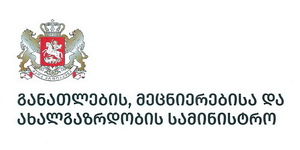 